Российская ФедерацияНовгородская областьПестовский районСовет депутатов Вятского сельского поселенияРЕШЕНИЕот   19.03.2020 г.    № 151д.ВяткаО внесении изменений в решениеСовета депутатов Вятского сельскогопоселения от 27.12.2019 г. №  146«Об утверждении бюджета Вятского сельского поселенияна 2020 год и на  плановый период 2021 и 2022 годов»  В соответствии с Федеральным Законом от 06.10.2003 г. № 131-ФЗ «Об общих принципах организации местного самоуправления в Российской Федерации», на основании уведомления комитета финансов Администрации Пестовского муниципального района от 16.03.2020г. № 10, в связи с направлением остатка, образовавшегося на 01.01.2020 г. в сумме 142 тысячи 435 рублей 89 копеек Совет депутатов Вятского сельского поселенияРЕШИЛ:1.   Внести изменения в решение Совета депутатов Вятского сельского поселения от 27.12.2019 г. № 146 «Об утверждении бюджета Вятского сельского поселения на 2020 год и на плановый период 2021 и 2022 годов».1.1 пункт 1 изложить в следующей редакции: п.1 Утвердить бюджет сельского                                                                                                                                                                                                                                                                     поселения на 2020 год по доходам в сумме 4 745,1 тыс.рублей.1.2 пункт 2 изложить в следующей редакции: п.2 Утвердить бюджет сельского                                                                                                                                                                                                                                                                     поселения на 2020 год по расходам в сумме 4 887,6 тыс.рублей.1.3  пункт 3 изложить в следующей редакции: п.3 Утвердить прогнозируемый дефицит бюджета сельского поселения на 2020 год в сумме 142,4 тыс.рублей.1.4  пункт 13 изложить в следующей редакции: п.13 Утвердить объем бюджетных ассигнований муниципального дорожного фонда Вятского сельского поселения на 2020 год в сумме 1006,3 тыс.рублей, на 2021 год в сумме 882,8 тыс.рублей, на 2022 год в сумме 900,7 тыс.рублей.2.   Приложение № 1,2,3,4,5  изложить  в прилагаемых редакциях.3. Добавить приложение № 6 «Источники внутреннего финансирования дефицита                                        бюджета Вятского сельского поселения на 2020 год»                             4. Опубликовать решение в газете «Информационный вестник Вятского сельского поселения». Глава поселения: В.А.Галкин                                                                                                                                  Приложение № 2                                                                                                    к решению Совета депутатов                                                                                                         Вятского сельского  поселения                                                                                                    «Об утверждении бюджета                                                                                                     Вятского сельского  поселения                                                                                                    на 2020 год и  плановый период 	2021-2022 годов»                                                                ПЕРЕЧЕНЬГлавных администраторов доходов бюджета Вятского сельского поселения                                                                                                                            Приложение № 6	к решению Совета депутатов	Вятского сельского поселения	«Об утверждении бюджета Вятского                                                                       	сельского поселения на 2020 год                                                                                              и на плановый период 2021 и 	2022 годов»Источники внутреннего финансирования дефицита бюджета                                   Вятского сельского поселения на 2020 годРоссийская ФедерацияНовгородская областьПестовский районСовет депутатов Вятского сельского поселенияРЕШЕНИЕот 19.03.2020 г.  № 152                     д.ВяткаО проведении публичных слушаний по проекту отчёта об исполнениибюджета Вятского сельскогопоселения за 2019 годРуководствуясь пунктом 2 части 3 статьи 28 Федерального закона от 06 октября 2003 года № 131-ФЗ «Об общих принципах организации местного самоуправления в Российской Федерации», пунктом 2 части 2 статьи 13 Устава Вятского сельского поселения, Положением о порядке назначения, организации и проведения публичных слушаний в Вятском сельском поселении,  утверждённым решением Совета депутатов Вятского сельского поселения от 26.04.2007 № 41 и Положением о бюджетном процессе в Вятском сельском поселении, утверждённым решением Совета депутатов Вятского сельского поселения от 24.04.2015 № 166 РЕШИЛ:	1.Назначить публичные слушания по проекту отчёта об исполнении бюджета Вятского сельского поселения за 2019 год на 01 апреля 2020 года в здании Администрации Вятского сельского поселения, расположенного по адресу: д.Вятка ул.Соловьева, д.42 в 10.00 часов.	2.Создать комиссию, ответственную за подготовку и проведение публичных  слушаний, в составе:Галкин В.А.		     – Глава Вятского сельского поселения, председатель	комиссииПетрова Н.В.                        – главный специалист Администрации Вятского                                                                                                                                                                                                                                            сельского поселения, секретарь комиссии                                                               Члены комиссии:Тандытная М.И.	                – ведущий специалист  Администрации                                                   Вятского сельского поселенияПетухова Л.В.		       – депутат Совета депутатов Вятского сельского  	поселения	3.Установить, что:	срок  подачи письменных предложений и замечаний по проекту отчёта об исполнении бюджета Вятского сельского поселения за 2019 год до 01 апреля 2020 года;	предложения и замечания подаются  в письменной  форме в Администрацию Вятского сельского поселения. Они должны содержать, как правило,  наименование и адрес Администрации Вятского сельского поселения, изложение существа предложения и (или) замечания, сведения, по которым можно установить субъекта, обратившегося с предложением, дату составления,  подпись (подписи)  обратившегося (обратившихся). Администрация Вятского сельского поселения вправе оставить предложения без рассмотрения в случае  анонимного обращения;	контактные телефоны комиссии:  5-51-90, 5-50-91.	4.Опубликовать решение в газете «Официальный вестник Вятского сельского поселения».Глава сельского поселения: В.А.ГалкинУтвержден решением      Совета      депутатов Вятского сельского поселенияот  24.08.2018  № 96Порядок учета предложений по проекту решения «Об утвержденииотчета об исполнении бюджета Вятского сельского поселения за 2019 год» и участия граждан в его обсуждении1.ОБЩИЕ ПОЛОЖЕНИЯПроект решения об утверждении отчета об исполнении бюджета Вятского сельского поселения за 2019 год  не позднее, чем за 30 дней до дня рассмотрения вопроса об утверждении отчета подлежит официальному опубликованию (обнародованию). В течение данного периода население может реализовать право на участие в процессе принятия отчета за 2019 год.Участие граждан в обсуждении проекта решения об утверждении  отчета предусматривается в следующих формах:внесение письменных предложений; публичные слушания.1.3.Предложения по проекту решения об утверждении  отчета за 2019 год могут быть внесены также Главой Вятского сельского поселения, депутатами Совета депутатов Вятского сельского поселения (далее - Совет депутатов), органами территориального общественного самоуправления, общественными организациями и объединениями.2.ПИСЬМЕННЫЕ ПРЕДЛОЖЕНИЯ2.1.Предложения принимаются не позднее 7 дней до дня рассмотрения вопроса о принятии решения об утверждении  отчета Советом депутатов.Предложения подаются в письменной форме в Администрацию Вятского сельского поселения (далее - Администрация сельского поселения). Они должны содержать, как правило, наименование и адрес Администрации сельского поселения, изложение существа предложения, сведения, по которым можно установить субъекта, обратившегося с предложением, дату составления и подпись (подписи) обратившегося (обратившихся). Администрация сельского поселения вправе оставить предложение без рассмотрения в случае анонимного обращения.Все предложения регистрируются немедленно по поступлению в Администрацию сельского поселения.По мере поступления предложений Администрация сельского посе-ления в тот же день передает их председателю Совета депутатов, который незамедлительно направляет данные предложения в соответствующую депутатскую комиссию, в компетенцию которой входит рассмотрение данного вопроса.2.5. В течение 7 календарных дней с момента получения и регистрации предложений на них должен быть дан ответ за подписью заместителя пред-седателя Совета депутатов.                                  Проект внесен                      Главой сельского поселения				                                         В.А.ГалкинымРоссийская ФедерацияНовгородская областьПестовский районСовет депутатов Вятского сельского поселенияР Е Ш Е Н И Ед.ВяткаВ соответствии со статьёй 264.6 Бюджетного кодекса Российской Федерации, п.3, п.4 Положения о бюджетном процессе в Вятском сельском поселении, утвержденном решением Совета депутатов Вятского сельского поселения от 24.04.2015 №166, Совет депутатов Вятского сельского поселенияРЕШИЛ:1. Утвердить Отчет  об исполнении бюджета  сельского поселения за 2019 год по доходам в сумме 5 551 164,37 рублей, по расходам в сумме 5 478 085,83 рублей с превышением доходов над расходами (профицитом) в сумме 73 078,54 рублей.2. Утвердить показатели:доходов бюджета Вятского сельского поселения по кодам видов доходов, подвидов доходов, классификации операций сектора государственного управления, относящихся к доходам бюджета за 2019 год согласно приложению 1;расходов бюджета Вятского сельского поселения по ведомственной структуре расходов  за 2019 год согласно приложению 2;расходов бюджета Вятского сельского поселения по разделам и подразделам классификации расходов за 2019 год согласно приложению 3;источников финансирования дефицита бюджета Вятского сельского поселения по кодам групп, подгрупп, статей, видов источников финансирования дефицитов бюджетов классификации операций сектора государственного управления, относящихся к источникам финансирования дефицитов бюджетов за 2019 год согласно приложению 4.3. Опубликовать  решение  в газете  «Информационный вестник Вятского сельского поселения».Глава сельского поселения: В.А.Галкин	ПОЯСНИТЕЛЬНАЯ ЗАПИСКАоб исполнении бюджетаВятского сельского поселенияПестовского муниципального района Новгородской областиза 2019 годОрганизационная структура субъекта бюджетной отчетностиПояснительная записка об исполнении бюджета Вятского сельского поселения за 2019 год составлена в соответствии с требованиями Инструкции о порядке составления годовой, квартальной и  месячной отчетности об исполнении бюджетов бюджетной системы Российской Федерации, утвержденной приказом Министерства финансов Российской Федерации от 23.12.2010 г. №191н (далее – Инструкция № 191н).        Муниципальное образование Вятское сельское поселение утверждено в составе структуры органов исполнительной власти Пестовского муниципального района Новгородской области.       Согласно Положения об Администрации муниципальное образование  обладает правами юридического лица и является органом исполнительной власти, который на основании и во исполнение Конституции Российской Федерации, федеральных законов и иных нормативных актов Российской Федерации, Устава, правовых актов Губернатора Новгородской области осуществляет нормативное правовое регулирование и функции в финансовой сфере, в том числе бюджетную и налоговую сферы.       Основными задачами муниципального образования являются – выполнение полномочий в решении вопросов местного значения, организация и совершенствование системы исполнения бюджета и отчетности.логовутную и налоговую сферы.вой сфере, включая бюджетную и налоговую сферы.ивных актов Российской Федерации, Устава, правовы      В основу Бюджета заложены требования Бюджетного Кодекса Российской Федерации, Федерального Закона от 06.10.2003 года № 131- ФЗ «Об общих принципах организации местного самоуправления в Российской Федерации», учтены внесенные дополнения и изменения в Положение о бюджетном процессе в  Вятском сельском поселении Пестовского муниципального района  Новгородской области, в соответствии с основными задачами бюджетной политики на 2019-2021 годы, обозначенными в Бюджетном послании Президента Российской Федерации Федеральному Собранию Российской Федерации «О бюджетной политике в 2019-2021 годах», в соответствии с основными направлениями бюджетной и налоговой политики Новгородской  области, Пестовского муниципального района. Общие требования к структуре и содержанию решения о бюджете установлены п.п. 2.2 Положения «О бюджетном процессе в Вятском сельском поселении Пестовского муниципального района Новгородской области» и соответствуют Бюджетному кодексу Российской Федерации.   Бюджет Вятского сельского поселения Пестовского муниципального района Новгородской области на 2019 год утвержден решением Совета депутатов № 110 от 28.12.2018 года: статьей 1 и статьей 2 решения о бюджете утверждаются основные характеристики бюджета Вятского сельского поселения Пестовского муниципального района на 2019 год.В течении года в решение Совета депутатов Вятского сельского поселения Пестовского муниципального района «О бюджете Вятского сельского поселения на 2019 год и на плановый период 2020 и 2021 годов» внесено 5 изменений. В результате вносимых изменений доходы были увеличены на 1088,7 тыс.рублей или на 24,5 %, расходы- на 1158,1 тыс.рублей или на 26,0%, дефицит – 69,4 тыс.рублей.Бюджет Вятского сельского поселения Пестовского района за 2019 год исполнен по доходам в сумме 5 551,2 тыс.рублей, или на 100,2 % к уточненным бюджетным назначениям , по расходам 5 478,1тыс.рублей или 97,7% к уточненным бюджетным назначениям. Профицит бюджета поселения составил 73,1 тыс.рублей при запланированном дефиците 69,4 тыс.рублей.Доходы бюджета Вятского сельского поселенияДоходная часть бюджета Вятского сельского поселения Пестовского муниципального района с учетом безвозмездных перечислений из вышестоящих бюджетов бюджетной системы Российской Федерации за 2019 год исполнена в сумме   5 551,2 тыс.рублей, или на 100,2 % к уточненному годовому плану.Поступление собственных доходов ( без учета безвозмездныхпоступлений) составило 740,2 тыс.рублей или на 101,6% к годовомуплану, в том числе налоговых доходов – 740,2 тыс.рублей (101,6%).Обеспечено выполнение уточненных плановых показателей по всем видам налоговых доходов.Безвозмездные поступления от других бюджетов бюджетной системы Российской Федерации  запланированы на 2019 год в размере 4 811,0 тыс.рублей, исполнены в размере 100 % .Структура исполнения доходной части бюджета в сравнении с 2018 годом представлена в таблице № 1	        Таблица №1, тыс.руб.В структуре налоговых платежей основными доходными источниками являются налог на доходы физических лиц, налог на имущество физических лиц, земельный налог и акцизы.Сумма поступлений в местный бюджет  налога на доходы физических лиц  за 2019 год составила 10,4 тыс.руб., что на  уровне 2018 года.Поступление по налогу на имущество физических лиц за 2019 год составило 139,2 тыс.руб. Относительно уровня 2018 года объёмы доходов от уплаты налога на имущество физических лиц в 2019 году увеличились на  97,3 тыс.рублей. Исполнение доходов по земельному налогу составило 262,8 тыс.руб. или 101,8% к утверждённому плану. При этом сумма земельного налога в 2019 году уменьшилась к уровню 2018 года  на 37,5 тыс.руб. Основной причиной уменьшения поступления земельного налога - отказ от земельных участков в результате изменений налогообложения ( с 2015 года земельный налог начисляется от кадастровой стоимости земельного участка), старения населения и уменьшения обрабатываемой площади.По сравнению с поступлением собственных доходов за 2018 год поступление собственных доходов за 2019 год увеличилось на 10,7% . Поступления за счёт уплаты государственной пошлины за совершение нотариальных действий за 2019 год фактически составило 1,4 тыс.рублей. Неналоговые доходы  в бюджет поселения на 2019 не запланированы.В 2019 году безвозмездные поступления в бюджет поселения в структуре исполнения доходной части бюджета составили 86,7% (в 2018 году – 83,4%) от общего объёма доходов и исполнены в сумме 4811,0 тыс.руб. или 100% плана. Объём безвозмездных поступлений увеличился к уровню 2018 года на 43,4%.Межбюджетные трансферты предоставлялись бюджету поселения в форме:-дотации в сумме 3029,4 тыс.рублей (100,0%). Объём дотации увеличился относительно 2018 года на 3,6%;- субсидии – 1294,5 тыс.рублей (100%). Объём поступлений субсидий увеличился относительно 2018 года св.200%;- субвенций – 118,6 тыс.руб. (100,0%).Объём поступлений увеличился относительно 2018 года на 2,0%;- прочих межбюджетных трансфертов – 183,5 тыс.рублей (100%). Объём поступлений увеличился относительно 2018 года св.200%;- Прочие безвозмездные поступления в бюджеты сельских поседений – 185,0 тыс.рублей (100%).Расходы бюджета Вятского сельского поселения Пестовского муниципального района за 2019 годИсходя из объема доходов бюджета Вятского сельского поселения Пестовского муниципального района, расходная часть бюджета на 2019 год была утверждена в сумме 4 451,0 тыс.рублей. Уточненный годовой план составил 5 609,1 тыс.рублей и превысил первоначально утвержденные показатели на 26,0%.Динамика и структура расходной части бюджета  в 2019 году представлена в таблице №2.Таблица № 2, тыс.руб. Расходы местного  бюджета  исполнены в сумме 5 478,1 тыс.руб. или 97,7% от планового объёма расходов бюджета. По отношению к 2018 году произведено увеличение расходных обязательств на 1 388,3 тыс.рублей или         33,9%.Раздел 0100 «Общегосударственные вопросы»Расходы по данному разделу утверждены в сумме 4291,1 тыс.рублей или 99,9 % от плановых расходов ( на 2018 год- 3104,4 тыс.рублей).По подразделу 0102 «Функционирование высшего должностного лица субъекта Российской Федерации и муниципального образования» расходы на содержание Главы муниципального образования составили 548,3 тыс.рублей или 100,0% к годовому уточненному плану.По подразделу 0104 «Функционирование Правительства Российской Федерации, высших исполнительных органов государственной власти субъектов Российской Федерации, местных администраций» расходы на- содержание администрации сельского поселения составили  2420,9   тыс. рублей или 99,9% к годовому уточненному плану. В сравнении с 2018 годом расходы увеличились на 2,1% , увеличились расходы на коммунальные услуги и материальные затраты.         По подразделу 0106 « Обеспечение деятельности финансовых, налоговых и таможенных органов и органов финансового контроля(финансово-бюджетного надзора)» расходы на передачу полномочий по решению вопросов местного значения составили 23,6 тыс.рублей или 100% к годовому уточненному плану.По подразделу 0111 «Резервные фонды» кассовый расход по данному подразделу не осуществлялся. В случае принятия, в установленном порядке, решения об использовании средств резервных фондов расходы подлежат отражению по соответствующим разделам классификации расходов.По подразделу 0113 «Другие общегосударственные вопросы» исполнение бюджета составило 1298,3 тыс.рублей или 100% к годовомууточненному плану. Расходы произведены  публикацию нормативно-правовых актов, приобретение бумаги, картриджей, заправку картриджей,  приобретение программных средств, изготовление электронно-цифровых подписей. Расходы по субвенции бюджетам поселений на осуществление отдельных государственных полномочий по определению перечня должностных лиц, уполномоченных составлять протоколы об административных правонарушениях, предусмотренных соответствующими статьями областного закона «Об административных правонарушениях» в сумме 0,5 тыс.рублей произведены в полном объеме. Денежные средства направлены на приобретение канцелярских товаров.Расходы по субвенции на  возмещение затрат по содержанию штатных единиц, осуществляющих переданные отдельные государственные полномочия области в сумме 61,8 тыс.рублей произведены в полном объеме. Денежные средства в сумме 58,8 тыс.рублей направлены на содержание специалиста, осуществляющего переданные отдельные государственные полномочия области, 3,0 тыс.рублей – на приобретение канцелярских товаров. Расходы по субсидии на реализацию приоритетных проектов поддержки местных инициатив граждан в сумме 700,0 тыс.рублей. Денежные средства направлены на ремонт здания филиала муниципального бюджетного учреждения культуры «Межмуниципальный культурно - досуговый центр» «Вятский сельский дом культуры». Произведено софинансирование из бюджета поселения в сумме 298,0 тыс.рублей. Денежные средства также направлены  на ремонт здания филиала муниципального бюджетного учреждения культуры «Межмуниципальный культурно - досуговый  центр» «Вятский сельский дом культуры».- Прочие безвозмездные поступления в бюджеты сельских поселений в сумме 185,048 тыс.рублей. Денежные средства направлены  на ремонт здания филиала муниципального бюджетного учреждения культуры «Межмуниципальный культурно – досуговый  центр» «Вятский сельский дом культуры».Раздел 0200 «Национальная оборона»По подразделу 0203 «Мобилизационная и вневойсковая подготовка» утвержден расход на осуществление первичного воинского учета на территориях, где отсутствуют военные комиссариаты в сумме 56,3 тыс.руб или 100% к плану.Раздел 0300 «Национальная безопасность и правоохранительная деятельность»          По подразделу 0310 «Обеспечение пожарной безопасности» расходы в 2019 году составили 8,0 тыс.рублей, из них: содержание пожарной автомашины ГАЗ 5312 АЦ 30 – 5,6 тыс.рублей, приобретение светоотражающих табличек – 2,4 тыс.рублей. Раздел 0400 «Национальная экономика»          По подразделу 0409 «Дорожное хозяйство (дорожные фонды)» расходы составили 801,3 тыс.рублей или 86,3% от уточненного годового плана, в том числе:- расходы на дорожное хозяйство:  составление и согласование проектно-сметной документации на ремонт дорог 6,5 тыс. рублей,  178,8 тыс.рублей израсходованы на зимнее содержание дорог,  1,0 тыс.рублей на содержание трактора Т-150К,6,0 тыс.рублей на спил аварийных деревьев вдоль линий электроосвещения автомобильных дорог, 9,0 тыс.рублей на услуги спец.техники для замены вышедших из строя уличных ламп вдоль автомобильных дорог.- расходы по субсидии бюджетам городских и сельских поселений на формирование муниципальных дорожных фондов  из дорожного фонда области бюджету Вятского сельского поселения в сумме  543,0 тыс.рублей или 100% к годовому уточненному плану. -софинансирование по субсидии бюджетам городских и сельских поселений на формирование муниципальных дорожных фондов  из дорожного фонда области 28,6 тыс.рублей или 100,0% к годовому уточненному плану. Муниципальный контракт на выполнение работ по ремонту дорог заключен с ООО «СОЛИД» на 600,0 тыс.рублей ,работы выполнены в полном объеме( ремонт участка автомобильной дороги д.Вятка ул.Садовая 0,367 км.)Раздел 0500 Жилищно-коммунальное хозяйство»По разделу 0500 «Жилищно-коммунальное хозяйство» бюджет порасходам исполнен в сумме 253,4 тыс.рублей или 100,0% назначений, предусмотренных бюджетом. Удельный вес расходов по разделу составил4,6% от общего объема исполненных за отчетный год расходов бюджетаПо подразделу 0503 «Благоустройство» утверждены расходы в сумме 253,4 тыс.рублей, произведены расходы в сумме 253,4 тыс.рублей, процент исполнения 100 %, в том числе:Уличное освещение- 86,6 тыс.рублей, в том числе:-оплата электроэнергии – 86,6 тыс.рублей          2. Прочие расходы по реконструкции уличного освещения и  поддержанию бесперебойности работы систем уличного освещения – 14,9 тыс.рублей          3. Прочие мероприятия по благоустройству – 66,6 тыс.рублей , в том числе:- проведение мероприятий по уничтожению борщевика ( 1 гектар) – 27,0  тыс.рублей- обработка территории от энцефалитного клеща ( ) – 7,0 тыс.рублей- содержание и благоустройство мемориала – 3,9 тыс.рублей.- расходы на обслуживание мотокосы– 3,2 тыс.рублей.- сбор и вывоз мусора, прочие мероприятия – 25,5 тыс.рублей. 4. Расходы по озеленению территории 19,8 тыс.рублей в том числе расходы по скашиванию сорной растительности в летний период 19,8 тыс.рублей.5. Расходы на реализацию проектов ТОС, включенных в муниципальные программы развития территорий 65,5 тыс.рублей, в том числе выполнение комплексного мероприятия по ликвидации очагов распространения борщевика Сосновского в границах ТОС «Молодежный» в количестве 2,618 га (софинасирование из бюджета поселения 14,0 тыс.рублей).Раздел 0700 «Образование»По подразделу 0707 « Проведение мероприятий для детей и молодежи» расходы утверждены в сумме 1,4 тыс.рублей, расходы произведены в сумме 1,4 тыс.рублей или 100% к годовому уточненному плану. Приобретены  ценные подарки на проведение Дня знаний.           По подразделу 0709 «Другие вопросы в области образования» расходы утверждены в сумме 11,2 тыс.рублей, кассовый расход 11,2 тыс.рублей. Произведено повышение квалификации двух специалистов.Раздел 0800 «Культура и кинематография»По подразделу 0801 «Культура» расходы утверждены в сумме 18,4 тыс.рублей, кассовый расход  18,4 тыс.рублей.  Расходы произведены:            2,0 тыс.рублей на приобретение ценных подарков и призов для проведения Новогодней елки, 1,0 тыс.рублей на проведение « Масленицы»,                   15,4 тыс.рублей на проведение Дня Деревни и  проведение мероприятия по завершению ремонта Вятского  клуба  в рамках реализации проекта поддержки местных инициатив 2019 года.                      Раздел 1000 «Социальная политика»По подразделу 1001 «Пенсионное обеспечение» расходы утверждены в сумме 32,0 тыс.рублей, кассовый расход 32,0 тыс.рублей. Денежные средства направлены на выплату доплаты к пенсии муниципальных служащих.Раздел 1100 «Физическая культура и спорт»По подразделу 1101 «Физическая культура» расходы на 2019 год утверждены в сумме 5,0 тыс.рублей, кассовый расход 5,0 тыс.рублей, расходы произведены  на приобретение  спортивного инвентаря .Источники внутреннего финансирования дефицита местного бюджетаПрофицит бюджета Вятского сельского поселения на 1 января 2020 года составил 73,1 тыс.рублей.В отчетном году Администрацией Вятского сельского поселения бюджетных кредитов и муниципальных гарантий не предоставлялось, муниципальных заимствований не производилось. Муниципальный долг по состоянию на 01.01.2020 г. отсутствует.Главный специалист:   Н.В. ПетроваРоссийская ФедерацияНовгородская областьПестовский районАДМИНИСТРАЦИЯ ВЯТСКОГО СЕЛЬСКОГО ПОСЕЛЕНИЯПОСТАНОВЛЕНИЕот 10.03.2020 г.  № 21д. ВяткаО внесении изменений в муниципальную Программу  «Информатизации Вятского  сельского поселения  на  2020 – 2025 годы»На основании решения Совета депутатов Вятского сельского поселения от 27.12.2019 № 146 «Об утверждении бюджета Вятского сельского поселения на 2020 год и на плановый период 2021 и 2022 годов»»ПОСТАНОВЛЯЮ:	1. Внести  в муниципальную программу«Информатизации Вятского сельского поселения на 2015–2025 годы», утвержденную постановлением Администрации Вятского сельского поселения от 02.09.2019 № 49 «Об утверждении муниципальной программы  «Информатизации Вятского сельского поселения на 2015–2025 годы» », (далее- Программа) следующие изменения:1.1 Раздел  «Объем и источники  обеспечения     Программы» изложить в следующей редакции: 1.2 Раздел 6. «РЕСУРСНОЕ ОБЕСПЕЧЕНИЕ ПРОГРАММЫ» изложить в следующей редакции:6. РЕСУРСНОЕ ОБЕСПЕЧЕНИЕ ПРОГРАММЫ 	Для реализации  Программы предполагается использовать финансирование из средств бюджета Вятского сельского поселения:	предполагаемый объем финансирования  163,0 тыс. рублей.1.3 Внести изменения в Мероприятия Программы, изложив в прилагаемой редакции.2. Опубликовать постановление в муниципальной газете «Информационный вестник Вятского сельского поселения».Глава поселения:   В.А. ГалкинМероприятия программы Российская ФедерацияНовгородская областьПестовский районАДМИНИСТРАЦИЯ  ВЯТСКОГО СЕЛЬСКОГО ПОСЕЛЕНИЯПОСТАНОВЛЕНИЕот 19.03.2020 г. № 24д. ВяткаО внесении изменений в муниципальную Программу «Благоустройство территории Вятского сельского поселения на 2015-2024 годы»На основании решения Совета депутатов Вятского сельского поселения от 19.03.2020г. № 151 «О внесении изменений в решение Совета депутатов Вятского сельского поселения от 27.12.2019 № 146 «Об утверждении бюджета Вятского сельского поселения на 2020 год и на плановый период 2021 и 2022 годов»» ПОСТАНОВЛЯЮ:	1. Внести в муниципальную Программу «Благоустройство территории Вятского сельского поселения на 2015-2024 годы», утвержденную постановлением Администрации Вятского сельского поселения от 31.10.2014 № 67«Об утверждении муниципальной программы Вятского сельского поселения ««Благоустройство территории  Вятского сельского поселения на 2015-2024 годы»  следующие изменения:1.1 В Паспорте Программы раздел 8 «Задачи программы» изложить в следующей редакции:Задачи и целевые показатели муниципальной программы1.2 Раздел  «Объем и источники  финансирования     Программы в целом и по годам реализации (тыс.руб.)» изложить в следующей редакции:1.3 Внести изменения в Мероприятия Программы, изложив в прилагаемой редакции.2. Опубликовать постановление в муниципальной газете «Информационный вестник Вятского сельского поселения».Глава поселения:                                      В.А. ГалкинМЕРОПРИЯТИЯ ПРОГРАММЫРоссийская ФедерацияНовгородская областьПестовский районАдминистрация Вятского сельского поселенияП О С Т А Н О В Л Е Н И Еот 19.03.2020 № 25д.ВяткаВ соответствии с Федеральным законом от 16 декабря 2019 года  № 432 -ФЗ «О внесении изменений в отдельные законодательные акты Российской Федерации в целях совершенствования законодательства Российской Федерации о противодействии коррупции», ПОСТАНОВЛЯЮ:	1. Признать утратившим силу постановление Администрации Вятского сельского поселения от 30.04.2020 № 25/1 «Об утверждении Порядка участиямуниципальных служащих Администрации Вятского сельского поселения на безвозмездной основе в управлении указанными в пункте 3 части 1 статьи 14 Федерального закона «О муниципальной службе в Российской Федерации» некоммерческими организациями (кроме политической партии) в качестве единоличного исполнительного органа или вхождения в состав их коллегиальных органов управления с разрешения представителя нанимателя (работодателя).»	2. Опубликовать постановление в муниципальной газете «Информационный вестник Вятского сельского поселения».Глава сельского поселения:  В.А.ГалкинРоссийская ФедерацияНовгородская областьАДМИНИСТРАЦИЯ ВЯТСКОГО СЕЛЬСКОГО ПОСЕЛЕНИЯПОСТАНОВЛЕНИЕот   19.03.2020  № 26д.ВяткаО создании мест (площадок) накопления твердых коммунальных отходов на территории Вятскогосельского поселения.	В соответствии Федерального закона от 24 июня 1998 года  № 89-ФЗ «Об отходах производства и потребления», с пунктом 3Правил обустройства мест (площадок) накопления твердых коммунальных отходов и ведения их реестра, утвержденных постановлением Правительства Российской Федерации от 31.08.2018 № 1039 ПОСТАНОВЛЯЮ:	1. Создать на территории  Вятского сельского поселения места (площадки) накопления твердых коммунальных отходов согласно Приложению № 1 к настоящему постановлению.	2. Тандытной М.И., специалисту Администрации Вятского сельского поселения:2.1. на территории каждого населенного пункта определить расположение создаваемых мест (площадок) накопления твердых коммунальных отходов в соответствии с требованиями законодательства Российской Федерации в области санитарно-эпидемиологического благополучия населения;2.2.запросить  позицию территориального органа федерального органа исполнительной власти, уполномоченного осуществлять федеральный государственный санитарно-эпидемиологический надзорна предмет соблюдения требований законодательства Российской Федерации в области санитарно-эпидемиологического благополучия населения к создаваемым, в соответствии с настоящим постановлением, местам (площадкам) накопления твердых коммунальных отходов.2.3. В срок до 01 сентября 2020 года разработать муниципальную программу «Обустройство мест (площадок) накопления твердых коммунальных отходов на территории  Вятского сельского поселения на 2021-2025 год» с включением в нее мероприятий по постановке на государственный кадастровый учет земельных участков, на которых создаются места (площадки) накопления твердых коммунальных отходов, обустройству места (площадки) накопления твердых коммунальных отходов и приобретению контейнеров для сбора твердых коммунальных отходов.3. Опубликовать постановление в муниципальной газете «Информационный вестник Вятского сельского поселения».Глава сельского поселения:     В.А.ГалкинПеречень места (площадки) накопления твердых коммунальных отходов, подлежащих созданию на территории Вятского сельского поселения.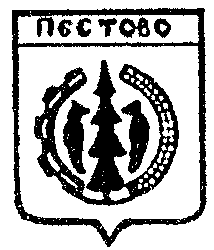 ИнформационныйвестникВятскогосельского поселения№ 4от 19 марта    2020 годаУчредитель газеты:Совет депутатовВятского сельского поселенияЦена безвозмездноПриложение 1к Решению Совета депутатовк Решению Совета депутатовк Решению Совета депутатовВятского сельского поселенияВятского сельского поселенияВятского сельского поселения«Об утверждении бюджета Вятского«Об утверждении бюджета Вятского«Об утверждении бюджета Вятскогосельского поселения на 2020 год и на плановый период 2021 и 2022 годов"сельского поселения на 2020 год и на плановый период 2021 и 2022 годов"сельского поселения на 2020 год и на плановый период 2021 и 2022 годов"Прогнозируемые поступления доходов в бюджет Вятского сельского поселения                                                                                                                                     на 2020 год и на плановый период 2021 и 2022 годовПрогнозируемые поступления доходов в бюджет Вятского сельского поселения                                                                                                                                     на 2020 год и на плановый период 2021 и 2022 годовПрогнозируемые поступления доходов в бюджет Вятского сельского поселения                                                                                                                                     на 2020 год и на плановый период 2021 и 2022 годовПрогнозируемые поступления доходов в бюджет Вятского сельского поселения                                                                                                                                     на 2020 год и на плановый период 2021 и 2022 годовПрогнозируемые поступления доходов в бюджет Вятского сельского поселения                                                                                                                                     на 2020 год и на плановый период 2021 и 2022 годов(тыс.руб.)НаименованиеКод бюджетной классификации2020 год2021 год2022 годНаименованиеКод бюджетной классификации2020 год2021 год2022 годДОХОДЫ, ВСЕГО4 745,13 922,53 935,3Налоговые и неналоговые доходы10000000000000000694,0709,8735,3Налоговые доходы694,0709,8735,3Налоги на прибыль, доходы1010000000000000011,412,012,6Налог на доходы физических лиц1 01 02000 01 0000 11011,412,012,6Налог на доходы физических лиц с доходов, источником которых является налоговый агент, за исключением доходов, в отношении которых исчисление и уплата налога осуществляются в соответствии со статьями 227, 227.1 и 228 Налогового кодекса Российской Федерации1 01 02010 01 0000 11011,412,012,6Налоги на товары (работы, услуги), реализуемые на территории Российской Федерации1 03 00000 00 0000 000331,6339,8357,7Акцизы по подакцизным товарам (продукции), производимым на территории Российской Федерации1 03 02000 01 0000 110331,6339,8357,7Доходы от уплаты акцизов на дизельное топливо, подлежащие распределению между бюджетами субъектов Российской Федерации и местными бюджетами с учетом установленных дифференцированных нормативов отчислений в местные бюджеты1 03 02230 01 0000 110113,0116,0122,0Доходы от уплаты акцизов на моторные масла для дизельных и (или) карбюраторных (инжекторных) двигателей, подлежащие распределению между бюджетами субъектов Российской Федерации и местными бюджетами с учетом установленных дифференцированных нормативов отчислений в местные бюджеты1 03 02240 01 0000 1101,01,01,0Доходы от уплаты акцизов на автомобильный бензин, подлежащие распределению между бюджетами субъектов Российской Федерации и местными бюджетами с учетом установленных дифференцированных нормативов отчислений в местные бюджеты1 03 02250 01 0000 110216,6221,8233,7Доходы от уплаты акцизов на прямогонный бензин, подлежащие распределению между бюджетами субъектов Российской Федерации и местными бюджетами с учетом установленных дифференцированных нормативов отчислений в местные бюджеты1 03 02260 01 0000 1101,01,01,0Налоги на имущество1 06 00000 00 0000 000349,0356,0363,0Налог на имущество физических лиц1 06 01000 00 0000 11043,044,045,0Налог на имущество физических лиц, взимаемый по ставкам, применяемым к объектам налогообложения, расположенным в границах сельских поселений1 06 01030 10 0000 110 43,044,045,0Земельный налог1 06 06000 00 0000 110306,0312,0318,0Земельный налог с организаций, обладающих земельным участком, расположенным в границах сельских поселений1 06 06033 10 0000 110 13,013,013,0Земельный налог с физических лиц, обладающих земельным участком, расположенным в границах сельских поселений1 06 06043 10 0000 110 293,0299,0305,0Государственная пошлина1 08 00000 00 0000 000 2,02,02,0Государственная пошлина за совершение нотариальных действий должностными лицами органа местного самоуправления, уполномоченными в соответствии с законодательными актами Российской Федерации на совершение нотариальных действий1 08 04020 01 0000 1102,02,02,0Безвозмездные поступления2 00 00000 00 0000 0004 051,13 212,73 200,0Безвозмездные поступления от других бюджетов бюджетной системы Российской Федерации2 02 00000 00 0000 0004 051,13 212,73 200,0Дотации бюджетам бюджетной системы Российской Федерации2 02 10000 00 0000 0003 303,12 547,82 531,7Дотации на выравнивание  бюджетной обеспеченности2 02 15001 00 0000 0003 303,12 547,82 531,7Дотации бюджетам сельских поселений на выравнивание бюджетной обеспеченности2 02 15001 10 0000 0003 303,12 547,82 531,7Субсидии бюджетам бюджетной системы Российской Федерации (межбюджетные субсидии)2 02 20000 00 0000 150543,0543,0543,0Прочие субсидии бюджетам сельских поселений2 02 29999 10 0000 150543,0543,0543,0Субсидии бюджетам сельских поселений на формирование муниципальных дорожных фондов2 02 29999 10 7152 150543,0543,0543,0Субвенции бюджетам бюджетной системы Российской Федерации2 02 30000 00 0000 150121,6121,9125,3Субвенции бюджетам на осуществление первичного воинского учёта на территориях, где отсутствуют военные комиссариаты2 02 35118 00 0000 15057,458,261,6Субвенции бюджетам сельских поселений на осуществление первичного воинского учёта на территориях, где отсутствуют военные комиссариаты2 02 35118 10 0000 15057,458,261,6Субвенции бюджетам сельских поселений на выполнение передаваемых полномочий субъектов Российской Федерации2 02 30024 10 0000 15064,263,763,7Субвенция бюджетам сельских поселений на возмещение затрат по содержанию штатных единиц, осуществляющих переданные отдельные государственные полномочия области2 02 30024 10 7028 15063,763,763,7Субвенция бюджетам сельских поселений на осуществление отдельных государственных полномочий по определению перечня должностных лиц, уполномоченных составлять протоколы об административных правонарушениях, предусмотренных соответствующими статьями областного закона «Об административных правонарушениях»2 02 30024 10 7065 1500,50,50,5Иные межбюджетные трансферты2 02 40000 00 0000 15083,40,00,0Межбюджетные трансферты, передаваемые бюджетам муниципальных образований на осуществление части полномочий по решению вопросов местного значения в соответствии с заключенными соглашениями2 02 40014 00 0000 1508,40,00,0Межбюджетные трансферты, передаваемые бюджетам сельских поселений из бюджетов муниципальных районов на осуществление части полномочий по решению вопросов местного значения в соответствии с заключенными соглашениями2 02 40014 10 0000 1508,40,00,0Прочие межбюджетные трансферты, передаваемые бюджетам  2 02 49999 00 0000 15075,00,00,0Прочие межбюджетные трансферты, передаваемые бюджетам сельских поселений2 02 49999 10 0000 15075,00,00,0Код администратораКодНаименование338108 04020 01 1000 110Администрация Вятского сельского поселенияГосударственная пошлина за совершение нотариальных действий должностными лицами органов местного самоуправления, уполномоченными в соответствии с законодательными актами Российской Федерации на совершение нотариальных действий338108 04020 01 4000 110Государственная пошлина за совершение нотариальных действий должностными лицами органов местного самоуправления, уполномоченными в соответствии с законодательными актами Российской Федерации на совершение нотариальных действий338111 09045 10 0000 120Прочие поступления от использования имущества, находящегося в собственности поселений( за исключением имущества муниципальных бюджетных и автономных учреждений, а также имущества муниципальных унитарных предприятий, в том числе казенных)338116 10061 10 0000 140Платежи в целях возмещения убытков, причиненных уклонением от заключения с муниципальным органом сельского поселения (муниципальным казенным учреждением) муниципального контракта (за исключением муниципального контракта, финансируемого за счет средств муниципального дорожного фонда)338116 10123 01 0101 140Доходы от денежных взысканий (штрафов), поступающие в счет погашения задолженности, образовавшейся до 1 января 2020 года, подлежащие зачислению в бюджет муниципального образования по нормативам,  действовавшим в 2019 году (доходы бюджетов сельских поселений за исключением доходов, направляемых на формирование муниципального дорожного фонда, а также иных платежей в случае принятия решения финансовым органом муниципального образования о раздельном учете задолженности)338117 01050 10 0000 180Невыясненные поступления, зачисляемые в бюджеты поселений338117 05050 10 0000 180Прочие неналоговые доходы бюджетов поселений338202 16001 10 0000 150Дотации бюджетам сельских поселений на выравнивание бюджетной обеспеченности из бюджетов муниципальных районов338   202 29999 10 0000 150Прочие субсидии бюджетам сельских поселений338   202 35118 10 0000 150Субвенции бюджетам сельских поселений на осуществление первичного воинского учета на территориях, где отсутствуют военные комиссариаты338202 30024 10 0000 150Субвенции бюджетам сельских поселений на выполнение передаваемых полномочий субъектов Российской Федерации338202 40014 10 0000 150Межбюджетные трансферты, передаваемые бюджетам сельских поселений из бюджетов муниципальных районов на осуществление части полномочий по решению вопросов местного значения в соответствии с заключенными соглашениями338202 49999 10 0000 150Прочие межбюджетные трансферты, передаваемые бюджетам сельских поселений338207 05030 10 0000 150Прочие безвозмездные поступления в бюджеты сельских поселений338208 05000 10 0000 150Перечисления из бюджетов сельских поселений(в бюджеты поселений) для осуществления возврата(зачета) излишне уплаченных или излишне взысканных сумм налогов, сборов и иных платежей, а также сумм процентов за несвоевременное осуществление такого возврата и процентов, начисленных на излишне взысканные суммы338219 60010 10 0000 150Возврат прочих остатков субсидий, субвенций и иных межбюджетных трансфертов, имеющих целевое назначение, прошлых лет из бюджетов сельских поселений Приложение № 3Приложение № 3Приложение № 3Приложение № 3Приложение № 3Приложение № 3Приложение № 3Приложение № 3Приложение № 3Приложение № 3Приложение № 3Приложение № 3Приложение № 3Приложение № 3Приложение № 3Приложение № 3Приложение № 3Приложение № 3к решению Совета депутатовк решению Совета депутатовк решению Совета депутатовк решению Совета депутатовк решению Совета депутатовк решению Совета депутатовк решению Совета депутатовк решению Совета депутатовк решению Совета депутатовк решению Совета депутатовк решению Совета депутатовк решению Совета депутатовк решению Совета депутатовк решению Совета депутатовк решению Совета депутатовк решению Совета депутатовк решению Совета депутатовк решению Совета депутатовВятского сельского поселенияВятского сельского поселенияВятского сельского поселенияВятского сельского поселенияВятского сельского поселенияВятского сельского поселенияВятского сельского поселенияВятского сельского поселенияВятского сельского поселенияВятского сельского поселенияВятского сельского поселенияВятского сельского поселенияВятского сельского поселенияВятского сельского поселенияВятского сельского поселенияВятского сельского поселенияВятского сельского поселенияВятского сельского поселения"Об утверждении бюджета Вятского сельского поселения"Об утверждении бюджета Вятского сельского поселения"Об утверждении бюджета Вятского сельского поселения"Об утверждении бюджета Вятского сельского поселения"Об утверждении бюджета Вятского сельского поселения"Об утверждении бюджета Вятского сельского поселения"Об утверждении бюджета Вятского сельского поселения"Об утверждении бюджета Вятского сельского поселения"Об утверждении бюджета Вятского сельского поселения"Об утверждении бюджета Вятского сельского поселения"Об утверждении бюджета Вятского сельского поселения"Об утверждении бюджета Вятского сельского поселения"Об утверждении бюджета Вятского сельского поселения"Об утверждении бюджета Вятского сельского поселения"Об утверждении бюджета Вятского сельского поселения"Об утверждении бюджета Вятского сельского поселения"Об утверждении бюджета Вятского сельского поселения"Об утверждении бюджета Вятского сельского поселенияна 2020 год и  плановый период 2021 и 2022 годов "на 2020 год и  плановый период 2021 и 2022 годов "на 2020 год и  плановый период 2021 и 2022 годов "на 2020 год и  плановый период 2021 и 2022 годов "на 2020 год и  плановый период 2021 и 2022 годов "на 2020 год и  плановый период 2021 и 2022 годов "на 2020 год и  плановый период 2021 и 2022 годов "на 2020 год и  плановый период 2021 и 2022 годов "на 2020 год и  плановый период 2021 и 2022 годов "на 2020 год и  плановый период 2021 и 2022 годов "на 2020 год и  плановый период 2021 и 2022 годов "на 2020 год и  плановый период 2021 и 2022 годов "на 2020 год и  плановый период 2021 и 2022 годов "на 2020 год и  плановый период 2021 и 2022 годов "на 2020 год и  плановый период 2021 и 2022 годов "на 2020 год и  плановый период 2021 и 2022 годов "на 2020 год и  плановый период 2021 и 2022 годов "на 2020 год и  плановый период 2021 и 2022 годов "Распределение бюджетных ассигнований на 2020 год и  плановый период    Распределение бюджетных ассигнований на 2020 год и  плановый период    Распределение бюджетных ассигнований на 2020 год и  плановый период    Распределение бюджетных ассигнований на 2020 год и  плановый период    Распределение бюджетных ассигнований на 2020 год и  плановый период    Распределение бюджетных ассигнований на 2020 год и  плановый период    Распределение бюджетных ассигнований на 2020 год и  плановый период    Распределение бюджетных ассигнований на 2020 год и  плановый период    Распределение бюджетных ассигнований на 2020 год и  плановый период    Распределение бюджетных ассигнований на 2020 год и  плановый период    Распределение бюджетных ассигнований на 2020 год и  плановый период    Распределение бюджетных ассигнований на 2020 год и  плановый период    Распределение бюджетных ассигнований на 2020 год и  плановый период    Распределение бюджетных ассигнований на 2020 год и  плановый период    Распределение бюджетных ассигнований на 2020 год и  плановый период    Распределение бюджетных ассигнований на 2020 год и  плановый период    Распределение бюджетных ассигнований на 2020 год и  плановый период    Распределение бюджетных ассигнований на 2020 год и  плановый период    2021 и 2022 годов по разделам, подразделам, целевым статьям2021 и 2022 годов по разделам, подразделам, целевым статьям2021 и 2022 годов по разделам, подразделам, целевым статьям2021 и 2022 годов по разделам, подразделам, целевым статьям2021 и 2022 годов по разделам, подразделам, целевым статьям2021 и 2022 годов по разделам, подразделам, целевым статьям2021 и 2022 годов по разделам, подразделам, целевым статьям2021 и 2022 годов по разделам, подразделам, целевым статьям2021 и 2022 годов по разделам, подразделам, целевым статьям2021 и 2022 годов по разделам, подразделам, целевым статьям2021 и 2022 годов по разделам, подразделам, целевым статьям2021 и 2022 годов по разделам, подразделам, целевым статьям2021 и 2022 годов по разделам, подразделам, целевым статьям2021 и 2022 годов по разделам, подразделам, целевым статьям2021 и 2022 годов по разделам, подразделам, целевым статьям2021 и 2022 годов по разделам, подразделам, целевым статьям2021 и 2022 годов по разделам, подразделам, целевым статьям2021 и 2022 годов по разделам, подразделам, целевым статьям(муниципальным программам и непрограммным направлениям деятельности),(муниципальным программам и непрограммным направлениям деятельности),(муниципальным программам и непрограммным направлениям деятельности),(муниципальным программам и непрограммным направлениям деятельности),(муниципальным программам и непрограммным направлениям деятельности),(муниципальным программам и непрограммным направлениям деятельности),(муниципальным программам и непрограммным направлениям деятельности),(муниципальным программам и непрограммным направлениям деятельности),(муниципальным программам и непрограммным направлениям деятельности),(муниципальным программам и непрограммным направлениям деятельности),(муниципальным программам и непрограммным направлениям деятельности),(муниципальным программам и непрограммным направлениям деятельности),(муниципальным программам и непрограммным направлениям деятельности),(муниципальным программам и непрограммным направлениям деятельности),(муниципальным программам и непрограммным направлениям деятельности),(муниципальным программам и непрограммным направлениям деятельности),(муниципальным программам и непрограммным направлениям деятельности),(муниципальным программам и непрограммным направлениям деятельности),группам и подгруппам видов расходов классификации расходов бюджета группам и подгруппам видов расходов классификации расходов бюджета группам и подгруппам видов расходов классификации расходов бюджета группам и подгруппам видов расходов классификации расходов бюджета группам и подгруппам видов расходов классификации расходов бюджета группам и подгруппам видов расходов классификации расходов бюджета группам и подгруппам видов расходов классификации расходов бюджета группам и подгруппам видов расходов классификации расходов бюджета группам и подгруппам видов расходов классификации расходов бюджета группам и подгруппам видов расходов классификации расходов бюджета группам и подгруппам видов расходов классификации расходов бюджета группам и подгруппам видов расходов классификации расходов бюджета группам и подгруппам видов расходов классификации расходов бюджета группам и подгруппам видов расходов классификации расходов бюджета группам и подгруппам видов расходов классификации расходов бюджета группам и подгруппам видов расходов классификации расходов бюджета группам и подгруппам видов расходов классификации расходов бюджета группам и подгруппам видов расходов классификации расходов бюджета Вятского сельского поселенияВятского сельского поселенияВятского сельского поселенияВятского сельского поселенияВятского сельского поселенияВятского сельского поселенияВятского сельского поселенияВятского сельского поселенияВятского сельского поселенияВятского сельского поселенияВятского сельского поселенияВятского сельского поселенияВятского сельского поселенияВятского сельского поселенияВятского сельского поселенияВятского сельского поселенияВятского сельского поселенияВятского сельского поселениятыс рублейтыс рублейтыс рублейтыс рублейтыс рублейтыс рублейтыс рублейтыс рублейтыс рублейтыс рублейтыс рублейтыс рублейтыс рублейтыс рублейтыс рублейтыс рублейтыс рублейтыс рублейнаименование Разд.Ц.ст.Ц.ст.Ц.ст.Ц.ст.Расх.Расх.Расх.Сумма на 2020 годСумма на 2020 годСумма на 2020 годСумма на 2021 годСумма на 2021 годСумма на 2021 годСумма на 2022 годСумма на 2022 годСумма на 2022 год  ОБЩЕГОСУДАРСТВЕННЫЕ ВОПРОСЫ010000000000000000000000000000000000000000000000000003 280,03 280,03 280,02 649,72 649,72 649,72 613,22 613,22 613,2Функционирование высшего должностного лица субъекта Российской Федерации и муниципального образования01020000000000000000000000000000000000000000000000000690,05690,05690,05690,05690,05690,05690,05690,05690,05Муниципальная программа "Совершенствование и развитие местного самоуправления в Вятском сельском поселении на 2015-2024 годы"01025100000000510000000051000000005100000000000000000690,05690,05690,05690,05690,05690,05690,05690,05690,05Обеспечение функций муниципальных органов (расходы на аппарат управления)01025100001000510000100051000010005100001000000000000690,05690,05690,05690,05690,05690,05690,05690,05690,05Расходы на выплаты персоналу государственных (муниципальных) органов01025100001000510000100051000010005100001000120120120690,05690,05690,05690,05690,05690,05690,05690,05690,05Функционирование Правительства Российской Федерации, высших исполнительных органов государственной власти субъектов Российской Федерации, местных администраций010400000000000000000000000000000000000000000000000002 227,102 227,102 227,101 820,851 820,851 820,851 784,351 784,351 784,35Муниципальная программа "Совершенствование и развитие местного самоуправления в Вятском сельском поселении на 2015-2024 годы"010451000000005100000000510000000051000000000000000002 227,102 227,102 227,101 820,851 820,851 820,851 784,351 784,351 784,35Обеспечение функций муниципальных органов (расходы на аппарат управления)010451000010005100001000510000100051000010000000000002 227,102 227,102 227,101 820,851 820,851 820,851 784,351 784,351 784,35Расходы на выплаты персоналу государственных (муниципальных) органов010451000010005100001000510000100051000010001201201201 697,601 697,601 697,601 689,151 689,151 689,151 689,151 689,151 689,15Иные закупки товаров, работ и услуг для обеспечения государственных (муниципальных) нужд01045100001000510000100051000010005100001000240240240510,5510,5510,5124,7124,7124,792,292,292,2Уплата налогов, сборов и иных платежей0104510000100051000010005100001000510000100085085085019,019,019,07,07,07,03,03,03,0Обеспечение деятельности финансовых, налоговых и таможенных органов и органов финансового (финансово-бюджетного) надзора0106000000000000000000000000000000000000000000000000023,623,623,623,623,623,623,623,623,6Непрограммные направления расходов бюджета0106990000000099000000009900000000990000000000000000023,623,623,623,623,623,623,623,623,6Межбюджетные трансферты на осуществление внешнего финансового контроля в соответствии с заключенными договорами0106990002900099000290009900029000990002900000000000023,623,623,623,623,623,623,623,623,6Иные межбюджетные трансферты0106990002900099000290009900029000990002900054054054023,623,623,623,623,623,623,623,623,6Обеспечение проведения выборов и референдумов0107000000000000000000000000000000000000000000000000070,070,070,00,00,00,00,00,00,0Непрограммные направления расходов бюджета0107990000000099000000009900000000990000000000000000070,070,070,00,00,00,00,00,00,0Проведение местного референдума, муниципальных выборов0107990002880099000288009900028800990002880000000000070,070,070,00,00,00,00,00,00,0Иные закупки товаров, работ и услуг для обеспечения государственных (муниципальных) нужд0107990002880099000288009900028800990002880024024024070,070,070,00,00,00,00,00,00,0Резервные фонды011100000000000000000000000000000000000000000000000003,03,03,03,03,03,03,03,03,0Непрограммные направления расходов бюджета011199000000009900000000990000000099000000000000000003,03,03,03,03,03,03,03,03,0Резервный фонд011199000232009900023200990002320099000232000000000003,03,03,03,03,03,03,03,03,0Резервные средства011199000232009900023200990002320099000232008708708703,03,03,03,03,03,03,03,03,0Другие общегосударственные вопросы01130000000000000000000000000000000000000000000000000266,2266,2266,2112,2112,2112,2112,2112,2112,2Муниципальная программа "Совершенствование и развитие местного самоуправления в Вятском сельском поселении на 2015-2024 годы"01135100000000510000000051000000005100000000000000000110,2110,2110,2110,2110,2110,2110,2110,2110,2Возмещение расходов, связанных с осуществлением полномочий старосты сельского населенного пункта011351000232505100023250510002325051000232500000000006,06,06,06,06,06,06,06,06,0Иные выплаты, за исключением фонда оплаты труда государственных (муниципальных) органов, лицам, привлекаемым согласно законодательству для выполнения отдельных полномочий011351000232505100023250510002325051000232501231231236,06,06,06,06,06,06,06,06,0Печать нормативно-правовых актов0113510002400051000240005100024000510002400000000000040,040,040,040,040,040,040,040,040,0Иные закупки товаров, работ и услуг для обеспечения государственных (муниципальных) нужд0113510002400051000240005100024000510002400024024024040,040,040,040,040,040,040,040,040,0Субвенция на возмещение затрат по содержанию штатных единиц, осуществляющих переданные отдельные государственные полномочия области0113510007028051000702805100070280510007028000000000063,763,763,763,763,763,763,763,763,7Расходы на выплаты персоналу государственных (муниципальных) органов0113510007028051000702805100070280510007028012012012060,760,760,760,760,760,760,760,760,7Иные закупки товаров, работ и услуг для обеспечения государственных (муниципальных) нужд011351000702805100070280510007028051000702802402402403,03,03,03,03,03,03,03,03,0Субвенция на осуществление отдельных государственных полномочий по определению перечня должностных лиц, уполномоченных составлять протоколы об административных правонарушениях, предусмотренных соответствующими статьями областного закона "Об административных правонарушениях"011351000706505100070650510007065051000706500000000000,50,50,50,50,50,50,50,50,5Иные закупки товаров, работ и услуг для обеспечения государственных (муниципальных) нужд011351000706505100070650510007065051000706502402402400,50,50,50,50,50,50,50,50,5Муниципальная программа "Управление муниципальными финансами Вятского сельского поселения на 2015-2024 годы"011357000000005700000000570000000057000000000000000005,05,05,01,01,01,01,01,01,0Мероприятия по повышению эффективности бюджетных расходов011357000243005700024300570002430057000243000000000005,05,05,01,01,01,01,01,01,0Иные закупки товаров, работ и услуг для обеспечения государственных (муниципальных) нужд011357000243005700024300570002430057000243002402402405,05,05,01,01,01,01,01,01,0Муниципальная программа "Поддержка местных инициатив в Вятском сельском поселении на 2020 год"01135900000000590000000059000000005900000000000000000145,0145,0145,00,00,00,00,00,00,0Мероприятия на реализацию проекта поддержки местных инициатив граждан01135900024650590002465059000246505900024650000000000145,0145,0145,00,00,00,00,00,00,0Иные закупки товаров, работ и услуг для обеспечения государственных (муниципальных) нужд01135900024650590002465059000246505900024650240240240145,0145,0145,00,00,00,00,00,00,0Муниципальная программа "Информатизация Вятского сельского поселения на 2020-2025 годы"011361000000006100000000610000000061000000000000000006,06,06,01,01,01,01,01,01,0Расходы по информатизации, формирование электронного правительства011361000238006100023800610002380061000238000000000006,06,06,01,01,01,01,01,01,0Иные закупки товаров, работ и услуг для обеспечения государственных (муниципальных) нужд011361000238006100023800610002380061000238002402402406,06,06,01,01,01,01,01,01,0  НАЦИОНАЛЬНАЯ ОБОРОНА0200000000000000000000000000000000000000000000000000057,457,457,458,258,258,261,661,661,6Мобилизационная и вневойсковая подготовка0203000000000000000000000000000000000000000000000000057,457,457,458,258,258,261,661,661,6Муниципальная программа "Совершенствование и развитие местного самоуправления в Вятском сельском поселении на 2015-2024 годы"0203510000000051000000005100000000510000000000000000057,457,457,458,258,258,261,661,661,6Субвенция на осуществление государственных полномочий по первичному воинскому учету на территориях, где отсутствуют военные комиссариаты0203510005118051000511805100051180510005118000000000057,457,457,458,258,258,261,661,661,6Расходы на выплаты персоналу государственных (муниципальных) органов0203510005118051000511805100051180510005118012012012052,352,352,352,352,352,352,452,452,4Иные закупки товаров, работ и услуг для обеспечения государственных (муниципальных) нужд020351000511805100051180510005118051000511802402402405,15,15,15,95,95,99,29,29,2  НАЦИОНАЛЬНАЯ БЕЗОПАСНОСТЬ И ПРАВООХРАНИТЕЛЬНАЯ ДЕЯТЕЛЬНОСТЬ0300000000000000000000000000000000000000000000000000010,610,610,610,610,610,610,610,610,6Обеспечение пожарной безопасности0310000000000000000000000000000000000000000000000000010,610,610,610,610,610,610,610,610,6Муниципальная программа "Обеспечение первичных мер пожарной безопасности на территории Вятского сельского поселения на 2015-2024 годы"0310520000000052000000005200000000520000000000000000010,610,610,610,610,610,610,610,610,6Защита населения и территории от чрезвычайных ситуаций природного и техногенного характера, обеспечение пожарной безопасности и безопасности людей на водных объектах0310520002420052000242005200024200520002420000000000010,610,610,610,610,610,610,610,610,6Иные закупки товаров, работ и услуг для обеспечения государственных (муниципальных) нужд0310520002420052000242005200024200520002420024024024010,610,610,610,610,610,610,610,610,6  НАЦИОНАЛЬНАЯ ЭКОНОМИКА040000000000000000000000000000000000000000000000000001 006,31 006,31 006,3882,8882,8882,8900,7900,7900,7Дорожное хозяйство040900000000000000000000000000000000000000000000000001 006,31 006,31 006,3882,8882,8882,8900,7900,7900,7Муниципальная программа "Совершенствование и содержание дорожной инфраструктуры на территории Вятского сельского опселения на 2015-2024 годы"040953000000005300000000530000000053000000000000000001 006,31 006,31 006,3882,8882,8882,8900,7900,7900,7Ремонт и содержание автомобильных дорог04095300023900530002390053000239005300023900000000000303,0303,0303,0311,2311,2311,2329,1329,1329,1Иные закупки товаров, работ и услуг для обеспечения государственных (муниципальных) нужд04095300023900530002390053000239005300023900240240240303,0303,0303,0311,2311,2311,2329,1329,1329,1Расходы по ремонту и содержанию автомобильных дорог, осуществляемые за счет остатков средств дорожных фондов прошлых лет04095300023910530002391053000239105300023910000000000131,7131,7131,70,00,00,00,00,00,0Иные закупки товаров, работ и услуг для обеспечения государственных (муниципальных) нужд04095300023910530002391053000239105300023910240240240131,7131,7131,70,00,00,00,00,00,0Обеспечение софинансирования по субсидии из областного бюджета на формирование муниципального дорожного фонда040953000S152053000S152053000S152053000S152000000000028,628,628,628,628,628,628,628,628,6Иные закупки товаров, работ и услуг для обеспечения государственных (муниципальных) нужд040953000S152053000S152053000S152053000S152024024024028,628,628,628,628,628,628,628,628,6Субсидия на формирование муниципального дорожного фонда04095300071520530007152053000715205300071520000000000543,0543,0543,0543,0543,0543,0543,0543,0543,0Иные закупки товаров, работ и услуг для обеспечения государственных (муниципальных) нужд04095300071520530007152053000715205300071520240240240543,0543,0543,0543,0543,0543,0543,0543,0543,0  ЖИЛИЩНО-КОММУНАЛЬНОЕ ХОЗЯЙСТВО05000000000000000000000000000000000000000000000000000428,6428,6428,6139,0139,0139,085,085,085,0Благоустройство05030000000000000000000000000000000000000000000000000428,6428,6428,6139,0139,0139,085,085,085,0Муниципальная программа «Благоустройство территории Вятского сельского поселения на 2015-2024 годы»05035400000000540000000054000000005400000000000000000428,6428,6428,6139,0139,0139,085,085,085,0Уличное освещение05035400025000540002500054000250005400025000000000000255,0255,0255,080,080,080,030,030,030,0Иные закупки товаров, работ и услуг для обеспечения государственных (муниципальных) нужд05035400025000540002500054000250005400025000240240240255,0255,0255,080,080,080,030,030,030,0Техническое обслуживание и ремонт сетей уличного освещения0503540002510054000251005400025100540002510000000000040,040,040,015,015,015,015,015,015,0Иные закупки товаров, работ и услуг для обеспечения государственных (муниципальных) нужд0503540002510054000251005400025100540002510024024024040,040,040,015,015,015,015,015,015,0Расходы по содержанию и благоустройству мест захоронения0503540002520054000252005400025200540002520000000000025,025,025,010,010,010,010,010,010,0Иные закупки товаров, работ и услуг для обеспечения государственных (муниципальных) нужд0503540002520054000252005400025200540002520024024024025,025,025,010,010,010,010,010,010,0Расходы по благоустройству территории поселения0503540002530054000253005400025300540002530000000000038,638,638,624,024,024,020,020,020,0Иные закупки товаров, работ и услуг для обеспечения государственных (муниципальных) нужд0503540002530054000253005400025300540002530024024024038,638,638,624,024,024,020,020,020,0Расходы по озеленению территории поселения0503540002540054000254005400025400540002540000000000050,050,050,010,010,010,010,010,010,0Иные закупки товаров, работ и услуг для обеспечения государственных (муниципальных) нужд0503540002540054000254005400025400540002540024024024050,050,050,010,010,010,010,010,010,0Расходы на реализацию проекта территориальных общественных самоуправлений граждан в соответствии с решением собрания ТОС (софинасирование из бюджета поселения)050354000S209054000S209054000S209054000S209000000000020,020,020,00,00,00,00,00,00,0Иные закупки товаров, работ и услуг для обеспечения государственных (муниципальных) нужд050354000S209054000S209054000S209054000S209024024024020,020,020,00,00,00,00,00,00,0  ОБРАЗОВАНИЕ070000000000000000000000000000000000000000000000000001,01,01,01,01,01,01,01,01,0Молодежная политика и оздоровление детей070700000000000000000000000000000000000000000000000001,01,01,01,01,01,01,01,01,0Муниципальная программа "Развитие культуры, молодежной политики, физической культуры и спорта Вятского сельского поселения на 2015 - 2024 годы"070755000000005500000000550000000055000000000000000001,01,01,01,01,01,01,01,01,0Проведение мероприятий для детей и молодежи070755000255005500025500550002550055000255000000000001,01,01,01,01,01,01,01,01,0Иные закупки товаров, работ и услуг для обеспечения государственных (муниципальных) нужд070755000255005500025500550002550055000255002402402401,01,01,01,01,01,01,01,01,0  КУЛЬТУРА И КИНЕМАТОГРАФИЯ080000000000000000000000000000000000000000000000000004,04,04,01,01,01,01,01,01,0Культура080100000000000000000000000000000000000000000000000004,04,04,01,01,01,01,01,01,0Муниципальная программа "Развитие культуры, молодежной политики, физической культуры и спорта Вятского сельского поселения на 2015 - 2024 годы"080155000000005500000000550000000055000000000000000004,04,04,01,01,01,01,01,01,0Проведение мероприятий в сфере культуры080155000256005500025600550002560055000256000000000004,04,04,01,01,01,01,01,01,0Иные закупки товаров, работ и услуг для обеспечения государственных (муниципальных) нужд080155000256005500025600550002560055000256002402402404,04,04,01,01,01,01,01,01,0  СОЦИАЛЬНАЯ ПОЛИТИКА1000000000000000000000000000000000000000000000000000095,195,195,195,195,195,195,195,195,1Пенсионное обеспечение1001000000000000000000000000000000000000000000000000095,195,195,195,195,195,195,195,195,1Непрограммные направления расходов бюджета1001990000000099000000009900000000990000000000000000095,195,195,195,195,195,195,195,195,1Доплата к пенсиям муниципальных служащих1001990006110099000611009900061100990006110000000000095,195,195,195,195,195,195,195,195,1Публичные нормативные социальные выплаты гражданам1001990006110099000611009900061100990006110031231231295,195,195,195,195,195,195,195,195,1  ФИЗИЧЕСКАЯ КУЛЬТУРА И СПОРТ110000000000000000000000000000000000000000000000000004,64,64,64,64,64,64,64,64,6Физическая культура110100000000000000000000000000000000000000000000000004,64,64,64,64,64,64,64,64,6Муниципальная программа "Развитие культуры, молодежной политики, физической культуры и спорта Вятского сельского поселения на 2015 - 2024 годы"110155000000005500000000550000000055000000000000000004,64,64,64,64,64,64,64,64,6Проведение мероприятий в области спорта и физической культуры110155000257005500025700550002570055000257000000000004,64,64,64,64,64,64,64,64,6Иные закупки товаров, работ и услуг для обеспечения государственных (муниципальных) нужд110155000257005500025700550002570055000257002402402404,64,64,64,64,64,64,64,64,6Условно-утвержденные расходы0,00,00,081,081,081,0163,0163,0163,0Всего расходов:Всего расходов:Всего расходов:Всего расходов:Всего расходов:Всего расходов:Всего расходов:Всего расходов:Всего расходов:4 887,64 887,64 887,63 923,03 923,03 923,03 935,83 935,83 935,8Приложение № 4Приложение № 4Приложение № 4Приложение № 4Приложение № 4Приложение № 4Приложение № 4Приложение № 4Приложение № 4Приложение № 4Приложение № 4Приложение № 4Приложение № 4Приложение № 4Приложение № 4Приложение № 4Приложение № 4Приложение № 4к решению Совета депутатовк решению Совета депутатовк решению Совета депутатовк решению Совета депутатовк решению Совета депутатовк решению Совета депутатовк решению Совета депутатовк решению Совета депутатовк решению Совета депутатовк решению Совета депутатовк решению Совета депутатовк решению Совета депутатовк решению Совета депутатовк решению Совета депутатовк решению Совета депутатовк решению Совета депутатовк решению Совета депутатовк решению Совета депутатовВятского сельского поселенияВятского сельского поселенияВятского сельского поселенияВятского сельского поселенияВятского сельского поселенияВятского сельского поселенияВятского сельского поселенияВятского сельского поселенияВятского сельского поселенияВятского сельского поселенияВятского сельского поселенияВятского сельского поселенияВятского сельского поселенияВятского сельского поселенияВятского сельского поселенияВятского сельского поселенияВятского сельского поселенияВятского сельского поселения"Об утверждении бюджета Вятского сельского поселения"Об утверждении бюджета Вятского сельского поселения"Об утверждении бюджета Вятского сельского поселения"Об утверждении бюджета Вятского сельского поселения"Об утверждении бюджета Вятского сельского поселения"Об утверждении бюджета Вятского сельского поселения"Об утверждении бюджета Вятского сельского поселения"Об утверждении бюджета Вятского сельского поселения"Об утверждении бюджета Вятского сельского поселения"Об утверждении бюджета Вятского сельского поселения"Об утверждении бюджета Вятского сельского поселения"Об утверждении бюджета Вятского сельского поселения"Об утверждении бюджета Вятского сельского поселения"Об утверждении бюджета Вятского сельского поселения"Об утверждении бюджета Вятского сельского поселения"Об утверждении бюджета Вятского сельского поселения"Об утверждении бюджета Вятского сельского поселения"Об утверждении бюджета Вятского сельского поселенияна 2020 год и  плановый период на 2020 год и  плановый период на 2020 год и  плановый период на 2020 год и  плановый период на 2020 год и  плановый период на 2020 год и  плановый период на 2020 год и  плановый период на 2020 год и  плановый период на 2020 год и  плановый период на 2020 год и  плановый период на 2020 год и  плановый период на 2020 год и  плановый период на 2020 год и  плановый период на 2020 год и  плановый период на 2020 год и  плановый период на 2020 год и  плановый период на 2020 год и  плановый период на 2020 год и  плановый период                                                                                                                             2021 и 2022 годов"                                                                                                                            2021 и 2022 годов"                                                                                                                            2021 и 2022 годов"                                                                                                                            2021 и 2022 годов"                                                                                                                            2021 и 2022 годов"                                                                                                                            2021 и 2022 годов"                                                                                                                            2021 и 2022 годов"                                                                                                                            2021 и 2022 годов"                                                                                                                            2021 и 2022 годов"                                                                                                                            2021 и 2022 годов"                                                                                                                            2021 и 2022 годов"                                                                                                                            2021 и 2022 годов"                                                                                                                            2021 и 2022 годов"                                                                                                                            2021 и 2022 годов"                                                                                                                            2021 и 2022 годов"                                                                                                                            2021 и 2022 годов"                                                                                                                            2021 и 2022 годов"                                                                                                                            2021 и 2022 годов"Ведомственная структура расходов бюджета Вятского сельского поселенияВедомственная структура расходов бюджета Вятского сельского поселенияВедомственная структура расходов бюджета Вятского сельского поселенияВедомственная структура расходов бюджета Вятского сельского поселенияВедомственная структура расходов бюджета Вятского сельского поселенияВедомственная структура расходов бюджета Вятского сельского поселенияВедомственная структура расходов бюджета Вятского сельского поселенияВедомственная структура расходов бюджета Вятского сельского поселенияВедомственная структура расходов бюджета Вятского сельского поселенияВедомственная структура расходов бюджета Вятского сельского поселенияВедомственная структура расходов бюджета Вятского сельского поселенияВедомственная структура расходов бюджета Вятского сельского поселенияВедомственная структура расходов бюджета Вятского сельского поселенияВедомственная структура расходов бюджета Вятского сельского поселенияВедомственная структура расходов бюджета Вятского сельского поселенияВедомственная структура расходов бюджета Вятского сельского поселенияВедомственная структура расходов бюджета Вятского сельского поселенияВедомственная структура расходов бюджета Вятского сельского поселенияна 2020 год и  плановый период 2021 и 2022 годов на 2020 год и  плановый период 2021 и 2022 годов на 2020 год и  плановый период 2021 и 2022 годов на 2020 год и  плановый период 2021 и 2022 годов на 2020 год и  плановый период 2021 и 2022 годов на 2020 год и  плановый период 2021 и 2022 годов на 2020 год и  плановый период 2021 и 2022 годов на 2020 год и  плановый период 2021 и 2022 годов на 2020 год и  плановый период 2021 и 2022 годов на 2020 год и  плановый период 2021 и 2022 годов на 2020 год и  плановый период 2021 и 2022 годов на 2020 год и  плановый период 2021 и 2022 годов на 2020 год и  плановый период 2021 и 2022 годов на 2020 год и  плановый период 2021 и 2022 годов на 2020 год и  плановый период 2021 и 2022 годов на 2020 год и  плановый период 2021 и 2022 годов на 2020 год и  плановый период 2021 и 2022 годов на 2020 год и  плановый период 2021 и 2022 годов тыс рублейтыс рублейтыс рублейтыс рублейтыс рублейтыс рублейтыс рублейтыс рублейтыс рублейтыс рублейтыс рублейтыс рублейтыс рублейтыс рублейтыс рублейтыс рублейтыс рублейтыс рублейнаименование Вед.Вед.Разд.Разд.Ц.ст.Ц.ст.Ц.ст.Расх.Расх.Расх.Сумма на 2020 годСумма на 2020 годСумма на 2020 годСумма на 2021 годСумма на 2021 годСумма на 2021 годСумма на 2022 годСумма на 2022 годСумма на 2022 годАдминистрация Вятского сельского поселения338338000000000000000000000000000000000000000000000004 887,64 887,64 887,63 923,03 923,03 923,03 935,83 935,83 935,8  ОБЩЕГОСУДАРСТВЕННЫЕ ВОПРОСЫ338338010001000000000000000000000000000000000000000003 280,03 280,03 280,02 649,72 649,72 649,72 613,22 613,22 613,2Функционирование высшего должностного лица субъекта Российской Федерации и муниципального образования33833801020102000000000000000000000000000000000000000690,05690,05690,05690,05690,05690,05690,05690,05690,05Муниципальная программа "Совершенствование и развитие местного самоуправления в Вятском сельском поселении на 2015-2024 годы"33833801020102510000000051000000005100000000000000000690,05690,05690,05690,05690,05690,05690,05690,05690,05Обеспечение функций муниципальных органов (расходы на аппарат управления)33833801020102510000100051000010005100001000000000000690,05690,05690,05690,05690,05690,05690,05690,05690,05Расходы на выплаты персоналу государственных (муниципальных) органов33833801020102510000100051000010005100001000120120120690,05690,05690,05690,05690,05690,05690,05690,05690,05Функционирование Правительства Российской Федерации, высших исполнительных органов государственной власти субъектов Российской Федерации, местных администраций338338010401040000000000000000000000000000000000000002 227,102 227,102 227,101 820,851 820,851 820,851 784,351 784,351 784,35Муниципальная программа "Совершенствование и развитие местного самоуправления в Вятском сельском поселении на 2015-2024 годы"338338010401045100000000510000000051000000000000000002 227,102 227,102 227,101 820,851 820,851 820,851 784,351 784,351 784,35Обеспечение функций муниципальных органов (расходы на аппарат управления)338338010401045100001000510000100051000010000000000002 227,102 227,102 227,101 820,851 820,851 820,851 784,351 784,351 784,35Расходы на выплаты персоналу государственных (муниципальных) органов338338010401045100001000510000100051000010001201201201 697,601 697,601 697,601 689,151 689,151 689,151 689,151 689,151 689,15Иные закупки товаров, работ и услуг для обеспечения государственных (муниципальных) нужд33833801040104510000100051000010005100001000240240240510,5510,5510,5124,7124,7124,792,292,292,2Уплата налогов, сборов и иных платежей3383380104010451000010005100001000510000100085085085019,019,019,07,07,07,03,03,03,0Обеспечение деятельности финансовых, налоговых и таможенных органов и органов финансового (финансово-бюджетного) надзора3383380106010600000000000000000000000000000000000000023,623,623,623,623,623,623,623,623,6Непрограммные направления расходов бюджета3383380106010699000000009900000000990000000000000000023,623,623,623,623,623,623,623,623,6Межбюджетные трансферты на осуществление внешнего финансового контроля в соответствии с заключенными договорами3383380106010699000290009900029000990002900000000000023,623,623,623,623,623,623,623,623,6Иные межбюджетные трансферты3383380106010699000290009900029000990002900054054054023,623,623,623,623,623,623,623,623,6Обеспечение проведения выборов и референдумов3383380107010700000000000000000000000000000000000000070,070,070,00,00,00,00,00,00,0Непрограммные направления расходов бюджета3383380107010799000000009900000000990000000000000000070,070,070,00,00,00,00,00,00,0Проведение местного референдума, муниципальных выборов3383380107010799000288009900028800990002880000000000070,070,070,00,00,00,00,00,00,0Иные закупки товаров, работ и услуг для обеспечения государственных (муниципальных) нужд3383380107010799000288009900028800990002880024024024070,070,070,00,00,00,00,00,00,0Резервные фонды338338011101110000000000000000000000000000000000000003,03,03,03,03,03,03,03,03,0Непрограммные направления расходов бюджета338338011101119900000000990000000099000000000000000003,03,03,03,03,03,03,03,03,0Резервный фонд338338011101119900023200990002320099000232000000000003,03,03,03,03,03,03,03,03,0Резервные средства338338011101119900023200990002320099000232008708708703,03,03,03,03,03,03,03,03,0Другие общегосударственные вопросы33833801130113000000000000000000000000000000000000000266,2266,2266,2112,2112,2112,2112,2112,2112,2Муниципальная программа "Совершенствование и развитие местного самоуправления в Вятском сельском поселении на 2015-2024 годы"33833801130113510000000051000000005100000000000000000110,2110,2110,2110,2110,2110,2110,2110,2110,2Возмещение расходов, связанных с осуществлением полномочий старосты сельского населенного пункта338338011301135100023250510002325051000232500000000006,06,06,06,06,06,06,06,06,0Иные выплаты, за исключением фонда оплаты труда государственных (муниципальных) органов, лицам, привлекаемым согласно законодательству для выполнения отдельных полномочий338338011301135100023250510002325051000232501231231236,06,06,06,06,06,06,06,06,0Печать нормативно-правовых актов3383380113011351000240005100024000510002400000000000040,040,040,040,040,040,040,040,040,0Иные закупки товаров, работ и услуг для обеспечения государственных (муниципальных) нужд3383380113011351000240005100024000510002400024024024040,040,040,040,040,040,040,040,040,0Субвенция на возмещение затрат по содержанию штатных единиц, осуществляющих переданные отдельные государственные полномочия области3383380113011351000702805100070280510007028000000000063,763,763,763,763,763,763,763,763,7Расходы на выплаты персоналу государственных (муниципальных) органов3383380113011351000702805100070280510007028012012012060,760,760,760,760,760,760,760,760,7Иные закупки товаров, работ и услуг для обеспечения государственных (муниципальных) нужд338338011301135100070280510007028051000702802402402403,03,03,03,03,03,03,03,03,0Субвенция на осуществление отдельных государственных полномочий по определению перечня должностных лиц, уполномоченных составлять протоколы об административных правонарушениях, предусмотренных соответствующими статьями областного закона "Об административных правонарушениях"338338011301135100070650510007065051000706500000000000,50,50,50,50,50,50,50,50,5Иные закупки товаров, работ и услуг для обеспечения государственных (муниципальных) нужд338338011301135100070650510007065051000706502402402400,50,50,50,50,50,50,50,50,5Муниципальная программа "Управление муниципальными финансами Вятского сельского поселения на 2015-2024 годы"338338011301135700000000570000000057000000000000000005,05,05,01,01,01,01,01,01,0Мероприятия по повышению эффективности бюджетных расходов338338011301135700024300570002430057000243000000000005,05,05,01,01,01,01,01,01,0Иные закупки товаров, работ и услуг для обеспечения государственных (муниципальных) нужд338338011301135700024300570002430057000243002402402405,05,05,01,01,01,01,01,01,0Муниципальная программа "Поддержка местных инициатив в Вятском сельском поселении на 2020 год"33833801130113590000000059000000005900000000000000000145,0145,0145,00,00,00,00,00,00,0Мероприятия на реализацию проекта поддержки местных инициатив граждан33833801130113590002465059000246505900024650000000000145,0145,0145,00,00,00,00,00,00,0Иные закупки товаров, работ и услуг для обеспечения государственных (муниципальных) нужд33833801130113590002465059000246505900024650240240240145,0145,0145,00,00,00,00,00,00,0Муниципальная программа "Информатизация Вятского сельского поселения на 2020-2025 годы"338338011301136100000000610000000061000000000000000006,06,06,01,01,01,01,01,01,0Расходы по информатизации, формирование электронного правительства338338011301136100023800610002380061000238000000000006,06,06,01,01,01,01,01,01,0Иные закупки товаров, работ и услуг для обеспечения государственных (муниципальных) нужд338338011301136100023800610002380061000238002402402406,06,06,01,01,01,01,01,01,0  НАЦИОНАЛЬНАЯ ОБОРОНА3383380200020000000000000000000000000000000000000000057,457,457,458,258,258,261,661,661,6Мобилизационная и вневойсковая подготовка3383380203020300000000000000000000000000000000000000057,457,457,458,258,258,261,661,661,6Муниципальная программа "Совершенствование и развитие местного самоуправления в Вятском сельском поселении на 2015-2024 годы"3383380203020351000000005100000000510000000000000000057,457,457,458,258,258,261,661,661,6Субвенция на осуществление государственных полномочий по первичному воинскому учету на территориях, где отсутствуют военные комиссариаты3383380203020351000511805100051180510005118000000000057,457,457,458,258,258,261,661,661,6Расходы на выплаты персоналу государственных (муниципальных) органов3383380203020351000511805100051180510005118012012012052,352,352,352,352,352,352,452,452,4Иные закупки товаров, работ и услуг для обеспечения государственных (муниципальных) нужд338338020302035100051180510005118051000511802402402405,15,15,15,95,95,99,29,29,2  НАЦИОНАЛЬНАЯ БЕЗОПАСНОСТЬ И ПРАВООХРАНИТЕЛЬНАЯ ДЕЯТЕЛЬНОСТЬ3383380300030000000000000000000000000000000000000000010,610,610,610,610,610,610,610,610,6Обеспечение пожарной безопасности3383380310031000000000000000000000000000000000000000010,610,610,610,610,610,610,610,610,6Муниципальная программа "Обеспечение первичных мер пожарной безопасности на территории Вятского сельского поселения на 2015-2024 годы"3383380310031052000000005200000000520000000000000000010,610,610,610,610,610,610,610,610,6Защита населения и территории от чрезвычайных ситуаций природного и техногенного характера, обеспечение пожарной безопасности и безопасности людей на водных объектах3383380310031052000242005200024200520002420000000000010,610,610,610,610,610,610,610,610,6Иные закупки товаров, работ и услуг для обеспечения государственных (муниципальных) нужд3383380310031052000242005200024200520002420024024024010,610,610,610,610,610,610,610,610,6  НАЦИОНАЛЬНАЯ ЭКОНОМИКА338338040004000000000000000000000000000000000000000001 006,31 006,31 006,3882,8882,8882,8900,7900,7900,7Дорожное хозяйство338338040904090000000000000000000000000000000000000001 006,31 006,31 006,3882,8882,8882,8900,7900,7900,7Муниципальная программа "Совершенствование и содержание дорожной инфраструктуры на территории Вятского сельского опселения на 2015-2024 годы"338338040904095300000000530000000053000000000000000001 006,31 006,31 006,3882,8882,8882,8900,7900,7900,7Ремонт и содержание автомобильных дорог33833804090409530002390053000239005300023900000000000303,0303,0303,0311,2311,2311,2329,1329,1329,1Иные закупки товаров, работ и услуг для обеспечения государственных (муниципальных) нужд33833804090409530002390053000239005300023900240240240303,0303,0303,0311,2311,2311,2329,1329,1329,1Расходы по ремонту и содержанию автомобильных дорог, осуществляемые за счет остатков средств дорожных фондов прошлых лет33833804090409530002391053000239105300023910000000000131,7131,7131,70,00,00,00,00,00,0Иные закупки товаров, работ и услуг для обеспечения государственных (муниципальных) нужд33833804090409530002391053000239105300023910240240240131,7131,7131,70,00,00,00,00,00,0Обеспечение софинансирования по субсидии из областного бюджета на формирование муниципального дорожного фонда3383380409040953000S152053000S152053000S152000000000028,628,628,628,628,628,628,628,628,6Иные закупки товаров, работ и услуг для обеспечения государственных (муниципальных) нужд3383380409040953000S152053000S152053000S152024024024028,628,628,628,628,628,628,628,628,6Субсидия на формирование муниципального дорожного фонда33833804090409530007152053000715205300071520000000000543,0543,0543,0543,0543,0543,0543,0543,0543,0Иные закупки товаров, работ и услуг для обеспечения государственных (муниципальных) нужд33833804090409530007152053000715205300071520240240240543,0543,0543,0543,0543,0543,0543,0543,0543,0  ЖИЛИЩНО-КОММУНАЛЬНОЕ ХОЗЯЙСТВО33833805000500000000000000000000000000000000000000000428,6428,6428,6139,0139,0139,085,085,085,0Благоустройство33833805030503000000000000000000000000000000000000000428,6428,6428,6139,0139,0139,085,085,085,0Муниципальная программа «Благоустройство территории Вятского сельского поселения на 2015-2024 годы»33833805030503540000000054000000005400000000000000000428,6428,6428,6139,0139,0139,085,085,085,0Уличное освещение33833805030503540002500054000250005400025000000000000255,0255,0255,080,080,080,030,030,030,0Иные закупки товаров, работ и услуг для обеспечения государственных (муниципальных) нужд33833805030503540002500054000250005400025000240240240255,0255,0255,080,080,080,030,030,030,0Техническое обслуживание и ремонт сетей уличного освещения3383380503050354000251005400025100540002510000000000040,040,040,015,015,015,015,015,015,0Иные закупки товаров, работ и услуг для обеспечения государственных (муниципальных) нужд3383380503050354000251005400025100540002510024024024040,040,040,015,015,015,015,015,015,0Расходы по содержанию и благоустройству мест захоронения3383380503050354000252005400025200540002520000000000025,025,025,010,010,010,010,010,010,0Иные закупки товаров, работ и услуг для обеспечения государственных (муниципальных) нужд3383380503050354000252005400025200540002520024024024025,025,025,010,010,010,010,010,010,0Расходы по благоустройству территории поселения3383380503050354000253005400025300540002530000000000038,638,638,624,024,024,020,020,020,0Иные закупки товаров, работ и услуг для обеспечения государственных (муниципальных) нужд3383380503050354000253005400025300540002530024024024038,638,638,624,024,024,020,020,020,0Расходы по озеленению территории поселения3383380503050354000254005400025400540002540000000000050,050,050,010,010,010,010,010,010,0Иные закупки товаров, работ и услуг для обеспечения государственных (муниципальных) нужд3383380503050354000254005400025400540002540024024024050,050,050,010,010,010,010,010,010,0Расходы на реализацию проекта территориальных общественных самоуправлений граждан в соответствии с решением собрания ТОС (софинасирование из бюджета поселения)3383380503050354000S209054000S209054000S209000000000020,020,020,00,00,00,00,00,00,0Иные закупки товаров, работ и услуг для обеспечения государственных (муниципальных) нужд3383380503050354000S209054000S209054000S209024024024020,020,020,00,00,00,00,00,00,0  ОБРАЗОВАНИЕ338338070007000000000000000000000000000000000000000001,01,01,01,01,01,01,01,01,0Молодежная политика и оздоровление детей338338070707070000000000000000000000000000000000000001,01,01,01,01,01,01,01,01,0Муниципальная программа "Развитие культуры, молодежной политики, физической культуры и спорта Вятского сельского поселения на 2015 - 2024 годы"338338070707075500000000550000000055000000000000000001,01,01,01,01,01,01,01,01,0Проведение мероприятий для детей и молодежи338338070707075500025500550002550055000255000000000001,01,01,01,01,01,01,01,01,0Иные закупки товаров, работ и услуг для обеспечения государственных (муниципальных) нужд338338070707075500025500550002550055000255002402402401,01,01,01,01,01,01,01,01,0  КУЛЬТУРА И КИНЕМАТОГРАФИЯ338338080008000000000000000000000000000000000000000004,04,04,01,01,01,01,01,01,0Культура338338080108010000000000000000000000000000000000000004,04,04,01,01,01,01,01,01,0Муниципальная программа "Развитие культуры, молодежной политики, физической культуры и спорта Вятского сельского поселения на 2015 - 2024 годы"338338080108015500000000550000000055000000000000000004,04,04,01,01,01,01,01,01,0Проведение мероприятий в сфере культуры338338080108015500025600550002560055000256000000000004,04,04,01,01,01,01,01,01,0Иные закупки товаров, работ и услуг для обеспечения государственных (муниципальных) нужд338338080108015500025600550002560055000256002402402404,04,04,01,01,01,01,01,01,0  СОЦИАЛЬНАЯ ПОЛИТИКА3383381000100000000000000000000000000000000000000000095,195,195,195,195,195,195,195,195,1Пенсионное обеспечение3383381001100100000000000000000000000000000000000000095,195,195,195,195,195,195,195,195,1Непрограммные направления расходов бюджета3383381001100199000000009900000000990000000000000000095,195,195,195,195,195,195,195,195,1Доплата к пенсиям муниципальных служащих3383381001100199000611009900061100990006110000000000095,195,195,195,195,195,195,195,195,1Публичные нормативные социальные выплаты гражданам3383381001100199000611009900061100990006110031231231295,195,195,195,195,195,195,195,195,1  ФИЗИЧЕСКАЯ КУЛЬТУРА И СПОРТ338338110011000000000000000000000000000000000000000004,64,64,64,64,64,64,64,64,6Физическая культура338338110111010000000000000000000000000000000000000004,64,64,64,64,64,64,64,64,6Муниципальная программа "Развитие культуры, молодежной политики, физической культуры и спорта Вятского сельского поселения на 2015 - 2024 годы"338338110111015500000000550000000055000000000000000004,64,64,64,64,64,64,64,64,6Проведение мероприятий в области спорта и физической культуры338338110111015500025700550002570055000257000000000004,64,64,64,64,64,64,64,64,6Иные закупки товаров, работ и услуг для обеспечения государственных (муниципальных) нужд338338110111015500025700550002570055000257002402402404,64,64,64,64,64,64,64,64,6Условно-утвержденные расходы0,00,00,081,081,081,0163,0163,0163,0Всего расходов:Всего расходов:Всего расходов:Всего расходов:Всего расходов:Всего расходов:Всего расходов:Всего расходов:Всего расходов:Всего расходов:Всего расходов:4 887,64 887,64 887,63 923,03 923,03 923,03 935,83 935,83 935,8Приложение № 5Приложение № 5Приложение № 5Приложение № 5Приложение № 5Приложение № 5Приложение № 5Приложение № 5Приложение № 5Приложение № 5Приложение № 5Приложение № 5Приложение № 5Приложение № 5Приложение № 5Приложение № 5Приложение № 5Приложение № 5Приложение № 5к решению Совета депутатовк решению Совета депутатовк решению Совета депутатовк решению Совета депутатовк решению Совета депутатовк решению Совета депутатовк решению Совета депутатовк решению Совета депутатовк решению Совета депутатовк решению Совета депутатовк решению Совета депутатовк решению Совета депутатовк решению Совета депутатовк решению Совета депутатовк решению Совета депутатовк решению Совета депутатовк решению Совета депутатовк решению Совета депутатовк решению Совета депутатовВятского сельского поселенияВятского сельского поселенияВятского сельского поселенияВятского сельского поселенияВятского сельского поселенияВятского сельского поселенияВятского сельского поселенияВятского сельского поселенияВятского сельского поселенияВятского сельского поселенияВятского сельского поселенияВятского сельского поселенияВятского сельского поселенияВятского сельского поселенияВятского сельского поселенияВятского сельского поселенияВятского сельского поселенияВятского сельского поселенияВятского сельского поселения"Об утверждении бюджета Вятского сельского поселения"Об утверждении бюджета Вятского сельского поселения"Об утверждении бюджета Вятского сельского поселения"Об утверждении бюджета Вятского сельского поселения"Об утверждении бюджета Вятского сельского поселения"Об утверждении бюджета Вятского сельского поселения"Об утверждении бюджета Вятского сельского поселения"Об утверждении бюджета Вятского сельского поселения"Об утверждении бюджета Вятского сельского поселения"Об утверждении бюджета Вятского сельского поселения"Об утверждении бюджета Вятского сельского поселения"Об утверждении бюджета Вятского сельского поселения"Об утверждении бюджета Вятского сельского поселения"Об утверждении бюджета Вятского сельского поселения"Об утверждении бюджета Вятского сельского поселения"Об утверждении бюджета Вятского сельского поселения"Об утверждении бюджета Вятского сельского поселения"Об утверждении бюджета Вятского сельского поселения"Об утверждении бюджета Вятского сельского поселенияна 2020 год и  плановый периодна 2020 год и  плановый периодна 2020 год и  плановый периодна 2020 год и  плановый периодна 2020 год и  плановый периодна 2020 год и  плановый периодна 2020 год и  плановый периодна 2020 год и  плановый периодна 2020 год и  плановый периодна 2020 год и  плановый периодна 2020 год и  плановый периодна 2020 год и  плановый периодна 2020 год и  плановый периодна 2020 год и  плановый периодна 2020 год и  плановый периодна 2020 год и  плановый периодна 2020 год и  плановый периодна 2020 год и  плановый периодна 2020 год и  плановый период                                                                                                              2021 и 2022 годов"                                                                                                              2021 и 2022 годов"                                                                                                              2021 и 2022 годов"                                                                                                              2021 и 2022 годов"                                                                                                              2021 и 2022 годов"                                                                                                              2021 и 2022 годов"                                                                                                              2021 и 2022 годов"                                                                                                              2021 и 2022 годов"                                                                                                              2021 и 2022 годов"                                                                                                              2021 и 2022 годов"                                                                                                              2021 и 2022 годов"                                                                                                              2021 и 2022 годов"                                                                                                              2021 и 2022 годов"                                                                                                              2021 и 2022 годов"                                                                                                              2021 и 2022 годов"                                                                                                              2021 и 2022 годов"                                                                                                              2021 и 2022 годов"                                                                                                              2021 и 2022 годов"                                                                                                              2021 и 2022 годов"Распределение бюджетных ассигнований по целевым статьямРаспределение бюджетных ассигнований по целевым статьямРаспределение бюджетных ассигнований по целевым статьямРаспределение бюджетных ассигнований по целевым статьямРаспределение бюджетных ассигнований по целевым статьямРаспределение бюджетных ассигнований по целевым статьямРаспределение бюджетных ассигнований по целевым статьямРаспределение бюджетных ассигнований по целевым статьямРаспределение бюджетных ассигнований по целевым статьямРаспределение бюджетных ассигнований по целевым статьямРаспределение бюджетных ассигнований по целевым статьямРаспределение бюджетных ассигнований по целевым статьямРаспределение бюджетных ассигнований по целевым статьямРаспределение бюджетных ассигнований по целевым статьямРаспределение бюджетных ассигнований по целевым статьямРаспределение бюджетных ассигнований по целевым статьямРаспределение бюджетных ассигнований по целевым статьямРаспределение бюджетных ассигнований по целевым статьямРаспределение бюджетных ассигнований по целевым статьям(муниципальным программам и непрограммным направлениям деятельности),(муниципальным программам и непрограммным направлениям деятельности),(муниципальным программам и непрограммным направлениям деятельности),(муниципальным программам и непрограммным направлениям деятельности),(муниципальным программам и непрограммным направлениям деятельности),(муниципальным программам и непрограммным направлениям деятельности),(муниципальным программам и непрограммным направлениям деятельности),(муниципальным программам и непрограммным направлениям деятельности),(муниципальным программам и непрограммным направлениям деятельности),(муниципальным программам и непрограммным направлениям деятельности),(муниципальным программам и непрограммным направлениям деятельности),(муниципальным программам и непрограммным направлениям деятельности),(муниципальным программам и непрограммным направлениям деятельности),(муниципальным программам и непрограммным направлениям деятельности),(муниципальным программам и непрограммным направлениям деятельности),(муниципальным программам и непрограммным направлениям деятельности),(муниципальным программам и непрограммным направлениям деятельности),(муниципальным программам и непрограммным направлениям деятельности),(муниципальным программам и непрограммным направлениям деятельности),группам и подгруппам видов расходов классификации расходов бюджета группам и подгруппам видов расходов классификации расходов бюджета группам и подгруппам видов расходов классификации расходов бюджета группам и подгруппам видов расходов классификации расходов бюджета группам и подгруппам видов расходов классификации расходов бюджета группам и подгруппам видов расходов классификации расходов бюджета группам и подгруппам видов расходов классификации расходов бюджета группам и подгруппам видов расходов классификации расходов бюджета группам и подгруппам видов расходов классификации расходов бюджета группам и подгруппам видов расходов классификации расходов бюджета группам и подгруппам видов расходов классификации расходов бюджета группам и подгруппам видов расходов классификации расходов бюджета группам и подгруппам видов расходов классификации расходов бюджета группам и подгруппам видов расходов классификации расходов бюджета группам и подгруппам видов расходов классификации расходов бюджета группам и подгруппам видов расходов классификации расходов бюджета группам и подгруппам видов расходов классификации расходов бюджета группам и подгруппам видов расходов классификации расходов бюджета группам и подгруппам видов расходов классификации расходов бюджета Вятского сельского поселения на 2020 год и  плановый период 2021 и 2022 годов Вятского сельского поселения на 2020 год и  плановый период 2021 и 2022 годов Вятского сельского поселения на 2020 год и  плановый период 2021 и 2022 годов Вятского сельского поселения на 2020 год и  плановый период 2021 и 2022 годов Вятского сельского поселения на 2020 год и  плановый период 2021 и 2022 годов Вятского сельского поселения на 2020 год и  плановый период 2021 и 2022 годов Вятского сельского поселения на 2020 год и  плановый период 2021 и 2022 годов Вятского сельского поселения на 2020 год и  плановый период 2021 и 2022 годов Вятского сельского поселения на 2020 год и  плановый период 2021 и 2022 годов Вятского сельского поселения на 2020 год и  плановый период 2021 и 2022 годов Вятского сельского поселения на 2020 год и  плановый период 2021 и 2022 годов Вятского сельского поселения на 2020 год и  плановый период 2021 и 2022 годов Вятского сельского поселения на 2020 год и  плановый период 2021 и 2022 годов Вятского сельского поселения на 2020 год и  плановый период 2021 и 2022 годов Вятского сельского поселения на 2020 год и  плановый период 2021 и 2022 годов Вятского сельского поселения на 2020 год и  плановый период 2021 и 2022 годов Вятского сельского поселения на 2020 год и  плановый период 2021 и 2022 годов Вятского сельского поселения на 2020 год и  плановый период 2021 и 2022 годов Вятского сельского поселения на 2020 год и  плановый период 2021 и 2022 годов тыс рублейтыс рублейтыс рублейтыс рублейтыс рублейтыс рублейтыс рублейтыс рублейтыс рублейтыс рублейтыс рублейтыс рублейтыс рублейтыс рублейтыс рублейтыс рублейтыс рублейтыс рублейтыс рублейнаименование Ц.стЦ.стЦ.стРазд.Разд.Разд.Расх.Расх.Расх.Сумма на 2020 годСумма на 2020 годСумма на 2020 годСумма на 2021 годСумма на 2021 годСумма на 2021 годСумма на 2022 годСумма на 2022 годСумма на 2022 годМуниципальная программа "Совершенствование и развитие местного самоуправления в Вятском сельском поселении на 2015-2024 годы"5100000000510000000051000000000000000000000000000003 084,753 084,753 084,752 679,302 679,302 679,302 646,202 646,202 646,20Обеспечение функций муниципальных органов (расходы на аппарат управления)5100001000510000100051000010000000000000000000000002 917,152 917,152 917,152 510,902 510,902 510,902 474,402 474,402 474,40  ОБЩЕГОСУДАРСТВЕННЫЕ ВОПРОСЫ5100001000510000100051000010000100010001000000000002 917,152 917,152 917,152 510,902 510,902 510,902 474,402 474,402 474,40Функционирование высшего должностного лица субъекта Российской Федерации и муниципального образования510000100051000010005100001000010201020102000000000690,05690,05690,05690,05690,05690,05690,05690,05690,05Расходы на выплаты персоналу государственных (муниципальных) органов510000100051000010005100001000010201020102120120120690,05690,05690,05690,05690,05690,05690,05690,05690,05Функционирование Правительства Российской Федерации, высших исполнительных органов государственной власти субъектов Российской Федерации, местных администраций5100001000510000100051000010000104010401040000000002 227,102 227,102 227,101 820,851 820,851 820,851 784,351 784,351 784,35Расходы на выплаты персоналу государственных (муниципальных) органов5100001000510000100051000010000104010401041201201201 697,601 697,601 697,601 689,151 689,151 689,151 689,151 689,151 689,15Иные закупки товаров, работ и услуг для обеспечения государственных (муниципальных) нужд510000100051000010005100001000010401040104240240240510,5510,5510,5124,7124,7124,792,292,292,2Уплата налогов, сборов и иных платежей51000010005100001000510000100001040104010485085085019,019,019,07,07,07,03,03,03,0Возмещение расходов, связанных с осуществлением полномочий старосты сельского населенного пункта5100023250510002325051000232500000000000000000000006,06,06,06,06,06,06,06,06,0  ОБЩЕГОСУДАРСТВЕННЫЕ ВОПРОСЫ5100023250510002325051000232500100010001000000000006,06,06,06,06,06,06,06,06,0Другие общегосударственные вопросы5100023250510002325051000232500113011301130000000006,06,06,06,06,06,06,06,06,0Иные выплаты, за исключением фонда оплаты труда государственных (муниципальных) органов, лицам, привлекаемым согласно законодательству для выполнения отдельных полномочий5100023250510002325051000232500113011301131231231236,06,06,06,06,06,06,06,06,0Печать нормативно-правовых актов51000240005100024000510002400000000000000000000000040,040,040,040,040,040,040,040,040,0  ОБЩЕГОСУДАРСТВЕННЫЕ ВОПРОСЫ51000240005100024000510002400001000100010000000000040,040,040,040,040,040,040,040,040,0Другие общегосударственные вопросы51000240005100024000510002400001130113011300000000040,040,040,040,040,040,040,040,040,0Иные закупки товаров, работ и услуг для обеспечения государственных (муниципальных) нужд51000240005100024000510002400001130113011324024024040,040,040,040,040,040,040,040,040,0Субвенция на возмещение затрат по содержанию штатных единиц, осуществляющих переданные отдельные государственные полномочия области51000702805100070280510007028001130113011300000000063,763,763,763,763,763,763,763,763,7Расходы на выплаты персоналу государственных (муниципальных) органов51000702805100070280510007028001130113011312012012060,760,760,760,760,760,760,760,760,7Иные закупки товаров, работ и услуг для обеспечения государственных (муниципальных) нужд5100070280510007028051000702800113011301132402402403,03,03,03,03,03,03,03,03,0Субвенция на осуществление отдельных государственных полномочий по определению перечня должностных лиц, уполномоченных составлять протоколы об административных правонарушениях, предусмотренных соответствующими статьями областного закона "Об административных правонарушениях"5100070650510007065051000706500000000000000000000000,50,50,50,50,50,50,50,50,5  ОБЩЕГОСУДАРСТВЕННЫЕ ВОПРОСЫ5100070650510007065051000706500100010001000000000000,50,50,50,50,50,50,50,50,5Другие общегосударственные вопросы5100070650510007065051000706500113011301130000000000,50,50,50,50,50,50,50,50,5Иные закупки товаров, работ и услуг для обеспечения государственных (муниципальных) нужд5100070650510007065051000706500113011301132402402400,50,50,50,50,50,50,50,50,5Субвенция на осуществление государственных полномочий по первичному воинскому учету на территориях, где отсутствуют военные комиссариаты51000511805100051180510005118000000000000000000000057,457,457,458,258,258,261,661,661,6  НАЦИОНАЛЬНАЯ ОБОРОНА51000511805100051180510005118002000200020000000000057,457,457,458,258,258,261,661,661,6Мобилизационная и вневойсковая подготовка51000511805100051180510005118002030203020300000000057,457,457,458,258,258,261,661,661,6Расходы на выплаты персоналу государственных (муниципальных) органов51000511805100051180510005118002030203020312012012052,352,352,352,352,352,352,452,452,4Иные закупки товаров, работ и услуг для обеспечения государственных (муниципальных) нужд5100051180510005118051000511800203020302032402402405,15,15,15,95,95,99,29,29,2Муниципальная программа "Обеспечение первичных мер пожарной безопасности на территории Вятского сельского поселения на 2015-2024 годы"52000000005200000000520000000000000000000000000000010,610,610,610,610,610,610,610,610,6Защита населения и территории от чрезвычайных ситуаций природного и техногенного характера, обеспечение пожарной безопасности и безопасности людей на водных объектах52000242005200024200520002420000000000000000000000010,610,610,610,610,610,610,610,610,6  НАЦИОНАЛЬНАЯ БЕЗОПАСНОСТЬ И ПРАВООХРАНИТЕЛЬНАЯ ДЕЯТЕЛЬНОСТЬ52000242005200024200520002420003000300030000000000010,610,610,610,610,610,610,610,610,6Обеспечение пожарной безопасности52000242005200024200520002420003100310031000000000010,610,610,610,610,610,610,610,610,6Иные закупки товаров, работ и услуг для обеспечения государственных (муниципальных) нужд52000242005200024200520002420003100310031024024024010,610,610,610,610,610,610,610,610,6Муниципальная программа "Совершенствование и содержание дорожной инфраструктуры на территории Вятского сельского опселения на 2015-2024 годы"5300000000530000000053000000000000000000000000000001 006,31 006,31 006,3882,8882,8882,8900,7900,7900,7Ремонт и содержание автомобильных дорог530002390053000239005300023900000000000000000000000303,0303,0303,0311,2311,2311,2329,1329,1329,1  НАЦИОНАЛЬНАЯ ЭКОНОМИКА530002390053000239005300023900040004000400000000000303,0303,0303,0311,2311,2311,2329,1329,1329,1Дорожное хозяйство530002390053000239005300023900040904090409000000000303,0303,0303,0311,2311,2311,2329,1329,1329,1Иные закупки товаров, работ и услуг для обеспечения государственных (муниципальных) нужд530002390053000239005300023900040904090409240240240303,0303,0303,0311,2311,2311,2329,1329,1329,1Расходы по ремонту и содержанию автомобильных дорог, осуществляемые за счет остатков средств дорожных фондов прошлых лет530002391053000239105300023910000000000000000000000131,7131,7131,70,00,00,00,00,00,0  НАЦИОНАЛЬНАЯ ЭКОНОМИКА530002391053000239105300023910040004000400000000000131,7131,7131,70,00,00,00,00,00,0Дорожное хозяйство530002391053000239105300023910040904090409000000000131,7131,7131,70,00,00,00,00,00,0Иные закупки товаров, работ и услуг для обеспечения государственных (муниципальных) нужд530002391053000239105300023910040904090409240240240131,7131,7131,70,00,00,00,00,00,0Обеспечение софинансирования по субсидии из областного бюджета на формирование муниципального дорожного фонда53000S152053000S152053000S152000000000000000000000028,628,628,628,628,628,628,628,628,6  НАЦИОНАЛЬНАЯ ЭКОНОМИКА53000S152053000S152053000S152004000400040000000000028,628,628,628,628,628,628,628,628,6Дорожное хозяйство53000S152053000S152053000S152004090409040900000000028,628,628,628,628,628,628,628,628,6Иные закупки товаров, работ и услуг для обеспечения государственных (муниципальных) нужд53000S152053000S152053000S152004090409040924024024028,628,628,628,628,628,628,628,628,6Субсидия на формирование муниципального дорожного фонда530007152053000715205300071520000000000000000000000543,0543,0543,0543,0543,0543,0543,0543,0543,0  НАЦИОНАЛЬНАЯ ЭКОНОМИКА530007152053000715205300071520040004000400000000000543,0543,0543,0543,0543,0543,0543,0543,0543,0Дорожное хозяйство530007152053000715205300071520040904090409000000000543,0543,0543,0543,0543,0543,0543,0543,0543,0Иные закупки товаров, работ и услуг для обеспечения государственных (муниципальных) нужд530007152053000715205300071520040904090409240240240543,0543,0543,0543,0543,0543,0543,0543,0543,0Муниципальная программа «Благоустройство территории Вятского сельского поселения на 2015-2024 годы»540000000054000000005400000000000000000000000000000428,6428,6428,6139,0139,0139,085,085,085,0Уличное освещение540002500054000250005400025000000000000000000000000255,0255,0255,080,080,080,030,030,030,0  ЖИЛИЩНО-КОММУНАЛЬНОЕ ХОЗЯЙСТВО540002500054000250005400025000050005000500000000000255,0255,0255,080,080,080,030,030,030,0Благоустройство540002500054000250005400025000050305030503000000000255,0255,0255,080,080,080,030,030,030,0Иные закупки товаров, работ и услуг для обеспечения государственных (муниципальных) нужд540002500054000250005400025000050305030503240240240255,0255,0255,080,080,080,030,030,030,0Техническое обслуживание и ремонт сетей уличного освещения54000251005400025100540002510000000000000000000000040,040,040,015,015,015,015,015,015,0  ЖИЛИЩНО-КОММУНАЛЬНОЕ ХОЗЯЙСТВО54000251005400025100540002510005000500050000000000040,040,040,015,015,015,015,015,015,0Благоустройство54000251005400025100540002510005030503050300000000040,040,040,015,015,015,015,015,015,0Иные закупки товаров, работ и услуг для обеспечения государственных (муниципальных) нужд54000251005400025100540002510005030503050324024024040,040,040,015,015,015,015,015,015,0Расходы по содержанию и благоустройству мест захоронения54000252005400025200540002520000000000000000000000025,025,025,010,010,010,010,010,010,0  ЖИЛИЩНО-КОММУНАЛЬНОЕ ХОЗЯЙСТВО54000252005400025200540002520005000500050000000000025,025,025,010,010,010,010,010,010,0Благоустройство54000252005400025200540002520005030503050300000000025,025,025,010,010,010,010,010,010,0Иные закупки товаров, работ и услуг для обеспечения государственных (муниципальных) нужд54000252005400025200540002520005030503050324024024025,025,025,010,010,010,010,010,010,0Расходы по благоустройству территории поселения54000253005400025300540002530000000000000000000000038,638,638,624,024,024,020,020,020,0  ЖИЛИЩНО-КОММУНАЛЬНОЕ ХОЗЯЙСТВО54000253005400025300540002530005000500050000000000038,638,638,624,024,024,020,020,020,0Благоустройство54000253005400025300540002530005030503050300000000038,638,638,624,024,024,020,020,020,0Иные закупки товаров, работ и услуг для обеспечения государственных (муниципальных) нужд54000253005400025300540002530005030503050324024024038,638,638,624,024,024,020,020,020,0Расходы по озеленению территории поселения54000254005400025400540002540000000000000000000000050,050,050,010,010,010,010,010,010,0  ЖИЛИЩНО-КОММУНАЛЬНОЕ ХОЗЯЙСТВО54000254005400025400540002540005000500050000000000050,050,050,010,010,010,010,010,010,0Благоустройство54000254005400025400540002540005030503050300000000050,050,050,010,010,010,010,010,010,0Иные закупки товаров, работ и услуг для обеспечения государственных (муниципальных) нужд54000254005400025400540002540005030503050324024024050,050,050,010,010,010,010,010,010,0Расходы на реализацию проекта территориальных общественных самоуправлений граждан в соответствии с решением собрания ТОС (софинасирование из бюджета поселения)54000S209054000S209054000S209000000000000000000000020,020,020,00,00,00,00,00,00,0  ЖИЛИЩНО-КОММУНАЛЬНОЕ ХОЗЯЙСТВО54000S209054000S209054000S209005000500050000000000020,020,020,00,00,00,00,00,00,0Благоустройство54000S209054000S209054000S209005030503050300000000020,020,020,00,00,00,00,00,00,0Иные закупки товаров, работ и услуг для обеспечения государственных (муниципальных) нужд54000S209054000S209054000S209005030503050324024024020,020,020,00,00,00,00,00,00,0Муниципальная программа "Развитие культуры, молодежной политики, физической культуры и спорта Вятского сельского поселения на 2015 - 2024 годы"5500000000550000000055000000000000000000000000000009,69,69,66,66,66,66,66,66,6Проведение мероприятий для детей и молодежи5500025500550002550055000255000000000000000000000001,01,01,01,01,01,01,01,01,0  ОБРАЗОВАНИЕ5500025500550002550055000255000700070007000000000001,01,01,01,01,01,01,01,01,0Молодежная политика и оздоровление детей5500025500550002550055000255000707070707070000000001,01,01,01,01,01,01,01,01,0Иные закупки товаров, работ и услуг для обеспечения государственных (муниципальных) нужд5500025500550002550055000255000707070707072402402401,01,01,01,01,01,01,01,01,0Проведение мероприятий в сфере культуры5500025600550002560055000256000000000000000000000004,04,04,01,01,01,01,01,01,0  КУЛЬТУРА И КИНЕМАТОГРАФИЯ5500025600550002560055000256000800080008000000000004,04,04,01,01,01,01,01,01,0Культура5500025600550002560055000256000801080108010000000004,04,04,01,01,01,01,01,01,0Иные закупки товаров, работ и услуг для обеспечения государственных (муниципальных) нужд5500025600550002560055000256000801080108012402402404,04,04,01,01,01,01,01,01,0Проведение мероприятий в области спорта и физической культуры5500025700550002570055000257000000000000000000000004,64,64,64,64,64,64,64,64,6  ФИЗИЧЕСКАЯ КУЛЬТУРА И СПОРТ5500025700550002570055000257001100110011000000000004,64,64,64,64,64,64,64,64,6Физическая культура5500025700550002570055000257001101110111010000000004,64,64,64,64,64,64,64,64,6Иные закупки товаров, работ и услуг для обеспечения государственных (муниципальных) нужд5500025700550002570055000257001101110111012402402404,64,64,64,64,64,64,64,64,6Муниципальная программа "Управление муниципальными финансами Вятского сельского поселения на 2015-2024 годы"5700000000570000000057000000000000000000000000000005,05,05,01,01,01,01,01,01,0Мероприятия по повышению эффективности бюджетных расходов5700024300570002430057000243000000000000000000000005,05,05,01,01,01,01,01,01,0  ОБЩЕГОСУДАРСТВЕННЫЕ ВОПРОСЫ5700024300570002430057000243000100010001000000000005,05,05,01,01,01,01,01,01,0Другие общегосударственные вопросы5700024300570002430057000243000113011301130000000005,05,05,01,01,01,01,01,01,0Иные закупки товаров, работ и услуг для обеспечения государственных (муниципальных) нужд5700024300570002430057000243000113011301132402402405,05,05,01,01,01,01,01,01,0Муниципальная программа "Поддержка местных инициатив в Вятском сельском поселении на 2020 год"590000000059000000005900000000000000000000000000000145,0145,0145,00,00,00,00,00,00,0Мероприятия на реализацию проекта поддержки местных инициатив граждан590002465059000246505900024650000000000000000000000145,0145,0145,00,00,00,00,00,00,0  ОБЩЕГОСУДАРСТВЕННЫЕ ВОПРОСЫ590002465059000246505900024650010001000100000000000145,0145,0145,00,00,00,00,00,00,0Другие общегосударственные вопросы590002465059000246505900024650011301130113000000000145,0145,0145,00,00,00,00,00,00,0Иные закупки товаров, работ и услуг для обеспечения государственных (муниципальных) нужд590002465059000246505900024650011301130113240240240145,0145,0145,00,00,00,00,00,00,0Муниципальная программа "Информатизация Вятского сельского поселения на 2020-2025 годы"6100000000610000000061000000000000000000000000006,06,06,01,01,01,01,01,01,0Расходы по информатизации, формирование электронного правительства6100023800610002380061000238000000000000000000006,06,06,01,01,01,01,01,01,0  ОБЩЕГОСУДАРСТВЕННЫЕ ВОПРОСЫ6100023800610002380061000238000100010001000000000006,06,06,01,01,01,01,01,01,0Другие общегосударственные вопросы6100023800610002380061000238000113011301130000000006,06,06,01,01,01,01,01,01,0Иные закупки товаров, работ и услуг для обеспечения государственных (муниципальных) нужд6100023800610002380061000238000113011301132402402406,06,06,01,01,01,01,01,01,0Непрограммные направления расходов бюджета990000000099000000009900000000000000000000000000000191,7191,7191,7121,7121,7121,7121,7121,7121,7Резервный фонд9900023200990002320099000232000000000000000000000003,03,03,03,03,03,03,03,03,0  ОБЩЕГОСУДАРСТВЕННЫЕ ВОПРОСЫ9900023200990002320099000232000100010001000000000003,03,03,03,03,03,03,03,03,0Резервные фонды9900023200990002320099000232000111011101110000000003,03,03,03,03,03,03,03,03,0Резервные средства9900023200990002320099000232000111011101118708708703,03,03,03,03,03,03,03,03,0Проведение местного референдума, муниципальных выборов99000288009900028800990002880000000000000000000000070,070,070,00,00,00,00,00,00,0  ОБЩЕГОСУДАРСТВЕННЫЕ ВОПРОСЫ99000288009900028800990002880001000100010000000000070,070,070,00,00,00,00,00,00,0Обеспечение проведения выборов и референдумов99000288009900028800990002880001070107010700000000070,070,070,00,00,00,00,00,00,0Иные закупки товаров, работ и услуг для обеспечения государственных (муниципальных) нужд99000288009900028800990002880001070107010724024024070,070,070,00,00,00,00,00,00,0Межбюджетные трансферты на осуществление внешнего финансового контроля в соответствии с заключенными договорами99000290009900029000990002900000000000000000000000023,623,623,623,623,623,623,623,623,6  ОБЩЕГОСУДАРСТВЕННЫЕ ВОПРОСЫ99000290009900029000990002900001000100010000000000023,623,623,623,623,623,623,623,623,6Обеспечение деятельности финансовых, налоговых и таможенных органов и органов финансового (финансово-бюджетного) надзора99000290009900029000990002900001060106010600000000023,623,623,623,623,623,623,623,623,6Иные межбюджетные трансферты99000290009900029000990002900001060106010654054054023,623,623,623,623,623,623,623,623,6Доплата к пенсиям муниципальным служащим99000611009900061100990006110000000000000000000000095,195,195,195,195,195,195,195,195,1Социальная политика99000611009900061100990006110010001000100000000000095,195,195,195,195,195,195,195,195,1Пенсионное обеспечение99000611009900061100990006110010011001100100000000095,195,195,195,195,195,195,195,195,1Публичные нормативные социальные выплаты гражданам99000611009900061100990006110010011001100131231231295,195,195,195,195,195,195,195,195,1Условно-утвержденные0,00,00,081,081,081,0163,0163,0163,0Всего расходов:Всего расходов:Всего расходов:Всего расходов:Всего расходов:Всего расходов:Всего расходов:Всего расходов:Всего расходов:Всего расходов:4 887,64 887,64 887,63 923,03 923,03 923,03 935,83 935,83 935,8Наименование источника внутреннего финансирования дефицита бюджетаКод группы, подгруппы, статьи и вида источниковсумма(тыс. руб.)Источники финансирования дефицита бюджета                                                    000 01 00 00 00 00 0000 000                                                    142,4Изменение остатков средств на счетах по учету средств бюджета                                                            000 01 05 00 00 00 0000 000142,4от№Об утверждении отчета об исполнении бюджетаВятского сельского поселения за 2019 годОсновные характеристики бюджета Бюджет на 2019 год (тыс. руб.)Общий объем доходов 4 451,0Общий объем расходов 4 451,0Профицит (+) или дефицит (-)0Наименование доходов исполнение за 2018 год2019 год2019 годСтрук тура, %Процент исполненияПроцент исполненияНаименование доходов исполнение за 2018 годУточненный планисполнениеСтрук тура, %к планук 2018 г.ДОХОДЫ668,7728,8740,213,3101,6110,7НАЛОГОВЫЕ ДОХОДЫ668,7728,8740,213,3101,6110,7НАЛОГИ НА ПРИБЫЛЬ,  ДОХОДЫ10,49,510,40,2109,5100,0Налог на доходы физических лиц10,49,510,40,2109,5100,0Акцизы по подакцизным товарам(продукии), реализуемые на территории Российской Федерации314,1321,4326,45,6101,6103,9НАЛОГИ НА ИМУЩЕСТВО И ЗЕМЕЛЬНЫЙ НАЛОГ342,2396,4402,07,2101,4117,5Налог на имущество физических лиц41,9138,3139,22,5100,7св.200Земельный налог300,3258,1262,84,7101,887,5ГОСУДАРСТВЕННАЯ ПОШЛИНА2,01,51,40,393,370,0БЕЗВОЗМЕЗДНЫЕ ПОСТУПЛЕНИЯ3355,04811,04811,086,7100,0143,4Дотации бюджетам субъектов Российской Федерации и муниципальных образований2923,43029,43029,454,6100,0103,6Субсидии бюджетам субъектов Российской Федерации и муниципальных образований (межбюджетные субсидии)290,01294,51294,523,3100,0св.200Субвенции бюджетам субъектов РФ муниципальных образований116,3118,6118,62,2100,0102,0Прочие межбюджетные трансферты25,3183,5183,53,3100,0св.200Прочие безвозмездные поступления в бюджеты сельских поседений0,0185,0185,03,3100,0185,0ВСЕГО ДОХОДОВ4023,75539,85551,2100,0100,2138,0Наименование расходовФактическое исполнение за 2018 год2019 перв. плантыс.руб.2019 уточн. плантыс.руб.Исполнение за 2019 годИсполнение за 2019 годИсполнение за 2019 годНаименование расходовФактическое исполнение за 2018 год2019 перв. плантыс.руб.2019 уточн. плантыс.руб.тыс. руб.% к плану на год% к факту 2018Общегосударственные вопросы3104,43045,54295,44291,199,9138,2Функционирование высшего должностного лица субъекта РФ и муниципального образования544,3550,1548,3548,3100,0100,7Функционирование Правительства Российской Федерации, высших исполнительных органов государственной власти субъектов Российской Федерации, местных администраций2370,22216,52422,22420,999,9102,1Межбюджетные трансферты23,623,623,623,6100,0100,0Иные межбюджетные трансферты23,623,623,623,6100,0100,0Резервные фонды-3,03,0---Другие общегосударственные вопросы166,3252,31298,31298,3100,0св.200Национальная оборона54,656,356,356,3100,0103,1Мобилизационная и вневойсковая подготовка54,656,356,356,3100,0103,1Национальная безопасность и правоохранительная деятельность20,310,88,08,0100,039,4Обеспечение пожарной безопасности20,310,88,08,0100,039,4Национальная экономика610,4834,0928,0801,386,3131,3Дорожное хозяйство(дорожные фонды)610,4834,0928,0801,386,3131,3Жилищно-коммунальное хозяйство272,6473,0253,4253,4100,093,0Благоустройство272,6473,0253,4253,4100,093,0Образование7,01,012,612,6100,0180,0Проведение мероприятий для детей и молодежи2,51,01,41,4100,056,0Другие вопросы в области образования4,5-11,211,2100,0св.200Культура и  кинематография18,51,018,418,4100,099,5Государственная поддержка в сфере культуры и кинематографии18,5                               1,018,418,4100,099,5Доплата к пенсиям муниципальных служащих0,024,432,032,0100,0100,0 Физическая культура и спорт  2,05,05,05,0100,0св.200Мероприятия в области спорта и физической культуры             2,05,05,0             5,0100,0св.200ИТОГО РАСХОДОВ4089,84451,05609,15478,197,7133,9Результат исполнения бюджета (дефицит "--", профицит "+")-66,1-69,473,1ОТЧЕТ ОБ ИСПОЛНЕНИИ БЮДЖЕТАОТЧЕТ ОБ ИСПОЛНЕНИИ БЮДЖЕТАОТЧЕТ ОБ ИСПОЛНЕНИИ БЮДЖЕТАОТЧЕТ ОБ ИСПОЛНЕНИИ БЮДЖЕТАОТЧЕТ ОБ ИСПОЛНЕНИИ БЮДЖЕТАОТЧЕТ ОБ ИСПОЛНЕНИИ БЮДЖЕТАОТЧЕТ ОБ ИСПОЛНЕНИИ БЮДЖЕТАОТЧЕТ ОБ ИСПОЛНЕНИИ БЮДЖЕТАОТЧЕТ ОБ ИСПОЛНЕНИИ БЮДЖЕТАКОДЫ0503117на  01 января 2020 г.01 января 2020 г.01 января 2020 г.             Дата01.01.2020          по ОКПО04198252Наименование финансового органаАдминистрация Вятского сельского поселенияАдминистрация Вятского сельского поселенияАдминистрация Вятского сельского поселенияАдминистрация Вятского сельского поселенияАдминистрация Вятского сельского поселенияАдминистрация Вятского сельского поселенияАдминистрация Вятского сельского поселения    Глава по БК338Наименование публично-правового образованияБюджет Вятского сельского поселенияБюджет Вятского сельского поселенияБюджет Вятского сельского поселенияБюджет Вятского сельского поселенияБюджет Вятского сельского поселенияБюджет Вятского сельского поселенияБюджет Вятского сельского поселения        по ОКТМО49632415Периодичность:  месячная, квартальная, годоваяЕдиница измерения:  руб 3831. Доходы бюджета1. Доходы бюджета1. Доходы бюджета1. Доходы бюджета1. Доходы бюджета1. Доходы бюджета1. Доходы бюджета1. Доходы бюджета1. Доходы бюджета1. Доходы бюджетаНаименование показателяКод
стро-
киКод дохода по бюджетной классификацииКод дохода по бюджетной классификацииКод дохода по бюджетной классификацииКод дохода по бюджетной классификацииКод дохода по бюджетной классификацииУтвержденные бюджетные назначенияИсполненоНеисполненные назначенияНаименование показателяКод
стро-
киКод дохода по бюджетной классификацииКод дохода по бюджетной классификацииКод дохода по бюджетной классификацииКод дохода по бюджетной классификацииКод дохода по бюджетной классификацииУтвержденные бюджетные назначенияИсполненоНеисполненные назначенияНаименование показателяКод
стро-
киКод дохода по бюджетной классификацииКод дохода по бюджетной классификацииКод дохода по бюджетной классификацииКод дохода по бюджетной классификацииКод дохода по бюджетной классификацииУтвержденные бюджетные назначенияИсполненоНеисполненные назначения1233333456Доходы бюджета - всего010ххххх5 539 751,005 551 164,37100,00в том числе:Федеральное казначейство01010000000000000000000000000000000000000000000000000000000000000000000000321 400,00326 384,890,00НАЛОГОВЫЕ И НЕНАЛОГОВЫЕ ДОХОДЫ01010010000000000000000100000000000000001000000000000000010000000000000000321 400,00326 384,890,00НАЛОГИ НА ТОВАРЫ (РАБОТЫ, УСЛУГИ), РЕАЛИЗУЕМЫЕ НА ТЕРРИТОРИИ РОССИЙСКОЙ ФЕДЕРАЦИИ01010010300000000000000103000000000000001030000000000000010300000000000000321 400,00326 384,890,00Акцизы по подакцизным товарам (продукции), производимым на территории Российской Федерации01010010302000010000110103020000100001101030200001000011010302000010000110321 400,00326 384,890,00Доходы от уплаты акцизов на дизельное топливо, подлежащие распределению между бюджетами субъектов Российской Федерации и местными бюджетами с учетом установленных дифференцированных нормативов отчислений в местные бюджеты01010010302230010000110103022300100001101030223001000011010302230010000110146 300,00148 564,900,00Доходы от уплаты акцизов на дизельное топливо, подлежащие распределению между бюджетами субъектов Российской Федерации и местными бюджетами с учетом установленных дифференцированных нормативов отчислений в местные бюджеты (по нормативам, установленным Федеральным законом о федеральном бюджете в целях формирования дорожных фондов субъектов Российской Федерации)01010010302231010000110103022310100001101030223101000011010302231010000110146 300,00148 564,900,00Доходы от уплаты акцизов на моторные масла для дизельных и (или) карбюраторных (инжекторных) двигателей, подлежащие распределению между бюджетами субъектов Российской Федерации и местными бюджетами с учетом установленных дифференцированных нормативов отчислений в местные бюджеты010100103022400100001101030224001000011010302240010000110103022400100001101 000,001 092,000,00Доходы от уплаты акцизов на моторные масла для дизельных и (или) карбюраторных (инжекторных) двигателей, подлежащие распределению между бюджетами субъектов Российской Федерации и местными бюджетами с учетом установленных дифференцированных нормативов отчислений в местные бюджеты (по нормативам, установленным Федеральным законом о федеральном бюджете в целях формирования дорожных фондов субъектов Российской Федерации)010100103022410100001101030224101000011010302241010000110103022410100001101 000,001 092,000,00Доходы от уплаты акцизов на автомобильный бензин, подлежащие распределению между бюджетами субъектов Российской Федерации и местными бюджетами с учетом установленных дифференцированных нормативов отчислений в местные бюджеты01010010302250010000110103022500100001101030225001000011010302250010000110194 100,00198 483,210,00Доходы от уплаты акцизов на автомобильный бензин, подлежащие распределению между бюджетами субъектов Российской Федерации и местными бюджетами с учетом установленных дифференцированных нормативов отчислений в местные бюджеты (по нормативам, установленным Федеральным законом о федеральном бюджете в целях формирования дорожных фондов субъектов Российской Федерации)01010010302251010000110103022510100001101030225101000011010302251010000110194 100,00198 483,210,00Доходы от уплаты акцизов на прямогонный бензин, подлежащие распределению между бюджетами субъектов Российской Федерации и местными бюджетами с учетом установленных дифференцированных нормативов отчислений в местные бюджеты01010010302260010000110103022600100001101030226001000011010302260010000110-20 000,00-21 755,220,00Доходы от уплаты акцизов на прямогонный бензин, подлежащие распределению между бюджетами субъектов Российской Федерации и местными бюджетами с учетом установленных дифференцированных нормативов отчислений в местные бюджеты (по нормативам, установленным Федеральным законом о федеральном бюджете в целях формирования дорожных фондов субъектов Российской Федерации)01010010302261010000110103022610100001101030226101000011010302261010000110-20 000,00-21 755,220,00Федеральная налоговая служба01018200000000000000000000000000000000000000000000000000000000000000000000405 900,00412 428,480,00НАЛОГОВЫЕ И НЕНАЛОГОВЫЕ ДОХОДЫ01018210000000000000000100000000000000001000000000000000010000000000000000405 900,00412 428,480,00НАЛОГИ НА ПРИБЫЛЬ, ДОХОДЫ010182101000000000000001010000000000000010100000000000000101000000000000009 500,0010 452,290,00Налог на доходы физических лиц010182101020000100001101010200001000011010102000010000110101020000100001109 500,0010 452,290,00Налог на доходы физических лиц с доходов, источником которых является налоговый агент, за исключением доходов, в отношении которых исчисление и уплата налога осуществляются в соответствии со статьями 227, 227.1 и 228 Налогового кодекса Российской Федерации010182101020100100001101010201001000011010102010010000110101020100100001109 100,0010 027,770,00Налог на доходы физических лиц с доходов, полученных физическими лицами в соответствии со статьей 228 Налогового кодекса Российской Федерации01018210102030010000110101020300100001101010203001000011010102030010000110400,00424,520,00НАЛОГИ НА ИМУЩЕСТВО01018210600000000000000106000000000000001060000000000000010600000000000000396 400,00401 976,190,00Налог на имущество физических лиц01018210601000000000110106010000000001101060100000000011010601000000000110138 300,00139 201,450,00Налог на имущество физических лиц, взимаемый по ставкам, применяемым к объектам налогообложения, расположенным в границах сельских поселений01018210601030100000110106010301000001101060103010000011010601030100000110138 300,00139 201,450,00Земельный налог01018210606000000000110106060000000001101060600000000011010606000000000110258 100,00262 774,740,00Земельный налог с организаций010182106060300000001101060603000000011010606030000000110106060300000001107 700,007 806,300,00Земельный налог с организаций, обладающих земельным участком, расположенным в границах сельских поселений010182106060331000001101060603310000011010606033100000110106060331000001107 700,007 806,300,00Земельный налог с физических лиц01018210606040000000110106060400000001101060604000000011010606040000000110250 400,00254 968,440,00Земельный налог с физических лиц, обладающих земельным участком, расположенным в границах сельских поселений01018210606043100000110106060431000001101060604310000011010606043100000110250 400,00254 968,440,00Администрация Вятского сельского поселения010338000000000000000000000000000000000000000000000000000000000000000000004 812 451,004 812 351,00100,00НАЛОГОВЫЕ И НЕНАЛОГОВЫЕ ДОХОДЫ010338100000000000000001000000000000000010000000000000000100000000000000001 500,001 400,00100,00ГОСУДАРСТВЕННАЯ ПОШЛИНА010338108000000000000001080000000000000010800000000000000108000000000000001 500,001 400,00100,00Государственная пошлина за совершение нотариальных действий (за исключением действий, совершаемых консульскими учреждениями Российской Федерации)010338108040000100001101080400001000011010804000010000110108040000100001101 500,001 400,00100,00Государственная пошлина за совершение нотариальных действий должностными лицами органов местного самоуправления, уполномоченными в соответствии с законодательными актами Российской Федерации на совершение нотариальных действий010338108040200100001101080402001000011010804020010000110108040200100001101 500,001 400,00100,00БЕЗВОЗМЕЗДНЫЕ ПОСТУПЛЕНИЯ010338200000000000000002000000000000000020000000000000000200000000000000004 810 951,004 810 951,000,00БЕЗВОЗМЕЗДНЫЕ ПОСТУПЛЕНИЯ ОТ ДРУГИХ БЮДЖЕТОВ БЮДЖЕТНОЙ СИСТЕМЫ РОССИЙСКОЙ ФЕДЕРАЦИИ010338202000000000000002020000000000000020200000000000000202000000000000004 625 903,004 625 903,000,00Дотации бюджетам бюджетной системы Российской Федерации010338202100000000001502021000000000015020210000000000150202100000000001503 029 400,003 029 400,000,00Дотации на выравнивание бюджетной обеспеченности010338202150010000001502021500100000015020215001000000150202150010000001503 029 400,003 029 400,000,00Дотации бюджетам сельских поселений на выравнивание бюджетной обеспеченности010338202150011000001502021500110000015020215001100000150202150011000001503 029 400,003 029 400,000,00Субсидии бюджетам бюджетной системы Российской Федерации (межбюджетные субсидии)010338202200000000001502022000000000015020220000000000150202200000000001501 294 468,001 294 468,000,00Прочие субсидии010338202299990000001502022999900000015020229999000000150202299990000001501 294 468,001 294 468,000,00Прочие субсидии бюджетам сельских поселений010338202299991000001502022999910000015020229999100000150202299991000001501 294 468,001 294 468,000,00Субвенции бюджетам бюджетной системы Российской Федерации01033820230000000000150202300000000001502023000000000015020230000000000150118 600,00118 600,000,00Субвенции местным бюджетам на выполнение передаваемых полномочий субъектов Российской Федерации0103382023002400000015020230024000000150202300240000001502023002400000015062 300,0062 300,000,00Субвенции бюджетам сельских поселений на выполнение передаваемых полномочий субъектов Российской Федерации0103382023002410000015020230024100000150202300241000001502023002410000015062 300,0062 300,000,00Субвенции бюджетам на осуществление первичного воинского учета на территориях, где отсутствуют военные комиссариаты0103382023511800000015020235118000000150202351180000001502023511800000015056 300,0056 300,000,00Субвенции бюджетам сельских поселений на осуществление первичного воинского учета на территориях, где отсутствуют военные комиссариаты0103382023511810000015020235118100000150202351181000001502023511810000015056 300,0056 300,000,00Иные межбюджетные трансферты01033820240000000000150202400000000001502024000000000015020240000000000150183 435,00183 435,000,00Межбюджетные трансферты, передаваемые бюджетам муниципальных образований на осуществление части полномочий по решению вопросов местного значения в соответствии с заключенными соглашениями010338202400140000001502024001400000015020240014000000150202400140000001508 435,008 435,000,00Межбюджетные трансферты, передаваемые бюджетам сельских поселений из бюджетов муниципальных районов на осуществление части полномочий по решению вопросов местного значения в соответствии с заключенными соглашениями010338202400141000001502024001410000015020240014100000150202400141000001508 435,008 435,000,00Прочие межбюджетные трансферты, передаваемые бюджетам01033820249999000000150202499990000001502024999900000015020249999000000150175 000,00175 000,000,00Прочие межбюджетные трансферты, передаваемые бюджетам сельских поселений01033820249999100000150202499991000001502024999910000015020249999100000150175 000,00175 000,000,00ПРОЧИЕ БЕЗВОЗМЕЗДНЫЕ ПОСТУПЛЕНИЯ01033820700000000000000207000000000000002070000000000000020700000000000000185 048,00185 048,000,00Прочие безвозмездные поступления в бюджеты сельских поселений01033820705000100000150207050001000001502070500010000015020705000100000150185 048,00185 048,000,00Прочие безвозмездные поступления в бюджеты сельских поселений01033820705030100000150207050301000001502070503010000015020705030100000150185 048,00185 048,000,00 2. Расходы бюджета 2. Расходы бюджета 2. Расходы бюджета 2. Расходы бюджета 2. Расходы бюджета 2. Расходы бюджета 2. Расходы бюджета 2. Расходы бюджета 2. Расходы бюджета 2. Расходы бюджета              Форма 0503117  с.2Наименование показателяКод
стро-
киКод расхода по бюджетной классификацииКод расхода по бюджетной классификацииКод расхода по бюджетной классификацииКод расхода по бюджетной классификацииКод расхода по бюджетной классификацииУтвержденные бюджетные назначенияИсполненоНеисполненные назначенияНаименование показателяКод
стро-
киКод расхода по бюджетной классификацииКод расхода по бюджетной классификацииКод расхода по бюджетной классификацииКод расхода по бюджетной классификацииКод расхода по бюджетной классификацииУтвержденные бюджетные назначенияИсполненоНеисполненные назначенияНаименование показателяКод
стро-
киКод расхода по бюджетной классификацииКод расхода по бюджетной классификацииКод расхода по бюджетной классификацииКод расхода по бюджетной классификацииКод расхода по бюджетной классификацииУтвержденные бюджетные назначенияИсполненоНеисполненные назначения1233333456Расходы бюджета - всего200ххххх5 609 108,355 478 085,83131 022,52в том числе:Администрация Вятского сельского поселения2003380000000000000000000000000005 609 108,355 478 085,83131 022,52ОБЩЕГОСУДАРСТВЕННЫЕ ВОПРОСЫ2003380100000000000000000000000004 295 381,024 291 114,454 266,57Функционирование высшего должностного лица субъекта Российской Федерации и муниципального образования200338010200000000000000000000000548 324,00548 280,7143,29Муниципальная программа "Совершенствование и развитие местного самоуправления в сельском поселении"200338010251000000005100000000000548 324,00548 280,7143,29Обеспечение функций государственных органов (расходы на аппарат управления)200338010251000010005100001000000548 324,00548 280,7143,29Расходы на выплаты персоналу в целях обеспечения выполнения функций государственными (муниципальными) органами, казенными учреждениями, органами управления государственными внебюджетными фондами200338010251000010005100001000100548 324,00548 280,7143,29Расходы на выплаты персоналу государственных (муниципальных) органов200338010251000010005100001000120548 324,00548 280,7143,29Фонд оплаты труда государственных (муниципальных) органов200338010251000010005100001000121391 274,00391 274,000,00Иные выплаты персоналу государственных (муниципальных) органов, за исключением фонда оплаты труда20033801025100001000510000100012240 050,0040 050,000,00Взносы по обязательному социальному страхованию на выплаты денежного содержания и иные выплаты работникам государственных (муниципальных) органов200338010251000010005100001000129117 000,00116 956,7143,29Функционирование Правительства Российской Федерации, высших исполнительных органов государственной власти субъектов Российской Федерации, местных администраций2003380104000000000000000000000002 422 179,022 420 955,741 223,28Муниципальная программа "Совершенствование и развитие местного самоуправления в сельском поселении"2003380104510000000051000000000002 422 179,022 420 955,741 223,28Обеспечение функций государственных органов (расходы на аппарат управления)2003380104510000100051000010000002 422 179,022 420 955,741 223,28Расходы на выплаты персоналу в целях обеспечения выполнения функций государственными (муниципальными) органами, казенными учреждениями, органами управления государственными внебюджетными фондами2003380104510000100051000010001001 784 427,901 783 365,211 062,69Расходы на выплаты персоналу государственных (муниципальных) органов2003380104510000100051000010001201 784 427,901 783 365,211 062,69Фонд оплаты труда государственных (муниципальных) органов2003380104510000100051000010001211 280 426,001 280 390,1035,90Иные выплаты персоналу государственных (муниципальных) органов, за исключением фонда оплаты труда200338010451000010005100001000122121 750,00121 750,000,00Взносы по обязательному социальному страхованию на выплаты денежного содержания и иные выплаты работникам государственных (муниципальных) органов200338010451000010005100001000129382 251,90381 225,111 026,79Закупка товаров, работ и услуг для обеспечения государственных (муниципальных) нужд200338010451000010005100001000200620 445,11620 284,52160,59Иные закупки товаров, работ и услуг для обеспечения государственных (муниципальных) нужд200338010451000010005100001000240620 445,11620 284,52160,59Прочая закупка товаров, работ и услуг200338010451000010005100001000244620 445,11620 284,52160,59Иные бюджетные ассигнования20033801045100001000510000100080017 306,0117 306,010,00Уплата налогов, сборов и иных платежей20033801045100001000510000100085017 306,0117 306,010,00Уплата прочих налогов, сборов20033801045100001000510000100085213 712,0013 712,000,00Уплата иных платежей2003380104510000100051000010008533 594,013 594,010,00Обеспечение деятельности финансовых, налоговых и таможенных органов и органов финансового (финансово-бюджетного) надзора20033801060000000000000000000000023 600,0023 600,000,00Непрограммные направления расходов бюджета20033801069900000000990000000000023 600,0023 600,000,00Межбюджетные трансферты на осуществление внешнего финансового контроля в соответствии с заключенными договорами20033801069900029000990002900000023 600,0023 600,000,00Межбюджетные трансферты20033801069900029000990002900050023 600,0023 600,000,00Иные межбюджетные трансферты20033801069900029000990002900054023 600,0023 600,000,00Резервные фонды2003380111000000000000000000000003 000,000,003 000,00Непрограммные направления расходов бюджета2003380111990000000099000000000003 000,000,003 000,00Резервный фонд2003380111990002320099000232000003 000,000,003 000,00Иные бюджетные ассигнования2003380111990002320099000232008003 000,000,003 000,00Резервные средства2003380111990002320099000232008703 000,000,003 000,00Другие общегосударственные вопросы2003380113000000000000000000000001 298 278,001 298 278,000,00Муниципальная программа "Совершенствование и развитие местного самоуправления в сельском поселении"200338011351000000005100000000000108 300,00108 300,000,00Расходы по информатизации, формирование электронного правительства2003380113510002380051000238000006 000,006 000,000,00Закупка товаров, работ и услуг для обеспечения государственных (муниципальных) нужд2003380113510002380051000238002006 000,006 000,000,00Иные закупки товаров, работ и услуг для обеспечения государственных (муниципальных) нужд2003380113510002380051000238002406 000,006 000,000,00Прочая закупка товаров, работ и услуг2003380113510002380051000238002446 000,006 000,000,00Печать нормативно-правовых актов20033801135100024000510002400000040 000,0040 000,000,00Закупка товаров, работ и услуг для обеспечения государственных (муниципальных) нужд20033801135100024000510002400020040 000,0040 000,000,00Иные закупки товаров, работ и услуг для обеспечения государственных (муниципальных) нужд20033801135100024000510002400024040 000,0040 000,000,00Прочая закупка товаров, работ и услуг20033801135100024000510002400024440 000,0040 000,000,00Субвенция на возмещение затрат по содержанию штатных единиц, осуществляющих переданные отдельные государственные полномочия области20033801135100070280510007028000061 800,0061 800,000,00Расходы на выплаты персоналу в целях обеспечения выполнения функций государственными (муниципальными) органами, казенными учреждениями, органами управления государственными внебюджетными фондами20033801135100070280510007028010058 800,0058 800,000,00Расходы на выплаты персоналу государственных (муниципальных) органов20033801135100070280510007028012058 800,0058 800,000,00Фонд оплаты труда государственных (муниципальных) органов20033801135100070280510007028012145 200,0045 200,000,00Взносы по обязательному социальному страхованию на выплаты денежного содержания и иные выплаты работникам государственных (муниципальных) органов20033801135100070280510007028012913 600,0013 600,000,00Закупка товаров, работ и услуг для обеспечения государственных (муниципальных) нужд2003380113510007028051000702802003 000,003 000,000,00Иные закупки товаров, работ и услуг для обеспечения государственных (муниципальных) нужд2003380113510007028051000702802403 000,003 000,000,00Прочая закупка товаров, работ и услуг2003380113510007028051000702802443 000,003 000,000,00Субвенция на осуществление отдельных государственных полномочий по определению перечня должностных лиц, уполномоченных составлять протоколы об административных правонарушениях, предусмотренных соответствующими статьями областного закона "Об административных правонарушениях"200338011351000706505100070650000500,00500,000,00Закупка товаров, работ и услуг для обеспечения государственных (муниципальных) нужд200338011351000706505100070650200500,00500,000,00Иные закупки товаров, работ и услуг для обеспечения государственных (муниципальных) нужд200338011351000706505100070650240500,00500,000,00Прочая закупка товаров, работ и услуг200338011351000706505100070650244500,00500,000,00Муниципальная программа "Управление муниципальными финансами в сельском поселении"2003380113570000000057000000000006 950,006 950,000,00Мероприятия по повышению эффективности бюджетных расходов2003380113570002430057000243000006 950,006 950,000,00Закупка товаров, работ и услуг для обеспечения государственных (муниципальных) нужд2003380113570002430057000243002006 950,006 950,000,00Иные закупки товаров, работ и услуг для обеспечения государственных (муниципальных) нужд2003380113570002430057000243002406 950,006 950,000,00Прочая закупка товаров, работ и услуг2003380113570002430057000243002446 950,006 950,000,00Муниципальная программа "Поддержка местных инициатив в Вятском сельском поселении  на 2019 год"2003380113590000000059000000000001 183 028,001 183 028,000,00Расходы на реализацию приоритетных проектов поддержки местных инициатив (за счет средств граждан)200338011359000246505900024650000185 048,00185 048,000,00Закупка товаров, работ и услуг для обеспечения государственных (муниципальных) нужд200338011359000246505900024650200185 048,00185 048,000,00Иные закупки товаров, работ и услуг для обеспечения государственных (муниципальных) нужд200338011359000246505900024650240185 048,00185 048,000,00Прочая закупка товаров, работ и услуг200338011359000246505900024650244185 048,00185 048,000,00Расходы на реализацию приоритетных проектов поддержки местных инициатив (за счет средств областного бюджета)200338011359000752605900075260000700 000,00700 000,000,00Закупка товаров, работ и услуг для обеспечения государственных (муниципальных) нужд200338011359000752605900075260200700 000,00700 000,000,00Иные закупки товаров, работ и услуг для обеспечения государственных (муниципальных) нужд200338011359000752605900075260240700 000,00700 000,000,00Прочая закупка товаров, работ и услуг200338011359000752605900075260244700 000,00700 000,000,00Расходы на реализацию приоритетных проектов поддержки местных инициатив (софинансирование из бюджета поселения)200338011359000S526059000S5260000297 980,00297 980,000,00Закупка товаров, работ и услуг для обеспечения государственных (муниципальных) нужд200338011359000S526059000S5260200297 980,00297 980,000,00Иные закупки товаров, работ и услуг для обеспечения государственных (муниципальных) нужд200338011359000S526059000S5260240297 980,00297 980,000,00Прочая закупка товаров, работ и услуг200338011359000S526059000S5260244297 980,00297 980,000,00НАЦИОНАЛЬНАЯ ОБОРОНА20033802000000000000000000000000056 300,0056 300,000,00Мобилизационная и вневойсковая подготовка20033802030000000000000000000000056 300,0056 300,000,00Муниципальная программа "Совершенствование и развитие местного самоуправления в сельском поселении"20033802035100000000510000000000056 300,0056 300,000,00Субвенция на осуществление государственных полномочий по первичному воинскому учету на территориях, где отсутствуют военные комиссариаты20033802035100051180510005118000056 300,0056 300,000,00Расходы на выплаты персоналу в целях обеспечения выполнения функций государственными (муниципальными) органами, казенными учреждениями, органами управления государственными внебюджетными фондами20033802035100051180510005118010056 300,0056 300,000,00Расходы на выплаты персоналу государственных (муниципальных) органов20033802035100051180510005118012056 300,0056 300,000,00Фонд оплаты труда государственных (муниципальных) органов20033802035100051180510005118012143 241,0043 241,000,00Взносы по обязательному социальному страхованию на выплаты денежного содержания и иные выплаты работникам государственных (муниципальных) органов20033802035100051180510005118012913 059,0013 059,000,00НАЦИОНАЛЬНАЯ БЕЗОПАСНОСТЬ И ПРАВООХРАНИТЕЛЬНАЯ ДЕЯТЕЛЬНОСТЬ2003380300000000000000000000000008 011,208 011,200,00Обеспечение пожарной безопасности2003380310000000000000000000000008 011,208 011,200,00Муниципальная программа "Обеспечение первичных мер пожарной безопасности на территории сельского поселения"2003380310520000000052000000000008 011,208 011,200,00Защита населения и территории от чрезвычайных ситуаций природного и техногенного характера, обеспечение пожарной безопасности и безопасности людей на водных объектах2003380310520002420052000242000008 011,208 011,200,00Закупка товаров, работ и услуг для обеспечения государственных (муниципальных) нужд2003380310520002420052000242002008 011,208 011,200,00Иные закупки товаров, работ и услуг для обеспечения государственных (муниципальных) нужд2003380310520002420052000242002408 011,208 011,200,00Прочая закупка товаров, работ и услуг2003380310520002420052000242002448 011,208 011,200,00НАЦИОНАЛЬНАЯ ЭКОНОМИКА200338040000000000000000000000000927 994,37801 243,74126 750,63Дорожное хозяйство (дорожные фонды)200338040900000000000000000000000927 994,37801 243,74126 750,63Муниципальная программа "Совершенствование и содержание дорожной инфраструктуры на территории сельского поселения"200338040953000000005300000000000927 994,37801 243,74126 750,63Расходы по ремонту и содержанию автомобильных дорог200338040953000239005300023900000292 800,00180 538,70112 261,30Закупка товаров, работ и услуг для обеспечения государственных (муниципальных) нужд200338040953000239005300023900200292 800,00180 538,70112 261,30Иные закупки товаров, работ и услуг для обеспечения государственных (муниципальных) нужд200338040953000239005300023900240292 800,00180 538,70112 261,30Прочая закупка товаров, работ и услуг200338040953000239005300023900244292 800,00180 538,70112 261,30Расходы по ремонту и содержанию автомобильных дорог, осуществляемые за счет остатков средств дорожных фондов прошлых лет20033804095300023910530002391000063 594,3749 105,0414 489,33Закупка товаров, работ и услуг для обеспечения государственных (муниципальных) нужд20033804095300023910530002391020063 594,3749 105,0414 489,33Иные закупки товаров, работ и услуг для обеспечения государственных (муниципальных) нужд20033804095300023910530002391024063 594,3749 105,0414 489,33Прочая закупка товаров, работ и услуг20033804095300023910530002391024463 594,3749 105,0414 489,33Субсидия бюджетам городских и сельских поселений на формирование муниципальных дорожных фондов200338040953000715205300071520000543 000,00543 000,000,00Закупка товаров, работ и услуг для обеспечения государственных (муниципальных) нужд200338040953000715205300071520200543 000,00543 000,000,00Иные закупки товаров, работ и услуг для обеспечения государственных (муниципальных) нужд200338040953000715205300071520240543 000,00543 000,000,00Прочая закупка товаров, работ и услуг200338040953000715205300071520244543 000,00543 000,000,00Софинансирование по субсидии бюджетам городских и сельских поселений на формирование муниципальных дорожных фондов200338040953000S152053000S152000028 600,0028 600,000,00Закупка товаров, работ и услуг для обеспечения государственных (муниципальных) нужд200338040953000S152053000S152020028 600,0028 600,000,00Иные закупки товаров, работ и услуг для обеспечения государственных (муниципальных) нужд200338040953000S152053000S152024028 600,0028 600,000,00Прочая закупка товаров, работ и услуг200338040953000S152053000S152024428 600,0028 600,000,00ЖИЛИЩНО-КОММУНАЛЬНОЕ ХОЗЯЙСТВО200338050000000000000000000000000253 431,90253 426,585,32Благоустройство200338050300000000000000000000000253 431,90253 426,585,32Муниципальная программа "Благоустройство территории сельского поселения"200338050354000000005400000000000253 431,90253 426,585,32Уличное освещение20033805035400025000540002500000086 619,4486 619,440,00Закупка товаров, работ и услуг для обеспечения государственных (муниципальных) нужд20033805035400025000540002500020086 619,4486 619,440,00Иные закупки товаров, работ и услуг для обеспечения государственных (муниципальных) нужд20033805035400025000540002500024086 619,4486 619,440,00Прочая закупка товаров, работ и услуг20033805035400025000540002500024486 619,4486 619,440,00Техническое обслуживание и ремонт сетей уличного освещения20033805035400025100540002510000014 985,0014 984,350,65Закупка товаров, работ и услуг для обеспечения государственных (муниципальных) нужд20033805035400025100540002510020014 985,0014 984,350,65Иные закупки товаров, работ и услуг для обеспечения государственных (муниципальных) нужд20033805035400025100540002510024014 985,0014 984,350,65Прочая закупка товаров, работ и услуг20033805035400025100540002510024414 985,0014 984,350,65Расходы по благоустройству территории поселения20033805035400025300540002530000066 588,0066 583,614,39Закупка товаров, работ и услуг для обеспечения государственных (муниципальных) нужд20033805035400025300540002530020066 588,0066 583,614,39Иные закупки товаров, работ и услуг для обеспечения государственных (муниципальных) нужд20033805035400025300540002530024066 588,0066 583,614,39Прочая закупка товаров, работ и услуг20033805035400025300540002530024466 588,0066 583,614,39Расходы по озеленению территории поселения20033805035400025400540002540000019 771,4619 771,180,28Закупка товаров, работ и услуг для обеспечения государственных (муниципальных) нужд20033805035400025400540002540020019 771,4619 771,180,28Иные закупки товаров, работ и услуг для обеспечения государственных (муниципальных) нужд20033805035400025400540002540024019 771,4619 771,180,28Прочая закупка товаров, работ и услуг20033805035400025400540002540024419 771,4619 771,180,28Расходы на реализацию проектов территориальных общественных самоуправлений, включенных в муниципальные программы развития территорий, на 2019 год( за счет средств областного бюджета)20033805035400072090540007209000051 468,0051 468,000,00Закупка товаров, работ и услуг для обеспечения государственных (муниципальных) нужд20033805035400072090540007209020051 468,0051 468,000,00Иные закупки товаров, работ и услуг для обеспечения государственных (муниципальных) нужд20033805035400072090540007209024051 468,0051 468,000,00Прочая закупка товаров, работ и услуг20033805035400072090540007209024451 468,0051 468,000,00Расходы на реализацию проекта местных инициатив граждан в соответствии с решением собрания ТОС (софинансирование из бюджета поселения)200338050354000S209054000S209000014 000,0014 000,000,00Закупка товаров, работ и услуг для обеспечения государственных (муниципальных) нужд200338050354000S209054000S209020014 000,0014 000,000,00Иные закупки товаров, работ и услуг для обеспечения государственных (муниципальных) нужд200338050354000S209054000S209024014 000,0014 000,000,00Прочая закупка товаров, работ и услуг200338050354000S209054000S209024414 000,0014 000,000,00ОБРАЗОВАНИЕ20033807000000000000000000000000012 586,0012 586,000,00Молодежная политика2003380707000000000000000000000001 386,001 386,000,00Муниципальная программа "Развитие молодёжной политики, культуры, патриотизма, физической культуры и спорта в сельском поселении"2003380707550000000055000000000001 386,001 386,000,00Проведение мероприятий для детей и молодежи2003380707550002550055000255000001 386,001 386,000,00Закупка товаров, работ и услуг для обеспечения государственных (муниципальных) нужд2003380707550002550055000255002001 386,001 386,000,00Иные закупки товаров, работ и услуг для обеспечения государственных (муниципальных) нужд2003380707550002550055000255002401 386,001 386,000,00Прочая закупка товаров, работ и услуг2003380707550002550055000255002441 386,001 386,000,00Другие вопросы в области образования20033807090000000000000000000000011 200,0011 200,000,00Муниципальная программа "Совершенствование и развитие местного самоуправления в сельском поселении"20033807095100000000510000000000011 200,0011 200,000,00Переподготовка и повышение квалификации кадров20033807095100024100510002410000011 200,0011 200,000,00Закупка товаров, работ и услуг для обеспечения государственных (муниципальных) нужд20033807095100024100510002410020011 200,0011 200,000,00Иные закупки товаров, работ и услуг для обеспечения государственных (муниципальных) нужд20033807095100024100510002410024011 200,0011 200,000,00Прочая закупка товаров, работ и услуг20033807095100024100510002410024411 200,0011 200,000,00КУЛЬТУРА, КИНЕМАТОГРАФИЯ20033808000000000000000000000000018 354,5418 354,540,00Культура20033808010000000000000000000000018 354,5418 354,540,00Муниципальная программа "Развитие молодёжной политики, культуры, патриотизма, физической культуры и спорта в сельском поселении"20033808015500000000550000000000018 354,5418 354,540,00Проведение мероприятий в сфере культуры20033808015500025600550002560000018 354,5418 354,540,00Закупка товаров, работ и услуг для обеспечения государственных (муниципальных) нужд20033808015500025600550002560020018 354,5418 354,540,00Иные закупки товаров, работ и услуг для обеспечения государственных (муниципальных) нужд20033808015500025600550002560024018 354,5418 354,540,00Прочая закупка товаров, работ и услуг20033808015500025600550002560024418 354,5418 354,540,00СОЦИАЛЬНАЯ ПОЛИТИКА20033810000000000000000000000000032 049,3232 049,320,00Пенсионное обеспечение20033810010000000000000000000000032 049,3232 049,320,00Непрограммные направления расходов бюджета20033810019900000000990000000000032 049,3232 049,320,00Доплата к пенсиям муниципальных служащих20033810019900061100990006110000032 049,3232 049,320,00Социальное обеспечение и иные выплаты населению20033810019900061100990006110030032 049,3232 049,320,00Публичные нормативные социальные выплаты гражданам20033810019900061100990006110031032 049,3232 049,320,00Иные пенсии, социальные доплаты к пенсиям20033810019900061100990006110031232 049,3232 049,320,00ФИЗИЧЕСКАЯ КУЛЬТУРА И СПОРТ2003381100000000000000000000000005 000,005 000,000,00Физическая культура2003381101000000000000000000000005 000,005 000,000,00Муниципальная программа "Развитие молодёжной политики, культуры, патриотизма, физической культуры и спорта в сельском поселении"2003381101550000000055000000000005 000,005 000,000,00Проведение мероприятий в области спорта и физической культуры2003381101550002570055000257000005 000,005 000,000,00Закупка товаров, работ и услуг для обеспечения государственных (муниципальных) нужд2003381101550002570055000257002005 000,005 000,000,00Иные закупки товаров, работ и услуг для обеспечения государственных (муниципальных) нужд2003381101550002570055000257002405 000,005 000,000,00Прочая закупка товаров, работ и услуг2003381101550002570055000257002445 000,005 000,000,00Результат исполнения бюджета (дефицит / профицит)450ххххх-69 357,3573 078,54х                                  3. Источники финансирования дефицита бюджета                                  3. Источники финансирования дефицита бюджета                                  3. Источники финансирования дефицита бюджета                                  3. Источники финансирования дефицита бюджета                                  3. Источники финансирования дефицита бюджета                                  3. Источники финансирования дефицита бюджета                                  3. Источники финансирования дефицита бюджета                                  3. Источники финансирования дефицита бюджета                                  3. Источники финансирования дефицита бюджета                                  3. Источники финансирования дефицита бюджета                        Форма 0503117  с.3Наименование показателяКод
стро-
киКод источника финансирования дефицита бюджета по бюджетной классификацииКод источника финансирования дефицита бюджета по бюджетной классификацииКод источника финансирования дефицита бюджета по бюджетной классификацииКод источника финансирования дефицита бюджета по бюджетной классификацииКод источника финансирования дефицита бюджета по бюджетной классификацииУтвержденные бюджетные назначенияИсполненоНеисполненные назначенияНаименование показателяКод
стро-
киКод источника финансирования дефицита бюджета по бюджетной классификацииКод источника финансирования дефицита бюджета по бюджетной классификацииКод источника финансирования дефицита бюджета по бюджетной классификацииКод источника финансирования дефицита бюджета по бюджетной классификацииКод источника финансирования дефицита бюджета по бюджетной классификацииУтвержденные бюджетные назначенияИсполненоНеисполненные назначенияНаименование показателяКод
стро-
киКод источника финансирования дефицита бюджета по бюджетной классификацииКод источника финансирования дефицита бюджета по бюджетной классификацииКод источника финансирования дефицита бюджета по бюджетной классификацииКод источника финансирования дефицита бюджета по бюджетной классификацииКод источника финансирования дефицита бюджета по бюджетной классификацииУтвержденные бюджетные назначенияИсполненоНеисполненные назначения1233333456Источники финансирования дефицита бюджета - всего500ххххх69 357,35-73 078,54142 435,89      в том числе:источники внутреннего финансирования бюджета520ххххх0,000,000,00       из них:5200,00источники внешнего финансирования бюджета620ххххх0,000,000,00       из них:6200,00Изменение остатков средств700000010000000000000000000100000000000000000001000000000000000000010000000000000000000100000000000000069 357,35-73 078,54142 435,89Изменение остатков средств на счетах по учету средств бюджета700000010500000000000000000105000000000000000001050000000000000000010500000000000000000105000000000000069 357,35-73 078,54142 435,89Изменение иных финансовых активов за счет средств, размещенных в депозиты в валюте Российской Федерации и иностранной валюте в кредитных организациях70000001060000000000000000010600000000000000000106000000000000000001060000000000000000010600000000000000,000,000,00Администрация Вятского сельского поселения71033800000000000000000000000000000000000000000000000000000000000000000000-5 539 751,00-5 753 224,21xУвеличение остатков средств бюджетов71033801050000000000500010500000000005000105000000000050001050000000000500-5 539 751,00-5 753 224,21xУвеличение прочих остатков средств бюджетов71033801050200000000500010502000000005000105020000000050001050200000000500-5 539 751,00-5 753 224,21xУвеличение прочих остатков денежных средств бюджетов71033801050201000000510010502010000005100105020100000051001050201000000510-5 539 751,00-5 753 224,21xУвеличение прочих остатков денежных средств бюджетов сельских поселений71033801050201100000510010502011000005100105020110000051001050201100000510-5 539 751,00-5 753 224,21хАдминистрация Вятского сельского поселения720338000000000000000000000000000000000000000000000000000000000000000000005 609 108,355 680 145,67xУменьшение остатков средств бюджетов720338010500000000006000105000000000060001050000000000600010500000000006005 609 108,355 680 145,67xУменьшение прочих остатков средств бюджетов720338010502000000006000105020000000060001050200000000600010502000000006005 609 108,355 680 145,67xУменьшение прочих остатков денежных средств бюджетов720338010502010000006100105020100000061001050201000000610010502010000006105 609 108,355 680 145,67xУменьшение прочих остатков денежных средств бюджетов сельских поселений720338010502011000006100105020110000061001050201100000610010502011000006105 609 108,355 680 145,67хРуководитель          ____________________В.А. ГалкинВ.А. ГалкинВ.А. ГалкинРуководитель финансово-
экономической службыН.В. Петрова                                            (подпись)(расшифровка подписи)(расшифровка подписи)(расшифровка подписи)(подпись)(расшифровка подписи)Главный бухгалтер ____________________ Н.В. ПетроваН.В. ПетроваН.В. Петрова                                            (подпись)(расшифровка подписи)(расшифровка подписи)(расшифровка подписи)"28"    января  20  20  г.Приложение 1
к решению Совета депутатов Вятского сельского поселения "Об утверждении отчета об исполнении бюджета   сельского поселения за 2019 год" от     № Приложение 1
к решению Совета депутатов Вятского сельского поселения "Об утверждении отчета об исполнении бюджета   сельского поселения за 2019 год" от     № Приложение 1
к решению Совета депутатов Вятского сельского поселения "Об утверждении отчета об исполнении бюджета   сельского поселения за 2019 год" от     № 1. Доходы бюджета Вятского сельского поселения1. Доходы бюджета Вятского сельского поселения1. Доходы бюджета Вятского сельского поселения1. Доходы бюджета Вятского сельского поселения1. Доходы бюджета Вятского сельского поселения1. Доходы бюджета Вятского сельского поселения1. Доходы бюджета Вятского сельского поселения1. Доходы бюджета Вятского сельского поселения1. Доходы бюджета Вятского сельского поселенияпо кодам видов доходов, подвидов доходов, классификации  операций сектора государственного управления,относящихся к доходам бюджета по кодам видов доходов, подвидов доходов, классификации  операций сектора государственного управления,относящихся к доходам бюджета по кодам видов доходов, подвидов доходов, классификации  операций сектора государственного управления,относящихся к доходам бюджета по кодам видов доходов, подвидов доходов, классификации  операций сектора государственного управления,относящихся к доходам бюджета по кодам видов доходов, подвидов доходов, классификации  операций сектора государственного управления,относящихся к доходам бюджета по кодам видов доходов, подвидов доходов, классификации  операций сектора государственного управления,относящихся к доходам бюджета по кодам видов доходов, подвидов доходов, классификации  операций сектора государственного управления,относящихся к доходам бюджета по кодам видов доходов, подвидов доходов, классификации  операций сектора государственного управления,относящихся к доходам бюджета по кодам видов доходов, подвидов доходов, классификации  операций сектора государственного управления,относящихся к доходам бюджета за 2019 годза 2019 годза 2019 годза 2019 годза 2019 годза 2019 годза 2019 годза 2019 годза 2019 годВид 1Вид 3Вид 5Вид 10КОСГУНаименование показателяУтверждённые бюджетные 
назначенияИсполненоНеисполненные 
назначения1000000000101000000010102000001010201001110Налог на доходы физических лиц с доходов, источником которых является налоговый агент, за исключением доходов, в отношении которых исчисление и уплата налога осуществляются в соответствии со статьями 227, 2271 и 228 Налогового кодекса Российской Федерации (основной платеж)                       9 000,00                                  9 690,55   -           690,55   1000000000101000000010102000001010201001110Налог на доходы физических лиц с доходов, источником которых является налоговый агент, за исключением доходов, в отношении которых исчисление и уплата налога осуществляются в соответствии со статьями 227, 2271 и 228 Налогового кодекса Российской Федерации (пени)                      -                     41,15   -             41,15   1000000000101000000010102000001010201001110Налог на доходы физических лиц с доходов, источником которых является налоговый агент, за исключением доходов, в отношении которых исчисление и уплата налога осуществляются в соответствии со статьями 227, 2271 и 228 Налогового кодекса Российской Федерации (штрафы)               100,00                 296,07   -           196,07   1010201001 Итог                                   9 100,00                                10 027,77   -           927,77   1000000000101000000010102000001010202001110Налог на доходы физических лиц с доходов, полученных от осуществления деятельности физическими лицами, зарегистрированными в качестве индивидуальных предпринимателей, нотариусов, занимающихся частной практикой, адвокатов, учредивших адвокатские кабинеты, и других лиц, занимающихся частной практикой в соответствии со статьей 227 Налогового кодекса Российской Федерации(пени)                      -                           -                         -     1010202001 Итог1010202001 Итог                      -                           -                         -     1000000000101000000010102000001010203001110Налог на доходы физических лиц с доходов, полученных физическими лицами в соответствии со статьей 228 Налогового кодекса Российской Федерации(основной платеж)               400,00                 424,52   -             24,52   1000000000101000000010102000001010203001110Налог на доходы физических лиц с доходов, полученных физическими лицами в соответствии со статьей 228 Налогового кодекса Российской Федерации(штрафы)                      -                           -                         -     1010203001 Итог1010203001 Итог               400,00                 424,52   -             24,52   1010200000 Итог                                     9 500,00                                 10 452,29   -           952,29   1010000000 Итог                                    9 500,00                                 10 452,29   -           952,29   1000000000103000000010302000001030223101110Доходы от уплаты акцизов на дизельное топливо, подлежащие распределению между бюджетами субъектов Российской Федерации и местными бюжетами с учетом установленных дифференцированных нормативов отчислений в местные бюджеты                                146 300,00                                 148 564,90   -        2 264,90   1030223101Итог                              146 300,00                               148 564,90   -        2 264,90   1000000000103000000010302000001030224101110Доходы от уплаты акцизов на моторные масла для дизельных и (или) карбюраторных (инжекторных) двигателей, подлежащие распределению между бюджетами субъектов Российской Федерации и местными бюжетами с учетом установленных дифференцированных нормативов отчислений в местные бюджеты                                   1 000,00                                    1 092,00   -             92,00   1030224101Итог                                     1 000,00                                   1 092,00   -             92,00   1000000000103000000010302000001030225101110Доходы от уплаты акцизов на автомобильный бензин, подлежащие распределению между бюджетами субъектов Российской Федерации и местными бюжетами с учетом установленных дифференцированных нормативов отчислений в местные бюджеты                                194 100,00                               198 483,21   -        4 383,21   1030225101Итог                          194 100,00                           198 483,21   -        4 383,21   1000000000103000000010302000001030226101110Доходы от уплаты акцизов на прямогонный бензин, подлежащие распределению между бюджетами субъектов Российской Федерации и местными бюжетами с учетом установленных дифференцированных нормативов отчислений в местные бюджеты-                                 20 000,00   -                         21 755,22            1 755,22   1030226101Итог-                                20 000,00   -                            21 755,22            1 755,22   1030200000 Итог                                321 400,00                            326 384,89                                        -        4 984,89   1030000000 Итог                                321 400,00                                326 384,89   -        4 984,89   1000000000106000000010601000001060103010110Налог на имущество физических лиц, взимаемый по ставкам, применяемым к объектам налогообложения, расположенным в границах поселений (основной платеж)                              137 700,00                                  138 561,91   -           861,91   1000000000106000000010601000001060103010110Налог на имущество физических лиц, взимаемый по ставкам, применяемым к объектам налогообложения, расположенным в границах поселений (пени)               600,00                 639,54   -             39,54   1060103010 Итог                        138 300,00                              139 201,45   -           901,45   1060100000 Итог                          138 300,00                         139 201,45   -           901,45   1000000000106000000010606000001060603310110Земельный налог с организаций, обладающих земельным участком, расположенным в границах поселений (основной платеж)                                  7 700,00                               7 742,00   -             42,00   1000000000106000000010606000001060603310110Земельный налог с организаций, обладающих земельным участком, расположенным в границах поселений (пени)                      -                     64,30   -             64,30   1000000000106000000010606000001060603310110Земельный налог с организаций, обладающих земельным участком, расположенным в границах поселений (штрафы)                      -                           -                         -     1060603310 Итог                          7 700,00                          7 806,30   -           106,30   1000000000106000000010606000001060604310110Земельный налог с физических лиц, обладающих земельным участком, расположенным в границах поселений (основной платеж)                      248 300,00                          252 548,94   -        4 248,94   1000000000106000000010606000001060604310110Земельный налог с физических лиц, обладающих земельным участком, расположенным в границах поселений (пени)                          2 100,00                           2 419,50   -           319,50   1060604310 Итог                                250 400,00                         254 968,44   -        4 568,44   1060600000 Итог                               258 100,00                               262 774,74   -        4 674,74   1060000000 Итог                                396 400,00                          401 976,19   -        5 576,19   1000000000108000000010804000001080402001110Государственная пошлина за совершение нотариальных действий должностными лицами органов местного самоуправления, уполномоченными в соответствии с законодательными актами Российской Федерации на совершение нотариальных действий (основной платеж)                        1 500,00                           1 400,00               100,00   1080402001 Итог                          1 500,00                              1 400,00               100,00   1080400000 Итог                           1 500,00                                 1 400,00               100,00   1080000000 Итог                                  1 500,00                                     1 400,00               100,00   1000000000 Итог                                 728 800,00                           740 213,37   -     11 413,37   2000000000202000000020215000002021500110151Дотации бюджетам поселений на выравнивание бюджетной обеспеченности              (5210210)                             3 029 400,00                             3 029 400,00                       -     2021500110 Итог                            3 029 400,00                            3 029 400,00                       -     2021500000 Итог                             3 029 400,00                        3 029 400,00                       -     2000000000202000000020229000002022999910151Субсидия бюджетам поселений на формирование муниципального дорожного фонда(1107152)                            543 000,00                               543 000,00                       -     2022999910Итог                       543 000,00                       543 000,00                       -     2022900000 Итог                              543 000,00                              543 000,00                       -     2000000000202000000020235000002023511810151Осуществление первичного воинского учета на территориях, где отсутствуют военные комиссариаты (5105118)                        56 300,00                               56 300,00                       -     2023511810 Итог                                 56 300,00                         56 300,00                       -     202000000020230000002023002410151субвенция на возмещение затрат по содержанию штатных единиц, осуществляющих переданные отдельные государственные полномочия области(1827028)                      61 800,00                                   61 800,00                       -     2000000000202000000020230000002023002410151Субвенция на осуществление отдельных государственных полномочий по определению перечня должностных ли,уполномоченных составлять протоколы об административных правонарушениях,предусмотренных соответствующими статьяим ОЗ"Об административных правонарушениях"(5107065)               500,00                 500,00                       -     2023002410 Итог                                62 300,00                                 62 300,00                       -     2023000000 Итог                                118 600,00                         118 600,00                       -     2000000000202000000020240000002024001410151Межбюджетные трансферты, передаваемые бюджетам сельских поселений из бюджетов муниипальных районов на осуществление части полномочий по решению вопросов местного значения в соответствии с заключенными соглашениями                         8 435,00                            8 435,00                       -     2024001410 Итог                                    8 435,00                                     8 435,00                       -     Итог                           8 435,00                                   8 435,00                       -     2000000000202000000020240000002024999910151Прочие межбюджетные трансферты, передаваемые бюджетам сельских поселений                      175 000,00                             175 000,00                       -     2024999910 Итог                          175 000,00                            175 000,00                       -     2024000000 Итог                             175 000,00                               175 000,00                       -     2020000000 Итог                            3 874 435,00                       3 874 435,00                       -     2000000000 Итог                          3 874 435,00                          3 874 435,00                       -     Общий итог                           4 603 235,00                             4 614 648,37   -      11 413,37   Глава поселенияГлава поселенияВ.А.ГалкинГлавный бухгалтерГлавный бухгалтерН.В.ПетроваПриложение 2 к решению Совета депутатовПриложение 2 к решению Совета депутатовПриложение 2 к решению Совета депутатовВятского сельского поселенияВятского сельского поселения"Об утверждении  отчета об исполнении бюджета "Об утверждении  отчета об исполнении бюджета "Об утверждении  отчета об исполнении бюджета сельского поселения за 2019 год"сельского поселения за 2019 год"от                   № Расходы бюджета Вятского сельского поселенияРасходы бюджета Вятского сельского поселенияпо ведомственной структуре расходовпо ведомственной структуре расходовза 2019 годза 2019 годКод
ведомстваНаименование ведомстваУтвержденоИсполнено338Администрация Вятского сельского поселения5 609 108,355 478 085,83ИТОГО5 609 108,355 478 085,83Глава поселения:                                           В.А. ГалкинГлава поселения:                                           В.А. ГалкинГлавный бухгалтер:                                       Н.В.ПетроваГлавный бухгалтер:                                       Н.В.ПетроваПриложение 3 к решению Совета депутатовПриложение 3 к решению Совета депутатовВятского сельского поселенияВятского сельского поселения"Об утверждении отчета об исполнении бюджета Вятского "Об утверждении отчета об исполнении бюджета Вятского сельского поселения за 2019 год"сельского поселения за 2019 год"от                      № Расходы бюджета Вятского сельского поселенияРасходы бюджета Вятского сельского поселенияРасходы бюджета Вятского сельского поселенияРасходы бюджета Вятского сельского поселенияпо разделам и подразделам классификации расходовпо разделам и подразделам классификации расходовпо разделам и подразделам классификации расходовпо разделам и подразделам классификации расходовза 2019 годза 2019 годза 2019 годза 2019 годПодрНаименование подразделаПланИсполнено0102Функц-ние высш.должн.лица субъекта РФ и м/о548 324,00 548 280,71 0104Функц-ние Прав-ва РФ, высш.исп.органов гос.власти2 422 179,02 2 420 955,74 0106Обеспечение деятельности органов финансового надзора23 600,00 23 600,00 0111Резервный фонд3 000,00 0,00 0113Другие общегосударственные вопросы1 298 278,00 1 298 278,00 0100ОБЩЕГОСУДАРСТВЕННЫЕ ВОПРОСЫ4 295 381,02 4 291 114,45 0203Мобилизационная и вневойсковая подготовка56 300,00 56 300,00 0200НАЦИОНАЛЬНАЯ ОБОРОНА56 300,00 56 300,00 0310Обеспечение пожарной безопасности8 011,20 8 011,20 0300НАЦИОНАЛЬНАЯ БЕЗОПАСНОСТЬ И ПРАВООХРАНИТЕЛЬНАЯ ДЕЯТЕЛЬНОСТЬ8 011,20 8 011,20 0409Дорожное хозяйство927 994,37 801 243,74 0400НАЦИОНАЛЬНАЯ ЭКОНОМИКА927 994,37 801 243,74 0503Благоустройство253 431,90 253 426,58 0500ЖИЛИЩНО-КОММУНАЛЬНОЕ ХОЗЯЙСТВО253 431,90 253 426,58 0707Молодежная политика и оздоровление детей1 386,00 1 386,00 0709Другие вопросы в области образования11 200,00 11 200,00 0700ОБРАЗОВАНИЕ12 586,00 12 586,00 0801Культура18 354,54 18 354,54 0800КУЛЬТУРА, КИНЕМАТОГРАФИЯ, СМИ18 354,54 18 354,54 1001Пенсионное обеспечение32 049,32 32 049,32 1000СОЦИАЛЬНАЯ ПОЛИТИКА32 049,32 32 049,32 1101Физическая культура5 000,00 5 000,00 1100ФИЗИЧЕСКАЯ КУЛЬТУРА И СПОРТ5 000,00 5 000,00 ИТОГО5 609 108,35 5 478 085,83 Глава поселения:                                                       В.А.ГалкинГлава поселения:                                                       В.А.ГалкинГлавный бухгалтер:                                                    Н.В.ПетроваГлавный бухгалтер:                                                    Н.В.ПетроваПриложение 4
к решению Совета депутатов Вятского сельского поселения "Об утверждении отчета об исполнении бюджета  поселения за 2019 год" от              № Приложение 4
к решению Совета депутатов Вятского сельского поселения "Об утверждении отчета об исполнении бюджета  поселения за 2019 год" от              № Источники финансирования дефицита бюджета Вятского сельского поселения
 по кодам групп, подгрупп, статей, видов источников финансирования дефицитов бюджетов классификации операций сектора государственного управления, относящихся к источникам финансирования дефицитов бюджетов за 2019 годИсточники финансирования дефицита бюджета Вятского сельского поселения
 по кодам групп, подгрупп, статей, видов источников финансирования дефицитов бюджетов классификации операций сектора государственного управления, относящихся к источникам финансирования дефицитов бюджетов за 2019 годИсточники финансирования дефицита бюджета Вятского сельского поселения
 по кодам групп, подгрупп, статей, видов источников финансирования дефицитов бюджетов классификации операций сектора государственного управления, относящихся к источникам финансирования дефицитов бюджетов за 2019 годИсточники финансирования дефицита бюджета Вятского сельского поселения
 по кодам групп, подгрупп, статей, видов источников финансирования дефицитов бюджетов классификации операций сектора государственного управления, относящихся к источникам финансирования дефицитов бюджетов за 2019 год Наименование показателяКод источника финансирования дефицита бюджета по бюджетной классификацииУтвержденные бюджетные назначенияИсполнено1234Источники финансирования дефицита бюджетов - всегох69 357,35 -73 078,54 в том числе:хисточники внутреннего финансированиях0,00 0,00 КРЕДИТЫ КРЕДИТНЫХ ОРГАНИЗАЦИЙ В ВАЛЮТЕ РОССИЙСКОЙ ФЕДЕРАЦИИ000010200000000000000,00 0,00 ПОЛУЧЕНИЕ КРЕДИТОВ ОТ КРЕДИТНЫХ ОРГАНИЗАЦИЙ В ВАЛЮТЕ РОССИЙСКОЙ ФЕДЕРАЦИИ000010200000000007000,00 0,00 Получение кредитов от кредитных организаций бюджетами муниципальных районов в валюте Российской Федерации000010200000500007100,00 0,00 ПОГАШЕНИЕ КРЕДИТОВ, ПРЕДОСТАВЛЕННЫХ КРЕДИТНЫМИ ОРГАНИЗАЦИЯМИ В ВАЛЮТЕ РОССИЙСКОЙ ФЕДЕРАЦИИ000010200000000008000,00 0,00 Погашение бюджетами муниципальных районов кредитов от кредитных организаций в валюте Российской Федерации000010200000500008100,00 0,00 БЮДЖЕТНЫЕ КРЕДИТЫ ОТ ДРУГИХ БЮДЖЕТОВ БЮДЖЕТНОЙ СИСТЕМЫ РОССИЙСКОЙ ФЕДЕРАЦИИ000010300000000000000,00 0,00 БЮДЖЕТНЫЕ КРЕДИТЫ ОТ ДРУГИХ БЮДЖЕТОВ БЮДЖЕТНОЙ СИСТЕМЫ РОССИЙСКОЙ ФЕДЕРАЦИИ000010300000000007000,00 0,00 Получение кредитов от других бюджетов бюджетами муниципальных районов в валюте Российской Федерации000010300000000007100,00 0,00 ПОГАШЕНИЕ БЮДЖЕТНЫХ КРЕДИТОВ, ПОЛУЧЕННЫХ ОТ ДРУГИХ БЮДЖЕТОВ БЮДЖЕТНОЙ СИСТЕМЫ РОССИЙСКОЙ ФЕДЕРАЦИИ В ВАЛЮТЕ РОССИЙСКОЙ ФЕДЕРАЦИИ000010300000000008000,00 0,00 Погашение бюджетами муниципальных районов кредитов000010300000500008100,00                                      -     ИНЫЕ ИСТОЧНИКИ ВНУТРЕННЕГО ФИНАНСИРОВАНИЯ ДЕФИЦИТОВ БЮДЖЕТОВ000010600000000000000,00 0,00 БЮДЖЕТНЫЕ КРЕДИТЫ, ПРЕДОСТАВЛЕННЫЕ ВНУТРИ СТРАНЫ В ВАЛЮТЕ РОССИЙСКОЙ ФЕДЕРАЦИИ000010605000000000000,00 0,00 ПРЕДОСТАВЛЕНИЕ БЮДЖЕТНЫХ КРЕДИТОВ,ПРЕДОСТАВЛЕННЫХ ЮРИДИЧЕСКИМ ЛИЦАМ В ВАЛЮТЕ РФ000010605000000005000,00 0,00 Предоставление бюджетных кредитов, предоставленных юридическим лицам из бюджетов муниципальных районов в валюте РФ000010605020500005400,00 0,00 ВОЗВРАТ БЮДЖЕТНЫХ КРЕДИТОВ,ПРЕДОСТАВЛЕННЫХ ЮРИДИЧЕСКИМ ЛИЦАМ В ВАЛЮТЕ РФ000010605000000006000,00 0,00 Возврат бюджетных кредитов, предоставленных юридическим лицам из бюджетов муниципальных районов в валюте РФ000010605010000006400,00 0,00 Возврат бюджетных кредитов, предоставленных юридическим лицам из бюджетов муниципальныхапйонов в валюте РФ000010605010500006400,00 0,00 ВОЗВРАТ БЮДЖЕТНЫХ КРЕДИТОВ, ПРЕДОСТАВЛЕННЫХ ДРУГИМ БЮДЖЕТАМ БЮДЖЕТНОЙ СИСТЕМЫ РОССИЙСКОЙ ФЕДЕРАЦИИ В ВАЛЮТЕ РОССИЙСКОЙ ФЕДЕРАЦИИ000010605020000006400,00 0,00 Возврат бюджетных кредитов, предоставленных другим бюджетам бюджетной системы Российской Федерации из бюджетов муниципальных районов в валюте Российской Федерации000010605020500006400,00                                      -     ИСПОЛНЕНИЕ ГОСУДАРСТВЕННЫХ И МУНИЦИПАЛЬНЫХ ГАРАНТИЙ В ВАЛЮТЕ РОССИЙСКОЙ ФЕДЕРАЦИИ000010604000000000000,00 0,00 Исполнение гарантий муниципальных образований в валюте Российской Федерации в случае, если исполнение гарантом муниципальных гарантий ведет к возникновению права регрессного требования гаранта к принципалу либо обусловлено уступкой гаранту прав требования бенефициара к принципалу000010604000000008000,00                                      -     Исполнение гарантий муниципальных образований в валюте Российской Федерации в случае, если исполнение гарантом муниципальных гарантий ведет к возникновению права регрессного требования гаранта к принципалу либо обусловлено уступкой гаранту прав требования бенефициара к принципалу000010604000000008100,00                                      -     изменение остатков средств69 357,35 -73 078,54 изменение остатков средств на счетах по учету средств бюджета0000105000000000000069 357,35 -73 078,54 Увеличение остатков средств бюджетов00001050000000000500-5 539 751,00 -5 753 224,21 Увеличение прочих остатков средств бюджетов00001050200000000500-5 539 751,00 -5 753 224,21 Увеличение прочих остатков денежных средств бюджетов муниципальных районов00001050201050000510-5 539 751,00 -5 753 224,21 Уменьшение остатков средств бюджетов000010500000000006004 207 045,92 3 890 699,09 Уменьшение прочих остатков средств бюджетов000010502000000006004 207 045,92 3 890 699,09 Уменьшение прочих остатков денежных средств бюджетов муниципальных районов000010502010500006105 609 108,35 5 680 145,67 Глава поселения:В.А.ГалкинГлавный бухгалтер:Н.В.ПетроваОбъемы и источники обеспечения Программы:Общий объем финансирования Программы на 2020-2025 годы составляет 163,0 тыс.рублей, в том числе средства бюджета поселения- 163,0 тыс.рублей.Год                       Объем финансирования (тыс.руб.)2020   	   6,02021                    1,0                       2022                    1,02023	 51,02024	 51,02025                    53,0№п/пНаименование мероприятияНаименование мероприятияИсполнительСрок реализацииОбъем финансирования (тыс.руб.)Объем финансирования (тыс.руб.)Объем финансирования (тыс.руб.)Объем финансирования (тыс.руб.)Объем финансирования (тыс.руб.)Объем финансирования (тыс.руб.)№п/пНаименование мероприятияНаименование мероприятияИсполнительСрок реализацииВсего 2020г.2021г.2022г.2023г.2024г.2025г.Совершенствование нормативно-правовой и методической базы в сфере использования информационныхтехнологийСовершенствование нормативно-правовой и методической базы в сфере использования информационныхтехнологийСовершенствование нормативно-правовой и методической базы в сфере использования информационныхтехнологийСовершенствование нормативно-правовой и методической базы в сфере использования информационныхтехнологийСовершенствование нормативно-правовой и методической базы в сфере использования информационныхтехнологийСовершенствование нормативно-правовой и методической базы в сфере использования информационныхтехнологийСовершенствование нормативно-правовой и методической базы в сфере использования информационныхтехнологийСовершенствование нормативно-правовой и методической базы в сфере использования информационныхтехнологийСовершенствование нормативно-правовой и методической базы в сфере использования информационныхтехнологийСовершенствование нормативно-правовой и методической базы в сфере использования информационныхтехнологий1.1.Ревизия  существующих и разработка проектов правовых актов, регулирующих использование информационных ресурсов и технологий  в Администрации поселенияРевизия  существующих и разработка проектов правовых актов, регулирующих использование информационных ресурсов и технологий  в Администрации поселенияАдминистрация сельского поселения1 квартал 2020 года-------1.2.Разработка стандартов, регулирующих развитие информационных систем и ресурсовРазработка стандартов, регулирующих развитие информационных систем и ресурсовАдминистрация сельского поселения1I квартал 2020 года-------Развитие информационно-телекоммуникационной инфраструктуры Администрации Пестовского сельского поселенияРазвитие информационно-телекоммуникационной инфраструктуры Администрации Пестовского сельского поселенияРазвитие информационно-телекоммуникационной инфраструктуры Администрации Пестовского сельского поселенияРазвитие информационно-телекоммуникационной инфраструктуры Администрации Пестовского сельского поселенияРазвитие информационно-телекоммуникационной инфраструктуры Администрации Пестовского сельского поселенияРазвитие информационно-телекоммуникационной инфраструктуры Администрации Пестовского сельского поселенияРазвитие информационно-телекоммуникационной инфраструктуры Администрации Пестовского сельского поселенияРазвитие информационно-телекоммуникационной инфраструктуры Администрации Пестовского сельского поселенияРазвитие информационно-телекоммуникационной инфраструктуры Администрации Пестовского сельского поселенияРазвитие информационно-телекоммуникационной инфраструктуры Администрации Пестовского сельского поселения2.1.Проведение инвентаризации существующей муниципальной информационной системы Проведение инвентаризации существующей муниципальной информационной системы Администрация сельского поселения2 квартал 2020 года-------2.2.Обновление парка компьютерной техники (1 рабочее место)Обновление парка компьютерной техники (1 рабочее место)Администрация сельского поселенияв течение 2020-2025 годов-------2.3Обслуживание оргтехники, приобретение расходных материаловОбслуживание оргтехники, приобретение расходных материаловАдминистрация сельского поселенияв течение 2020-2025 годов49,06,01,01,013,013,015,02.4.Проектирование и строительство структуриро-ванных кабельных систем в помещениях, занимаемых ОМСУПроектирование и строительство структуриро-ванных кабельных систем в помещениях, занимаемых ОМСУАдминистрация сельского поселенияIII квартал 2020 годав рамках текущего финансирования------2.5.Обеспечение возможности подключения каж-дого рабочего места к сети «Интернет» и к сис-теме межведомственного электронного доку-ментооборота Новгородской области через единую защищенную точку входа, приобре-тение и сопровождение лицензионного  прог-раммного обеспечения, доступ к справочной правовой системе «Консультант Плюс»Обеспечение возможности подключения каж-дого рабочего места к сети «Интернет» и к сис-теме межведомственного электронного доку-ментооборота Новгородской области через единую защищенную точку входа, приобре-тение и сопровождение лицензионного  прог-раммного обеспечения, доступ к справочной правовой системе «Консультант Плюс»Администрация сельского поселенияв течение 2020-2025 годов90,0---30,030,030,02.6.Обеспечение безопасности информационной те-лекоммуникационной инфраструктуры ОМСУОбеспечение безопасности информационной те-лекоммуникационной инфраструктуры ОМСУАдминистрация сельского поселенияв течение 2020-2025 годовв рамках текущего финансирования------Создание и развитие информационных систем и ресурсов общего пользованияСоздание и развитие информационных систем и ресурсов общего пользованияСоздание и развитие информационных систем и ресурсов общего пользованияСоздание и развитие информационных систем и ресурсов общего пользованияСоздание и развитие информационных систем и ресурсов общего пользованияСоздание и развитие информационных систем и ресурсов общего пользованияСоздание и развитие информационных систем и ресурсов общего пользованияСоздание и развитие информационных систем и ресурсов общего пользованияСоздание и развитие информационных систем и ресурсов общего пользованияСоздание и развитие информационных систем и ресурсов общего пользования3.1.Развитие и сопровождение официального сайта Администрации  поселенияРазвитие и сопровождение официального сайта Администрации  поселенияАдминистрация сельского поселенияв течение 2020-2025 годов24,0---8,08,08,03.2.Создание единой системы электронного докумен-тооборота, охватывающей Администрацию, му-ниципальные образования и учреждения Вятского сельского поселения Создание единой системы электронного докумен-тооборота, охватывающей Администрацию, му-ниципальные образования и учреждения Вятского сельского поселения Администрация сельского поселенияIV квартал 2020 годав рамках текущего финансирования------Повышение квалификации муниципальных служащих в области ИКТПовышение квалификации муниципальных служащих в области ИКТПовышение квалификации муниципальных служащих в области ИКТПовышение квалификации муниципальных служащих в области ИКТПовышение квалификации муниципальных служащих в области ИКТПовышение квалификации муниципальных служащих в области ИКТПовышение квалификации муниципальных служащих в области ИКТПовышение квалификации муниципальных служащих в области ИКТПовышение квалификации муниципальных служащих в области ИКТПовышение квалификации муниципальных служащих в области ИКТ4.1.Участие в семинарах и научно-практических конференциях по проблемам развития ИКТУчастие в семинарах и научно-практических конференциях по проблемам развития ИКТАдминистрация сельского поселенияпо плану в рамках текущего финансирования------4.2.Повышение квалификации муниципальных служащих в области ИКТ на специали-зированных курсахПовышение квалификации муниципальных служащих в области ИКТ на специали-зированных курсахАдминистрация сельского поселенияв течение 2020-2025 годовв рамках текущего финансирования------8.Задачи Программы1.Освещение улиц в Вятском сельском поселении2. Озеленение территории Вятского сельского   поселения3. Содержание и благоустройство мест                захоронения4. Прочие мероприятия по благоустройству      Вятского сельского поселенияN п/п Задачи муниципальной программы, наименование и единица измерения целевого показателя         Значения целевого показателя по годамЗначения целевого показателя по годамЗначения целевого показателя по годамЗначения целевого показателя по годамЗначения целевого показателя по годамЗначения целевого показателя по годамЗначения целевого показателя по годамЗначения целевого показателя по годамЗначения целевого показателя по годамЗначения целевого показателя по годамЗначения целевого показателя по годамN п/п Задачи муниципальной программы, наименование и единица измерения целевого показателя         20152016201720182018201920202021202220232024  1   2   3   4566789101112Задача 1. Освещение улиц в Вятском сельском поселенииЗадача 1. Освещение улиц в Вятском сельском поселенииЗадача 1. Освещение улиц в Вятском сельском поселенииЗадача 1. Освещение улиц в Вятском сельском поселенииЗадача 1. Освещение улиц в Вятском сельском поселенииЗадача 1. Освещение улиц в Вятском сельском поселенииЗадача 1. Освещение улиц в Вятском сельском поселенииЗадача 1. Освещение улиц в Вятском сельском поселенииЗадача 1. Освещение улиц в Вятском сельском поселенииЗадача 1. Освещение улиц в Вятском сельском поселенииЗадача 1. Освещение улиц в Вятском сельском поселенииЗадача 1. Освещение улиц в Вятском сельском поселении1.1.Количество замененных ламп ДРЛ, шт.20-555------1.2Количество замененных ламп светодиодных, шт.-3801601001002903003003003003001.3Установка новых фонарей, шт.5-555------1.4Установка фонарей для светодиодных ламп, шт.-3804020201010101010101.5Количество освещенных населенных пунктов9101010101010101010101.6Установка фотореле, шт.111-----Задача 2.  Озеленение территории Вятского сельского поселенияЗадача 2.  Озеленение территории Вятского сельского поселенияЗадача 2.  Озеленение территории Вятского сельского поселенияЗадача 2.  Озеленение территории Вятского сельского поселенияЗадача 2.  Озеленение территории Вятского сельского поселенияЗадача 2.  Озеленение территории Вятского сельского поселенияЗадача 2.  Озеленение территории Вятского сельского поселенияЗадача 2.  Озеленение территории Вятского сельского поселенияЗадача 2.  Озеленение территории Вятского сельского поселенияЗадача 2.  Озеленение территории Вятского сельского поселенияЗадача 2.  Озеленение территории Вятского сельского поселенияЗадача 2.  Озеленение территории Вятского сельского поселения2.1.Количество спиленных и убранных аварийных деревьев, ед.     2-442222222.2.Количество приобретенных и посаженных деревьев, ед.          10-----10101010102.3.Организация и скашивание сорной растительности , кв. м 200-200200200600600600600600600Задача 3.Содержание и благоустройство мест захороненияЗадача 3.Содержание и благоустройство мест захороненияЗадача 3.Содержание и благоустройство мест захороненияЗадача 3.Содержание и благоустройство мест захороненияЗадача 3.Содержание и благоустройство мест захороненияЗадача 3.Содержание и благоустройство мест захороненияЗадача 3.Содержание и благоустройство мест захороненияЗадача 3.Содержание и благоустройство мест захороненияЗадача 3.Содержание и благоустройство мест захороненияЗадача 3.Содержание и благоустройство мест захороненияЗадача 3.Содержание и благоустройство мест захороненияЗадача 3.Содержание и благоустройство мест захоронения3.1Сбор и вывоз мусора с территории захоронений,м.куб.15151515151515151515153.2Скос травы, прилегающей   к местам захоронений, кв.м..200200200200200200200200200200200Задача 4. Прочие мероприятия по благоустройству Вятского сельского поселенияЗадача 4. Прочие мероприятия по благоустройству Вятского сельского поселенияЗадача 4. Прочие мероприятия по благоустройству Вятского сельского поселенияЗадача 4. Прочие мероприятия по благоустройству Вятского сельского поселенияЗадача 4. Прочие мероприятия по благоустройству Вятского сельского поселенияЗадача 4. Прочие мероприятия по благоустройству Вятского сельского поселенияЗадача 4. Прочие мероприятия по благоустройству Вятского сельского поселенияЗадача 4. Прочие мероприятия по благоустройству Вятского сельского поселенияЗадача 4. Прочие мероприятия по благоустройству Вятского сельского поселенияЗадача 4. Прочие мероприятия по благоустройству Вятского сельского поселенияЗадача 4. Прочие мероприятия по благоустройству Вятского сельского поселенияЗадача 4. Прочие мероприятия по благоустройству Вятского сельского поселения4.1.Количество привлеченных общественных рабочих, чел1222332222212345677891011124.2.Количество убранных несанкционированных свалок, ед.222211111114.3.Изготовление  указателей с названиями улиц и номерами домов, шт.10-------1010104.4.Количество закупленных контейнеров, шт.3------55554.5Количество установленных контейнеров, шт.3------55554.6Содержание и благоустройство мемориалов, ед.111111111114.7Проведение комплекса мероприятий по уничтожению борщевика Сосновского на территории сельского поселения, га11123,6183,618122224.8Проведение комплекса мероприятий по предупреждению и уничтожению вредителей с использованием химических средств, в том числе: профилактическое опрыскивание территории поселений заселенной клещами, га-11111111114.9Устройство подъезда и пирса с твердым покрытием на реке Волдомица д.Вятка------1----11.Объем и источники  финансирования      Программы в целом и по годам реализации (тыс.руб.)№  
п/пНаименование мероприятияИсполнительСрок   реализацииИсточник
финансированияОбъем финансирования по годам     
(тыс. руб.):Объем финансирования по годам     
(тыс. руб.):Объем финансирования по годам     
(тыс. руб.):Объем финансирования по годам     
(тыс. руб.):Объем финансирования по годам     
(тыс. руб.):Объем финансирования по годам     
(тыс. руб.):Объем финансирования по годам     
(тыс. руб.):Объем финансирования по годам     
(тыс. руб.):Объем финансирования по годам     
(тыс. руб.):Объем финансирования по годам     
(тыс. руб.):Объем финансирования по годам     
(тыс. руб.):Объем финансирования по годам     
(тыс. руб.):Объем финансирования по годам     
(тыс. руб.):Объем финансирования по годам     
(тыс. руб.):Объем финансирования по годам     
(тыс. руб.):№  
п/пНаименование мероприятияИсполнительСрок   реализацииИсточник
финансирования20152016201720182019202020202021202120222022202320232024202412345678910111112121313141415151.Освещение улиц в Вятском сельском поселенииОсвещение улиц в Вятском сельском поселенииОсвещение улиц в Вятском сельском поселенииОсвещение улиц в Вятском сельском поселенииОсвещение улиц в Вятском сельском поселенииОсвещение улиц в Вятском сельском поселенииОсвещение улиц в Вятском сельском поселенииОсвещение улиц в Вятском сельском поселенииОсвещение улиц в Вятском сельском поселенииОсвещение улиц в Вятском сельском поселенииОсвещение улиц в Вятском сельском поселенииОсвещение улиц в Вятском сельском поселенииОсвещение улиц в Вятском сельском поселенииОсвещение улиц в Вятском сельском поселенииОсвещение улиц в Вятском сельском поселенииОсвещение улиц в Вятском сельском поселенииОсвещение улиц в Вятском сельском поселенииОсвещение улиц в Вятском сельском поселенииОсвещение улиц в Вятском сельском поселении1.1.Оплата за электроэнергию уличного освещенияАдминистрация Вятского сельского поселения(далее Администрация)2015-2024 бюджет поселения 225,3229,9125,882,286,6255,0255,080,080,030,030,0160,0160,0175,0175,01.2.Техническое обслуживание и ремонт сетей (уличного освещения) энергоснабжения, замена ламп. Замена и установка фонарейАдминистрация2015-2024бюджет  поселения9,476,156,734,6-------5,05,05,05,01.3.Приобретение новых фонарей Администрация,2015-2024бюджет поселения10,747,27,3-1,01,01,01,01,01,01,05,05,05,05,01.4.Приобретение ламп ДРЛАдминистрация 2015-2024бюджет поселения22,4------1.5Приобретение светодиодных лампАдминистрация2015-2024бюджет  поселения-65,0--13,939,039,014,014,014,014,030,030,030,030,01.6Приобретение счетчиковАдминистрация2015-2024бюджет  поселения-30,3-------------1.7Приобретение фоторелеАдминистрация2015-2024бюджет поселения-3,5-------------2.Озеленение территории Вятского  сельского поселенияОзеленение территории Вятского  сельского поселенияОзеленение территории Вятского  сельского поселенияОзеленение территории Вятского  сельского поселенияОзеленение территории Вятского  сельского поселенияОзеленение территории Вятского  сельского поселенияОзеленение территории Вятского  сельского поселенияОзеленение территории Вятского  сельского поселенияОзеленение территории Вятского  сельского поселенияОзеленение территории Вятского  сельского поселенияОзеленение территории Вятского  сельского поселенияОзеленение территории Вятского  сельского поселенияОзеленение территории Вятского  сельского поселенияОзеленение территории Вятского  сельского поселенияОзеленение территории Вятского  сельского поселенияОзеленение территории Вятского  сельского поселенияОзеленение территории Вятского  сельского поселенияОзеленение территории Вятского  сельского поселенияОзеленение территории Вятского  сельского поселения2.1.Спил и уборка аварийных и старых деревьевАдминистрация 2015-2024бюджет поселения40,0----30,030,04,04,04,04,010,010,010,010,02.2.Приобретение  саженцев деревьев и кустарников в количестве 10 шт. (ежегодно)  и их  посадка в следующих населенных пунктах сельского поселения:д.ВяткаАдминистрация 2015-2024бюджет  поселения-------1,01,01,01,03,03,03,03,02.3.Скашивание сорной растительности в летний период (2 раза): д.ВяткаАдминистрация 2015-2024бюджет  поселения---19,319,820,020,05,05,05,05,027,027,027,027,03.Содержание и благоустройство мест захоронения Вятского сельского поселенияСодержание и благоустройство мест захоронения Вятского сельского поселенияСодержание и благоустройство мест захоронения Вятского сельского поселенияСодержание и благоустройство мест захоронения Вятского сельского поселенияСодержание и благоустройство мест захоронения Вятского сельского поселенияСодержание и благоустройство мест захоронения Вятского сельского поселенияСодержание и благоустройство мест захоронения Вятского сельского поселенияСодержание и благоустройство мест захоронения Вятского сельского поселенияСодержание и благоустройство мест захоронения Вятского сельского поселенияСодержание и благоустройство мест захоронения Вятского сельского поселенияСодержание и благоустройство мест захоронения Вятского сельского поселенияСодержание и благоустройство мест захоронения Вятского сельского поселенияСодержание и благоустройство мест захоронения Вятского сельского поселенияСодержание и благоустройство мест захоронения Вятского сельского поселенияСодержание и благоустройство мест захоронения Вятского сельского поселенияСодержание и благоустройство мест захоронения Вятского сельского поселенияСодержание и благоустройство мест захоронения Вятского сельского поселенияСодержание и благоустройство мест захоронения Вятского сельского поселенияСодержание и благоустройство мест захоронения Вятского сельского поселения3.1Содержание мест захоронения (расчистка подъезда к кладбищу, опилка деревьев, кустов)  гражданские кладбища д.Вятка,д.К.Пестово,Администрация 2015-2024бюджет  поселения-----2,02,05,05,05,05,010,010,010,010,03.2Сбор и вывоз мусора с территории захороненийАдминистрация 2015-2024бюджет  поселения31,8----23,023,05,05,05,05,015,015,015,015,03.3Скашивание сорной растительности в летний период (2 раза): д.ВяткаАдминистрация2015-2024бюджет поселения---18,5-----------3.4Приобретение светоотражающих табличекАдминистрация2015-2024бюджет  поселения---1,6-----------4.Прочие мероприятия по благоустройству территории Вятского сельского поселенияПрочие мероприятия по благоустройству территории Вятского сельского поселенияПрочие мероприятия по благоустройству территории Вятского сельского поселенияПрочие мероприятия по благоустройству территории Вятского сельского поселенияПрочие мероприятия по благоустройству территории Вятского сельского поселенияПрочие мероприятия по благоустройству территории Вятского сельского поселенияПрочие мероприятия по благоустройству территории Вятского сельского поселенияПрочие мероприятия по благоустройству территории Вятского сельского поселенияПрочие мероприятия по благоустройству территории Вятского сельского поселенияПрочие мероприятия по благоустройству территории Вятского сельского поселенияПрочие мероприятия по благоустройству территории Вятского сельского поселенияПрочие мероприятия по благоустройству территории Вятского сельского поселенияПрочие мероприятия по благоустройству территории Вятского сельского поселенияПрочие мероприятия по благоустройству территории Вятского сельского поселенияПрочие мероприятия по благоустройству территории Вятского сельского поселенияПрочие мероприятия по благоустройству территории Вятского сельского поселенияПрочие мероприятия по благоустройству территории Вятского сельского поселенияПрочие мероприятия по благоустройству территории Вятского сельского поселенияПрочие мероприятия по благоустройству территории Вятского сельского поселения4.1.Изготовление и установка указателей с наименованием улиц и номерами домов в населенных пунктах сельского поселенияАдминистрация 2015-2024бюджет  поселения-----5,05,02,02,0--5,05,05,05,04.2.Приобретение и установка малых архитектурных формАдминистрация 2015-2024бюджет  поселения-----------5,05,05,05,04.3. Организация проведения субботников с привлечением организаций и населенияАдминистрация 2015-2024Не требует финансовых затратНе требует финансовых затратНе требует финансовых затратНе требует финансовых затратНе требует финансовых затратНе требует финансовых затратНе требует финансовых затратНе требует финансовых затратНе требует финансовых затратНе требует финансовых затратНе требует финансовых затратНе требует финансовых затратНе требует финансовых затратНе требует финансовых затратНе требует финансовых затрат4.4.Проведение сходов граждан по организации благоустройства прилегающих  к домовладениям территорийАдминистрация 2015-2024Не требует финансовых затратНе требует финансовых затратНе требует финансовых затратНе требует финансовых затратНе требует финансовых затратНе требует финансовых затратНе требует финансовых затратНе требует финансовых затратНе требует финансовых затратНе требует финансовых затратНе требует финансовых затратНе требует финансовых затратНе требует финансовых затратНе требует финансовых затратНе требует финансовых затрат4.5Организация проведения учебных семинаров для представителей ТОСАдминистрация2015-2024бюджет  поселения---------------4.6Размещение  в местной газете и на официальном сайте Администрации поселения в              информационной-коммуникационной сети Интернет (далее- официальный сайт) муниципальных правовых и нормативных правовых актов,  информации и материалов о формах непосредственного осуществления населением местного самоуправления и участия населения в осуществлении местного самоуправленияАдминистрация2015-2024бюджет  поселения---------------4.7Обеспечение участия актива ТОС в заседании общественного Совета, созданного при          Администрации Вятского  сельского поселения  по вопросам развития местного самоуправленияАдминистрация2015-2024бюджет  поселения---------------4.8Участие работников Администрации поселения  в общих собраниях (конференциях) ТОСАдминистрация2015-2024бюджет  поселения---------------4.9Организация поздравлений представителей ТОС с памятными датами в истории муниципального образования и страны, обеспечение участия    представителей ТОС в проведении торжественных мероприятий, посвященных этим датамАдминистрация2015-2024бюджет  поселения---------------4.10Организация и проведение встреч представителей ТОС с руководителями органов местного         самоуправления поселения и муниципального районаАдминистрация2015-2024бюджет  поселения---------------4.11Организация встреч с населением представителей ТОС с целью информирования об опыте участия населения в осуществлении местного      самоуправления, популяризации деятельности ТОСАдминистрация2015-2024бюджет  поселения---------------4.12Оказание материальной и финансовой поддержки стимулирующего характера председателям ТОСАдминистрация2015-2024бюджет  поселения---------------4.13Содействие  созданию на территории Вятского сельского поселения  ТОСАдминистрация2015-2024бюджет  поселения---------------12345678910111112121313141415154.14Мероприятия по уничтожению борщевика Сосновского на территории сельского поселенияАдминистрация 2015-2024бюджет  поселения24,927,029,054,027,022,022,012,012,06,06,054,054,054,054,04.15Профилактическое опрыскивание территории поселений заселенной клещамиАдминистрация 2015-2024бюджет  поселения-7,08,08,07,06,06,03,03,02,02,08,08,08,08,04.16Приобретение контейнеровАдминистрация2015-2024бюджет  поселения-----------15,015,015,015,04.17Оборудование контейнерной площадки: д.Вяткад.НовинкаАдминистрация 2015-2024бюджет  поселения-------7,07,07,07,025,025,025,025,04.17Оборудование контейнерной площадки: д.Вяткад.НовинкаАдминистрация 2015-2024бюджет  поселения----4.18Сбор и вывоз несанкционированных свалок:д.Вятка,д.НовинкаАдминистрация 2015-2024бюджет  поселения115,544,267,915,725,54,64,6--4,04,095,095,075,375,34.18Сбор и вывоз несанкционированных свалок:д.Вятка,д.НовинкаАдминистрация 2015-2024бюджет  поселения115,544,267,915,74.19Содержание и благоустройство мемориаловАдминистрация2015-2024бюджет  поселения7,62,42,01,83,91,01,0--1,01,03,03,03,03,04.20Приобретение металлоконструкций для пешеходного мостаАдминистрация2015-2024бюджет поселения80,0--------------4.21Приобретение и установка детской площадкиАдминистрация2015-2024бюджет поселения---------------4.22Приобретение и установка площадки для полоскания бельяАдминистрация2015-2024бюджет  поселения---20,0-----------4.23Приобретение мотокосыАдминистрация2015-2024бюджет  поселения---13,0-----------4.24Затраты на обслуживание мотокосыАдминистрация2015-2024бюджет  поселения---5,33,2----------5Расходы на реализацию проектов ТОС, включенных в муниципальные программы развитияРасходы на реализацию проектов ТОС, включенных в муниципальные программы развитияРасходы на реализацию проектов ТОС, включенных в муниципальные программы развитияРасходы на реализацию проектов ТОС, включенных в муниципальные программы развитияРасходы на реализацию проектов ТОС, включенных в муниципальные программы развитияРасходы на реализацию проектов ТОС, включенных в муниципальные программы развитияРасходы на реализацию проектов ТОС, включенных в муниципальные программы развитияРасходы на реализацию проектов ТОС, включенных в муниципальные программы развитияРасходы на реализацию проектов ТОС, включенных в муниципальные программы развитияРасходы на реализацию проектов ТОС, включенных в муниципальные программы развитияРасходы на реализацию проектов ТОС, включенных в муниципальные программы развитияРасходы на реализацию проектов ТОС, включенных в муниципальные программы развитияРасходы на реализацию проектов ТОС, включенных в муниципальные программы развитияРасходы на реализацию проектов ТОС, включенных в муниципальные программы развитияРасходы на реализацию проектов ТОС, включенных в муниципальные программы развитияРасходы на реализацию проектов ТОС, включенных в муниципальные программы развитияРасходы на реализацию проектов ТОС, включенных в муниципальные программы развитияРасходы на реализацию проектов ТОС, включенных в муниципальные программы развитияРасходы на реализацию проектов ТОС, включенных в муниципальные программы развития5.1Выполнение комплексного мероприятия по ликвидации очагов распространения борщевика Сосновского в границах ТОС «Молодежный»Администрация2015-2024Областной бюджет----51,5----------5.2Обеспечение софинансирования  по субсидии из областного бюджета на реализацию местных инициатив граждан в соответствии с решением собрания ТОС «Молодежный» от 19.02.2019: Выполнение кмплексногомероприятия по ликвидации очагов распространения борщевика Сосновского в границах ТОС «Молодежный»Администрация2015-2024бюджет  поселения----14,0----Обеспечение софинансирования  по субсидии из областного бюджета на реализацию проекта территориальных общественных самоуправлений граждан в соответствии с решением собрания ТОС «Хуторяне» от 05.03.2020: Устройство подъезда и пирса с твердым покрытием на реке Волдомица д.Вятка вграницах ТОС «Хуторяне»Администрация2015-2024бюджет поселения-                                     -                              ---                        20,0                        20,0--------О признании утратившим силуПостановление Администрации Вятского сельского поселения от 30.04.2019 № 25/1Приложение № 1 к постановлению АдминистрацииВятского сельского поселенияОт 19.03.2020 № 26№ п/пНаименование населенного пунктаНеобходимоеколичество мест (площадок) накопления ТКО в населенном пунктеНеобходимое количество и объем контейнеров1Алексеиха122Горка123Эваново114Гуськи115Карельское Пестово126Федово117Авдеево118Новинка249Вятка510Адрес редакции: 174531 Новгородская область Пестовский район д.Вятка ул.Соловьёва дом 42В Интернете:adm.vjatka@yandex.ruУчредитель: Совет депутатов Вятского сельского поселенияРедакция: Администрация Вятского сельского поселенияГлавный редактор: Галкин Владимир АндреевичТелефоны: 55-190, 55-091Тираж 7 экземпляровЦена: безвозмездноВремя подписания в печать: по графику – 10-00, фактически – 10-00